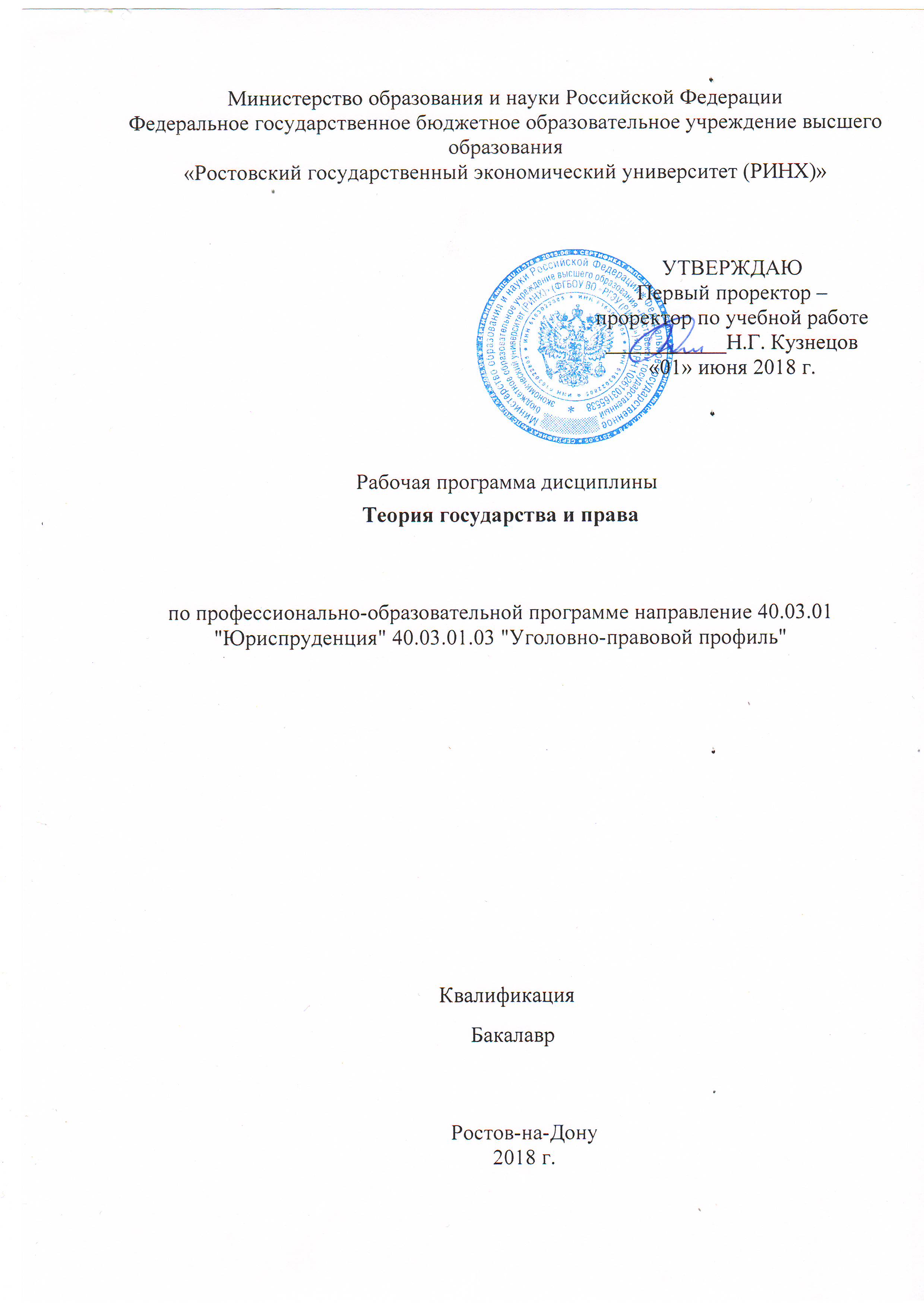 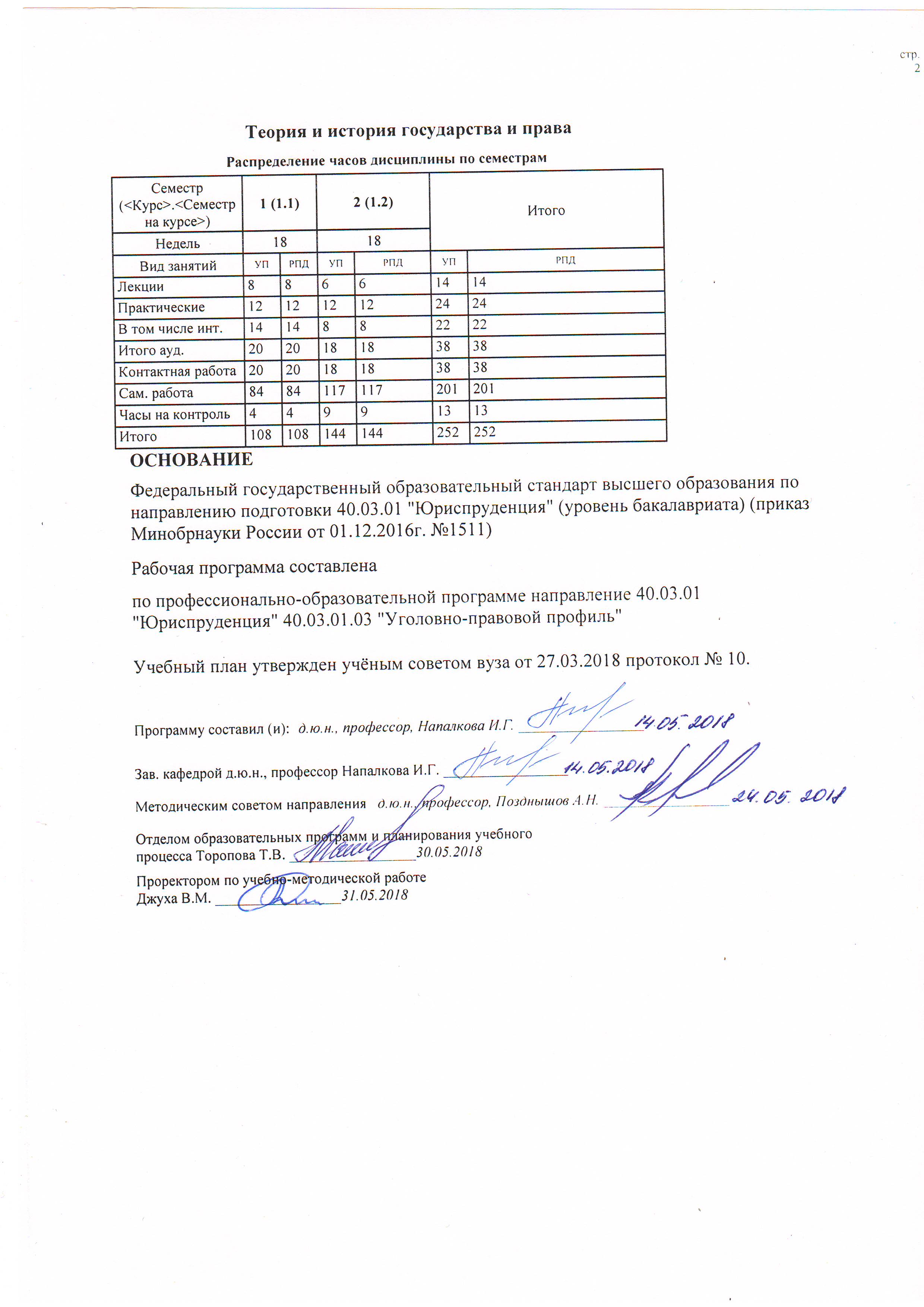 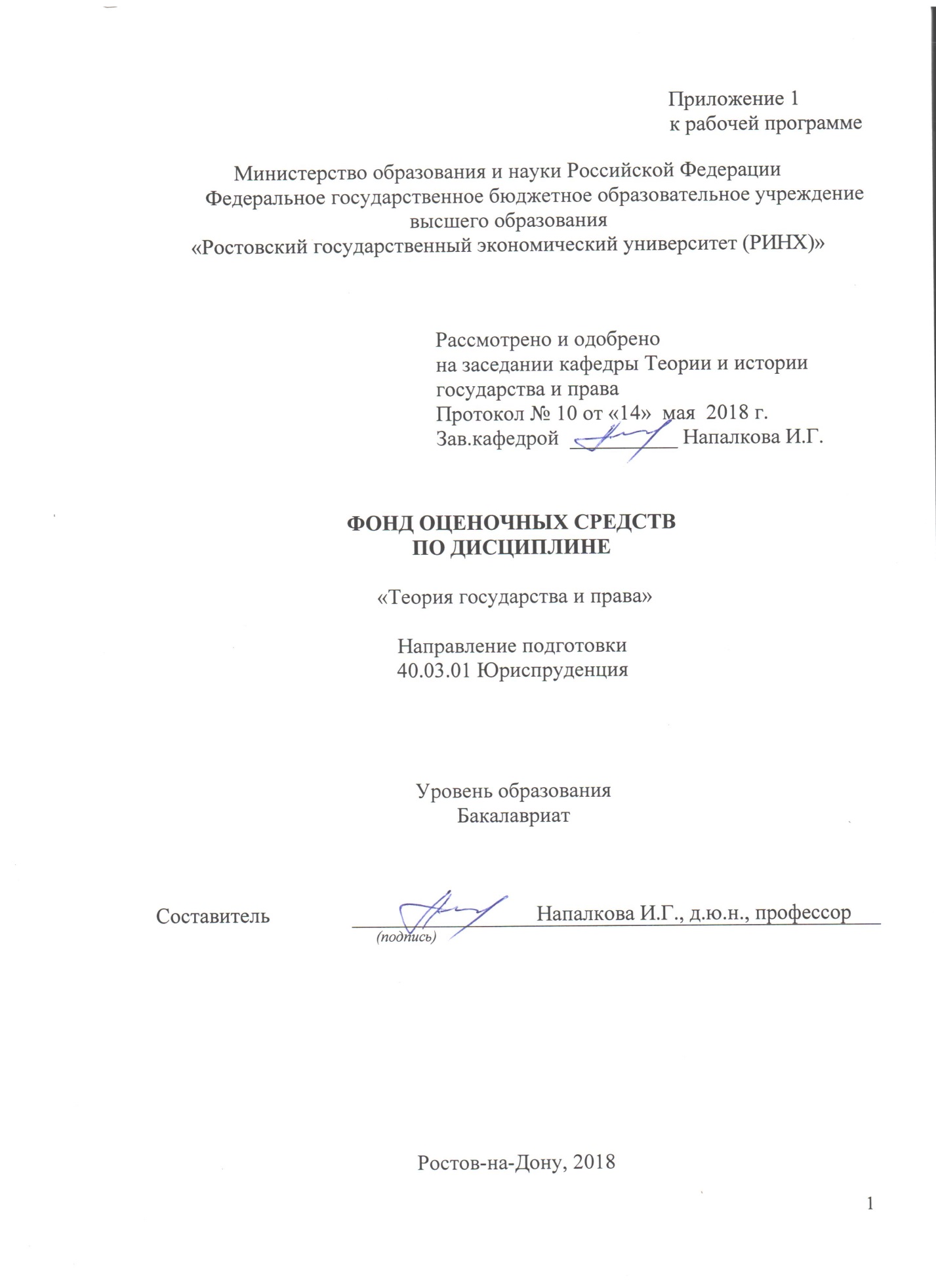 1 Перечень компетенций с указанием этапов их формирования в процессе освоения образовательной программыПеречень компетенций с указанием этапов их формирования представлен в п. 3. «Требования к результатам освоения дисциплины» рабочей программы дисциплины. 2 Описание показателей и критериев оценивания компетенций на различных этапах их формирования, описание шкал оценивания  3.1 Показатели и критерии оценивания компетенций:  3.2 Шкалы оценивания:   Текущий контроль успеваемости и промежуточная аттестация осуществляется в рамках накопительной балльно-рейтинговой системы в 100-балльной шкале. «Студент считается аттестованным по дисциплине, если его оценка за семестр не менее 50 баллов (суммарно по контрольным точкам). При этом студенту выставляется семестровая оценка в 100-балльной шкале, характеризующей качество освоения студентом знаний, умений и компетенций по данной дисциплине». При этом оценке отлично (5) соответствует количество баллов от 84 до 100; хорошо (4) - 67–83 балла; удовлетворительно (3) - 50–66 баллов; неудовлетворительно (2) - 0–49 баллов.Студент, набравший количество баллов, соответствующее оценке «удовлетворительно», «хорошо» от экзамена освобождается, получив автоматически данную оценку. Оценку «отлично» необходимо подтвердить, явившись на экзамен. Если студент не согласен с баллами, соответствующими оценке «удовлетворительно» и «хорошо», выставленными ему в течение семестра преподавателем, то он имеет право прийти на экзамен. В этом случае набранные им баллы не учитываются и максимальное количество баллов, которое студент может набрать за промежуточную аттестацию по дисциплине  - 100 баллов.  Студент считается аттестованным по дисциплине, если его оценка за семестр не менее 50 баллов (суммарно по контрольным точкам). При этом студенту выставляется семестровая оценка в 100-балльной шкале, характеризующей качество освоения студентом знаний, умений и компетенций по данной дисциплине». При этом оценке «зачет» соответствует количество баллов от 50 до 100; «не зачет» (2) - 0–49 баллов.Студент, набравший количество баллов, соответствующее оценке «не зачтено» от зачета освобождается, получив автоматически данную оценку. Оценку «зачтено» необходимо подтвердить, явившись на зачет. Если студент не согласен с баллами, соответствующими оценке «зачтено», выставленными ему в течение семестра преподавателем, то он имеет право прийти на зачет. В этом случае набранные им баллы не учитываются и максимальное количество баллов, которое студент может набрать за промежуточную аттестацию по дисциплине  - 100 баллов. В течение семестра по каждой контрольной точке студент может набрать максимально 50 баллов, которые можно заработать следующим образом:За активную работу на семинарских занятиях студент может набрать – 2 балла.Баллы за самостоятельную работу начисляются за подготовку реферирования научной статьи – 0-5 баллов, составление кроссворда с использованием терминов по одной из тем дисциплины «Теории государства и права» объемом не менее 15 слов – 0-5 баллов, выполнение ситуационного задания по одной из тем - 0-5 баллов, реферата - 0-5 баллов, доклада - 0-5 баллов. Тестирование предполагает выполнение письменных контрольных работ по итогам освоения каждого модуля. Письменный контроль по итогам освоения модуля состоит из теоретических вопросов и задач.3 Типовые контрольные задания или иные материалы, необходимые для оценки знаний, умений, навыков и (или) опыта деятельности, характеризующих этапы формирования компетенций в процессе освоения образовательной программыМинистерство образования и науки Российской ФедерацииФедеральное государственное бюджетное образовательное учреждение высшего образования«Ростовский государственный экономический университет (РИНХ)»Кафедра Теории и истории государства и праваВопросы к экзаменупо дисциплине «Теория государства и права»1.	Особенности объекта и предмета теории государства и права.2.	Методология научного познания  государства и права.3.	Функции теории государства и права4.	Общая теория государства и права в системе научного познания.5.	Теория государства и права как учебная дисциплина.6.	Взаимосвязь общества и государства.7.	Определение и признаки государства.8.	Основные теории происхождения государства.9.	Причины и пути возникновения государства.10.	Место и роль государства в политической системе общества.11.	Политический режим: понятие и виды.12.	Понятие и ветви  государственной власти.13.	Понятие и классификация функций государства.14.	Формы и методы реализации функций государства.15.	Структура государства и государственный аппарат.16.	Статус главы государства в монархической и республиканской формах правления.17.	Органы законодательной власти.18.	Принципы организации и функционирования механизма современного государства.19.	Органы исполнительной власти.20.	Суд и контрольно-надзорные органы.21.	Органы судебной власти.22.	Формационный и цивилизационный подходы к типологии государства.23.	Исторические типы государства.24.	Типология государств по их отношению к церкви.25.	Правовое государство: понятие, принципы, основные модели.26.	Понятие формы государства.27.	Форма правления.28.	Форма государственного устройства. Межгосударственные объединения.29.	Форма государственно-политического режима: понятие и разновидности.30.	Государственный аппарат в унитарном и федеративном государствах.31.	Соотношение типа и формы государства.32.	Определение права и его признаки.33.	Основные теории правопонимания.34.	Право как государственный регулятор общественных отношений.35.	Основные причины и закономерности появления права.36.	Понятие социального регулирования.37.	Социальная норма и ее виды. Соотношение права с иными социальными нормами.38.	Понятие и виды функций права.39.	Понятие правового регулирования и его виды.40.	Правовое регулирование: методы, способы, типы. Правовой режим.41.	Стадии правового регулирования и его механизм.42.	Форма права и источник права.43.	Виды источников права.44.	Нормативно-правовой акт: понятие, структура, виды.45.	Действие нормативно-правовых актов во времени, в пространстве и по кругу лиц.46.	Правотворчество: понятие, принципы, виды.47.	Законодательный процесс.48.	Юридическая техника.49.	Понятие и признаки нормы права.50.	Структура нормы права 51.	Способы изложения правовых норм.52.	Классификация норм права.53.	Соотношение  системы права и системы законодательства.54.	Предмет и метод правового регулирования как основание деления права на отрасли.55.	Отрасль права: понятие и виды.56.	Институт права: понятие и виды.57.	Частное и публичное право.58.	Взаимосвязь материального и процессуального права.59.	Соотношение национального и международного права.60.	Процессуальное право: понятие, функции, цели, задачи.61.	Система процессуального права и тенденции ее развития.62.	Понятие объективного и субъективного права.63.	Правоотношение: понятие и признаки.64.	Виды правоотношений.65.	Понятие и виды субъектов правоотношений.66.	Понятие объекта правоотношений.67.	Содержание правоотношения: понятие и структура.68.	Взаимосвязь норм права и правоотношений.69.	Понятие правосубъектности.70.	Понятие правового статуса личности.71.	Понятие и виды юридических фактов.72.	Понятие и формы реализации права.73.	Применение права: понятие и стадии.74.	Правоприменительный акт: понятие, структура, виды.75.	Правоприменение при пробелах в праве.76.	Юридические коллизии и способы их разрешения.77.	Понятие толкования права.78.	Толкование-уяснение и его виды.79.	Толкование-разъяснение и его виды.80.	Интерпретационные акты: понятие виды.81.	Правовое поведение: понятие, признаки и виды.82.	Правомерное поведение: понятие и виды.83.	Правонарушение: понятие, признаки, виды.84.	Юридический состав правонарушения.85.	Понятие и виды  юридической ответственности.86.	Цели, функции и принципы юридической ответственности.87.	Обстоятельства, исключающиеся юридическую ответственность и основания освобождения от юридической ответственности.88.	Правосознание: понятие, структура, функции, виды.89.	Правовая культура: понятие, структура, функции, виды.90.	Правовое воспитание.91.	Законность: понятие, признаки, гарантии.92.	Соотношение законности с общественным порядком, правопорядком и дисциплиной.93.	Понятие и структура правовой системы.94.	Понятие правовой семьи и ее виды.95.	Понятие формы и уровни проявления правового нигилизма.96.	Юридическая практика: понятие, признаки, виды и функции.Составитель ________________________ И.Г. Напалкова                                                                              (подпись)«____»__________________2018 г. Критерии оценивания:оценка «отлично» выставляется обучающемуся, если студент демонстрирует полные и содержательные знания материала, усвоение взаимосвязи теории государства и права, их содержания, практику применения источников парламентского права различных блоков, используя научные точки зрения ученых-юристов на обсуждаемые проблемы, умеет приводить примеры из практики, умеет отстаивать свою позицию;оценка «хорошо» выставляется обучающемуся, если студент обнаруживает твердые знания предмета, усвоение рекомендуемой литературы, источников теории государства и права, четкую ориентацию в проблемных вопросах парламентского права и парламентаризма, но допускает некоторые неточности в ответе.оценка «удовлетворительно» выставляется обучающемуся, если студент показывает знания основного учебно-программного материала, знакомство с рекомендованной литературой, но допускает существенные неточности в ответе, либо не отвечает на отдельные дополнительные вопросы.  оценка «неудовлетворительно» выставляется обучающемуся, если он не отвечает на поставленный вопрос, не ориентируется в понятиях теории государства и права, не демонстрирует знания основного учебно-программного материала.Министерство образования и науки Российской ФедерацииФедеральное государственное бюджетное образовательное учреждение высшего образования«Ростовский государственный экономический университет (РИНХ)»Кафедра Теории и истории государства и праваВопросы для подготовки к зачету по дисциплине «Теория государства и права»Особенности объекта и предмета теории государства и права.Методология научного познания  государства и права.Функции теории государства и праваОбщая теория государства и права в системе научного познания.Теория государства и права как учебная дисциплина.Взаимосвязь общества и государства.Определение и признаки государства.Основные теории происхождения государства.Причины и пути возникновения государства.Место и роль государства в политической системе общества.Политический режим: понятие и виды.Понятие и ветви  государственной власти.Понятие и классификация функций государства.Формы и методы реализации функций государства.Структура государства и государственный аппарат.Статус главы государства в монархической и республиканской формах правления.Органы законодательной власти.Принципы организации и функционирования механизма современного государства.Органы исполнительной власти.Суд и контрольно-надзорные органы. Органы судебной власти.Формационный и цивилизационный подходы к типологии государства.Исторические типы государства.Типология государств по их отношению к церкви.Правовое государство: понятие, принципы, основные модели.Понятие формы государства.Форма правления.Форма государственного устройства. Межгосударственные объединения.Форма государственно-политического режима: понятие и разновидности.Государственный аппарат в унитарном и федеративном государствах.Соотношение типа и формы государства.Составитель ________________________ И.Г. Напалкова                                                                              (подпись)«____»__________________2018 г. Критерии оценивания:оценка «зачтено» выставляется обучающемуся, если студент демонстрирует полные и содержательные знания материала, усвоение взаимосвязи теории государства и права, их содержания, практику применения источников парламентского права различных блоков, используя научные точки зрения ученых-юристов на обсуждаемые проблемы, умеет приводить примеры из практики, умеет отстаивать свою позицию;  оценка «не зачтено» выставляется обучающемуся, если он не отвечает на поставленный вопрос, не ориентируется в понятиях теории государства и права, не демонстрирует знания основного учебно-программного материала.Министерство образования и науки Российской ФедерацииФедеральное государственное бюджетное образовательное учреждение высшего образования«Ростовский государственный экономический университет (РИНХ)»Кафедра Теории и истории государства и праваОпроспо дисциплине «Теория государства и права»Критерии оценки: •	оценка «зачтено» выставляется студенту, если он демонстрирует полные и содержательные знания материала, а именно отвечает на 90 процентов вопросов правильно, задаваемых преподавателем;  •	оценка «не зачтено» выставляется студенту, если он отвечает правильно на менее, что 40 процентов вопросов, задаваемых преподавателем.  Составитель ________________________ И.Г. Напалкова                                                                              (подпись)«____»__________________2018 г. Министерство образования и науки Российской ФедерацииФедеральное государственное бюджетное образовательное учреждение высшего образования«Ростовский государственный экономический университет (РИНХ)»Кафедра Теории и истории государства и праваТесты письменные по дисциплине «Теория государства и права»1. Банк тестов по модулям и (или) темамТема 1.1: «Предмет, методология теории государства и права. Происхождение и сущность государства»1.К предмету теории государства и права относятся ……1)имущественные и некоторые личные неимущественные отношения.2)объективные закономерности становления, функционирования и изменения политической власти, развития политического процесса3)способ существования и механизм проявления и функционирования социальных явлений, социальных процессов и отношений4)государство и право как явление цивилизации и культуры2. К общенаучным методам изучения государства и права относится метод …….1)структурного анализа2)анализа3)компаративный4)формально-логический3.Подходом к типологии государства, основанным на позиции определяющего воздействия на государство духовно-нравственных и социально-культурных факторов общественного развития, является…….1)цивилизационный2)системный3)формальный4)нетрадиционный4.Территориальная организация государственной власти характеризует………1)форму государственного устройства2)механизм государства3)политический режим4)форму правления5.Нормативный акт, обладающий высшей юридической силой, принятый в особом порядке высшим представительным органом государственной власти, называется ……..1)договором2)законом3)манифестом4)указом6.Заключение брака можно классифицировать как ……… вид правоотношений1)процессуальный2)абсолютный3)относительный4)охранительный7.Норму, изложенную в п. 2 ст. 5 Гражданского кодекса РФ, согласно которой «обычаи делового оборота, противоречащие обязательным для участников соответствующего отношения положениям законодательству или договору , не применяются», можно определить как …….. норму права.1)правоохранительную2)диспозитивную3)дефинитивную4)императивную8.Качественно однородный вид общественных отношений, которые регулируются соответствующей отраслью права, называется …….1)правотворчеством2)предметом правового регулирования3)правопременением4)методом правового регулирования 9.Примером неофициальной инкорпорации является……………1) «Собрание законодательства РФ»2) «Вестник Тульской областной думы»3) «Вестник Конституционного суда РФ»4) «Справочник юриста»10.К официальному виду толкования относится …………….. толкование1)профессиональное2)распространительное3)нормативное4)доктринальное11.Разрешительный тип правового регулирования характерен для …….. права.1)авторского2)гражданского3)административного 4)семейного12.Наказание в виде лишения свободы относится к ………виду юридической ответственности.1)гражданскому2)административному3)дисциплинарному4)уголовному13.Основным принципом гражданского общества является ………..1)уравнительное распределение потребительских благ2)властно-приказное регулирование социально-экономических отношений3)контроль за частной жизнью граждан4)свободная реализация каждым индивидом своих социально-экономических интересов14.Историко-формационный подход к типологии государства и права был характерен для………….1)А.Тойнби2)К.Маркса3)О.Шпенглера4)Г.Гегеля15.А. Н. Радищев являлся сторонником ………… теории происхождения государства.16.По способу приятия решения Совет Федерации является ………… органом17.Сторонниками теории естественного права были………1)М.М.Ковалевский.2)Ш.Л. Монтескье 3)Ф.  Энгельс4)Ф. Вольтер18.Отраслевыми принципами права в приведенном перечне являются………(укажите не менее двух вариантов ответов)1)запрещение принудительного труда2)свобода труда3)равенство сторон4)принцип неотвратимости ответственности19.Направление политической мысли , рассматривающее государство как высший результат и цель общественного развития, подчеркивающее необходимость государственного регулирования политической системой общества, определяется термином «……………»20.Совокупность идей (концепций, теорий, доктрин) о праве и правовом развитии, способствующих формированию стандартных (типичных) оценок и правовых ценностей, а также выработке определенных правовых установок у носителей правового сознания, определяет правовую………………21.Развитие общего права Англии в средние века было связано с ………….(укажите не менее двух вариантов)1)существованием сильно централизованных королевских судов2)развитием юридической науки в университетах3)рецепцией римского права4)усилением королевской власти22.Для российской правовой системы 10 – 19 веков были характерны такие признаки как…….(укажите не менее двух вариантов)1)дух соборности в противовес индивидуальным притязаниям2)приоритетная защита общих интересов3)непререкаемый приоритет права над другими социальными регуляторами 4)поддержка индивидуального предпринимательства и инициативы 23.1. «Племя победителей подчиняет себе племя побежденных, присваивает себе всю их землю и затем принуждает побежденное племя систематически работать на победителей, платить им дань или подати. При всяком случае такого завоевания возникает деление на классы, но не вследствие деления общины на различные подразделения, а вследствие соединения в одно двух общин, из которых одна делается господствующем, другая угнетенным и эксплуатируемым классом, принудительный же аппарат, который создают победители для управления побежденными, превращается в государство».В данном отрывке говорится о ………… теории происхождении государства.1)классовой2)патриархальной3)договорной4)насильственной23.2. «Племя победителей подчиняет себе племя побежденных, присваивает себе всю их землю и затем принуждает побежденное племя систематически работать на победителей, платить им дань или подати. При всяком случае такого завоевания возникает деление на классы, но не вследствие деления общины на различные подразделения, а вследствие соединения в одно двух общин, из которых одна делается господствующем, другая угнетенным и эксплуатируемым классом, принудительный же аппарат, который создают победители для управления побежденными, превращается в государство».Согласно данной теории причинами появления государства явились………….1)желание большинства населения быть защищенными2)применение силы 3)покорение одних племен другими4)общественное разделение труда23.3. «Племя победителей подчиняет себе племя побежденных, присваивает себе всю их землю и затем принуждает побежденное племя систематически работать на победителей, платить им дань или подати. При всяком случае такого завоевания возникает деление на классы, но не вследствие деления общины на различные подразделения, а вследствие соединения в одно двух общин, из которых одна делается господствующем, другая угнетенным и эксплуатируемым классом, принудительный же аппарат, который создают победители для управления побежденными, превращается в государство».Согласно этой теории создается специальный аппарат для …….24.1. Из статьи 205.2 Уголовного Кодекса РФ:1. Публичные призывы к осуществлению террористической деятельности или публичное оправдание терроризма – наказывается штрафом в размере до пятисот тысяч рублей либо в размере заработной платы или иного дохода осужденного за период до трех лет, либо принудительными работами на срок до четырех лет, либо лишением свободы на срок от двух до пяти лет.2.Те же деяния, совершенные с использованием средств массовой информации – наказываются штрафом в размере от трехсот тысяч до одного миллиона рублей, либо в размере заработной платы или иного дохода осужденного за период от трех до пяти лет, либо принудительными работами на срок до пяти лет с лишением права занимать определенные  должности или заниматься определенной деятельностью на срок до пяти лет или без такового, либо лишением свободы на срок до семи лет с лишением права занимать определенные  должности или заниматься определенной деятельностью на срок до пяти лет.1)диспозицией2)санкцией3)гипотезой4)казусом24.2. Из статьи 205.2 Уголовного Кодекса РФ:1. Публичные призывы к осуществлению террористической деятельности или публичное оправдание терроризма – наказывается штрафом в размере до пятисот тысяч рублей либо в размере заработной платы или иного дохода осужденного за период до трех лет, либо принудительными работами на срок до четырех лет, либо лишением свободы на срок от двух до пяти лет.2.Те же деяния, совершенные с использованием средств массовой информации – наказываются штрафом в размере от трехсот тысяч до одного миллиона рублей, либо в размере заработной платы или иного дохода осужденного за период от трех до пяти лет, либо принудительными работами на срок до пяти лет с лишением права занимать определенные  должности или заниматься определенной деятельностью на срок до пяти лет или без такового, либо лишением свободы на срок до семи лет с лишением права занимать определенные  должности или заниматься определенной деятельностью на срок до пяти лет.(укажите не менее двух вариантов ответа)1)абсолютно определенной2)карательной3)альтернативной4)предупредительной25.1. Решением суда был установлен размер содержания престарелых нетрудоспособных родителей гражданина Б. Гражданин Б. обязан был по решению суда выплачивать указанную сумму, однако от уплаты уклонялся в течение длительного времени.Поведение гражданина Б. является: 1)виновным2)маргинальным3)конформистским4)правомерным25.2. Решением суда был установлен размер содержания престарелых нетрудоспособных родителей гражданина Б. Гражданин Б. обязан был по решению суда выплачивать указанную сумму, однако от уплаты уклонялся в течение длительного времени.Проступок гражданина Б. выразился в …………… и повлечет за собой ……. ответственность.(укажите не менее двух вариантов ответа)1)бездействии2)уголовную3)действии4)административную25.3. Решением суда был установлен размер содержания престарелых нетрудоспособных родителей гражданина Б. Гражданин Б. обязан был по решению суда выплачивать указанную сумму, однако от уплаты уклонялся в течение длительного времени.Гражданин Б. совершил …………..Тема 2.1: «Функции, типология и форма государства»1.Функция науки теории государства и права, которая выражается в объяснении явлений и процессов государственной и правовой жизни общества, называется ……..1)прогностической2)эвристической3)онтологической4)гносеологической2.К общим методам, используемым теорией государства и права, относится метод ………..1)формально-юридический2)конкретно-социологический3)статистический4)системный3.Совокупность тесно взаимосвязанных черт государства, соответствующих определенной классовой структуре общества, которая в свою очередь, обусловлена экономическим базисом называется ……….1)типом государства2)формой государства 3)политическим режимом4)сущностью государства 4.Структурную организацию верховной государственной власти характеризует ……..1)государственный режим2)форма государственного правления 3)форма государства4)форма государственного устройства 5.Если иное не указанно в документе, то федеральные законы вступают в силу на всей территории РФ по истечении ……….. дней со дня их официального опубликования.1)102)33)74)146.Способность своими действиями реализовывать субъективные права и налагать на себя обязанности называется …………1)дееспособность2)деликтоспособность3)правоспособность4)правомерным поведением7.Норму, изложенную ст.6 Семейного кодекса РФ: «Если международным договором РФ установлены иные правила, чем те, которые предусмотрены семейным законодательством, применяются правила международного договора», - можно определить как …………….. норму права.1)учредительную2)дефинитивную3)диспозитивную4)коллизионную8.Базовой отраслью права является ……….. право.1)экологическое2)уголовно-процессуальное3)трудовое4)морское9.Формой коренной переработки действующих нормативных правовых актов в определенной сфере правоотношений, способ качественного упорядочения законодательства называется, обеспечение его согласованности называется ………1)кодификацией2)реализацией3)инкорпорацией4)консолидацией10.Властный характер носит лишь такая форма реализации права, как ………1)соблюдение2)применение3)использование 4)исполнение11.Общедозволительный тип правового регулирования характерен для ……… права.1)уголовного2)административного3)семейного4)налогового 12.Нарушение правил пожарной безопасности в лесах является основанием для применения ……….. юридической ответственности.1)служебной2)гражданско-правовой3)административной4)конституционной13.Важную роль в формировании представлений о гражданском обществе сыграл ……….1)Ф. Аквинский2)П. Кропоткин 3)Г. Гегель4)В. Ленин14.При цивилизационном подходе в типологии государства и права основным критерием классификации выступают …………… признаки.1)духовные2)идеологические3)классовые4)социально-экономические15.В работе Ф. Энгельса «Происхождение семьи, частной собственности и государства» наиболее полно изложена ………….. теория происхождения государства.(Классовая)16.По способу формирования Государственная Дума РФ является …….. государственным органом.(выборным)17.Марксистская теория связывает происхождение права с ……..(укажите не менее двух вариантов)1)развитием материального производства 2)условиями окружающей среды3)возникновением государства 4)развитием народного духа18.К межотраслевым относятся принципы ………(укажите не менее двух вариантов)1)федерализма2)законности3)равенства сторон4)состязательности судопроизводства19.Среди негосударственных организаций главную роль в политической системе играют ………., которые выступают связующими звеньями между обществом и государством, влияют на выработку политических решений, принимаемых государственным аппаратом.(политические партии)20.Категория теории государства и права, означающая сферу общественного, группового и индивидуального сознания, связанную с отражением правовых явлений и обусловленную правозначимыми ценностями, правопониманием, представлением должного правопорядка, определяется как ………….(правосознание)  21.Развитие общего права в Англии в средние века было связано…….1)усилением королевской власти 2)развитием юридической науки в университетах3)рецепцией римского права4)существованием сильно централизованных королевских 22.В советский период развития российской правовой системы отрицались ….(укажите не менее двух вариантов)1)принцип демократического централизма 2)необходимость развития местного самоуправления 3)федерализм4)принцип разделения властей23.1. «Помимо того, что господствующие при данных отношениях индивиды должны конституировать свою силу в виде государства, они должны придать своей воле, обусловленной этими определенными отношениями , всеобщее выражение в виде государственной воли, в виде закона – выражение содержание которого всегда дается отношениями этого класса…»Данная цитата представляет ……….. теорию права.1)марксистскую2)социологическую3)историческую4)нормативистскую 23.2. «Помимо того, что господствующие при данных отношениях индивиды должны конституировать свою силу в виде государства, они должны придать своей воле, обусловленной этими определенными отношениями , всеобщее выражение в виде государственной воли, в виде закона – выражение содержание которого всегда дается отношениями этого класса…»По мнению сторонников данной теории, право ………..(укажите не менее двух вариантов) 1)существует только в кодифицированных юридических источниках 2)имеет естественный характер3)отражает существующие производственные отношения4)устанавливается и охраняется государством23.3. «Помимо того, что господствующие при данных отношениях индивиды должны конституировать свою силу в виде государства, они должны придать своей воле, обусловленной этими определенными отношениями , всеобщее выражение в виде государственной воли, в виде закона – выражение содержание которого всегда дается отношениями этого класса…»В данной теории представлен (..марксистский..) подход к пониманию права3.1 «Правовое государство и гражданское общество»1.Теория государства и права относится к разряду__________наукОтраслевыхЕстественныхПрикладныхФундаментальных2.К частнонаучным методам относится ………….. метод теории государства и права.1)Формально-логический2)функциональный3)историко-материалистический4)диалектико-материалистический3.Для догосударственного состояния общества характерно наличие ……….1)территориальной организации населения2)верховенства и независимости государства и власти 3)публичной власти4)власти как системы отношения подчинения одних людей другим4.Политическим режимом называется ………..1)совокупность политических партий и организаций, действующих в государстве2)совокупность методов, способов и средств осуществления государственной власти 3)организация верховной государственной власти4)территориально-политическое деление государства5.Судебное решение по конкретному юридическому делу, которому придается сила нормы права и которым руководствуются при разрешении сходных дел, называется ……….1)интерпретационным актом 2)юридическим прецедентом3)нормативным договором4)нормативным актом6.Правоспособность юридического лица наступает с момента …………. 1)решения учредительного собрания2)его государственной регистрации3)получение соответствующей лицензии4)гос аккредитации7.Норму, изложенную в п.4 ст.212 Гражданского кодекса РФ: «Права всех собственников защищаются равным способом», - можно определить как …………. норму права.1)императивную2)диспозитивную3)правоохранительную4)дефинитивную8.Обособленная совокупность юридических норм , регулирующая однородные общественные отношения, называется ………..1)институтом права2)отраслью права3)методом правового регулирования4)предметом правового регулирования9.Форма коренной переработки действующих НПА в определенной сфере правоотношений, способ качественного упорядочения законодательства, называется, обеспечение его согласованности называется ………….1)инкорпорация2)кодификация3)реализация4)консолидация10.На установление связи толкуемой нормы права с другими нормами основан …………. Способ толкования 1)систематический2)телеологический3)грамматический4)логический11.Способ правового регулирования, который предоставляет субъектам возможность совершать определенные действия в своих интересах, называется ……………..1)применением2)обязыванием3)запрещением4)дозволением12.Обязанность лица претерпевать определенные лишения, предусмотренные санкцией юридической нормы, называется …………….1)объективной стороной правонарушения2)юридической обязанностью 3)юридической ответственностью4)субъективной стороной правонарушения13.Противоречит истине утверждение о том, что гражданское общество представляет собой ……………1)правовое демократическое общество2)открытое социальное образование3)сложноструктурированную плюралистическую4)систему демократического централизма 14.Критерием формационной типологии государства является(являются) ………..1)культурные и психологические факторы2)общественно-экономические признаки3)географические и исторические факторы4)локальная цивилизация15.Сторонники теории ……………. утверждали, что «мать государства» - война и завоевание.(насилия)16.По способу формирования Государственная Дума РФ является …………… государственным органом.17.Сторонниками теории естественного права были ………..(укажите не менее двух вариантов ответа)1)Ш.Л.Монтескье2)Ф.Вольтер3)М.М.Ковалевский4)Ф.Энгельс18.К межотраслевым относятся принципы ……….1)законности2)равенства сторон3)федерализма4)состязательности судопроизводства 19.Центральное, главенствующее место в политической системе общества занимает …………20.Правовые воззрения наций и народностей могут быть определены как ……….. правосознание.21.Для романо-германской правовой системы характерно ………(укажите не менее двух вариантов ответа)1)отсутствие деления права на частное и публичное 2)наличие кодифицированного законодательства 3)отсутствие отраслевого деления норм4)наличие писаной конституции 22.Для российской правовой системы советского периода развития были характерны такие признаки как ……………1)примат интересов личности над интересами государства 2)провозглашение права важнейшей ценностью общества 3)вмешательство партийных органов в юридическую практику 4)идеологизация правовой системы23.1.Поскольку люди являются по природе свободными, равными и независимыми, - полагали приверженцы данного теоритического направления, - то никто не может быть подчинен политической власти другого без своего собственного согласия. Поэтому единственно возможным средством для выхода из естественного состояния и подчинения людей политической власти является: «Соглашение с другими людьми об объединении в сообществе для того, чтобы удобно, безмятежно и мирно жить».В данном тексте представлена ……….. теория происхождения государства.1)органическая2)психологическая3)патриархальная4)договорная23.2.Поскольку люди являются по природе свободными, равными и независимыми, - полагали приверженцы данного теоритического направления, - то никто не может быть подчинен политической власти другого без своего собственного согласия. Поэтому единственно возможным средством для выхода из естественного состояния и подчинения людей политической власти является: «Соглашение с другими людьми об объединении в сообществе для того, чтобы удобно, безмятежно и мирно жить».По мнению приверженцев данной теории, объединение может произойти в случае обеспечения государством ……………..1)классовых интересов2)общих интересов3)прав человека4)неограниченной свободы23.3.Поскольку люди являются по природе свободными, равными и независимыми, - полагали приверженцы данного теоритического направления, - то никто не может быть подчинен политической власти другого без своего собственного согласия. Поэтому единственно возможным средством для выхода из естественного состояния и подчинения людей политической власти является: «Соглашение с другими людьми об объединении в сообществе для того, чтобы удобно, безмятежно и мирно жить».Прогрессивное значение данной теории выражалось в том, что, по мнению ее авторов, государство и народ имеют …………..24.1.Из статьи 205.2 Уголовного кодекса РФ:1.Публичные призывы к осуществлению террористической деятельности или публичное оправдание терроризма – наказывается штрафом в размере до пятисот тысяч рублей либо в размере заработной платы или иного дохода осужденного за период до трех лет, либо принудительными работами на срок от двух до пяти лет.2.Те же деяния, с использованием средств массовой информации – наказываются штрафом в размере от трехсот тысяч до одного миллиона рублей,  либо в размере заработной платы или иного дохода осужденного за период от трех до пяти лет, либо принудительными работами на срок до пяти лет с лишением права занимать определенные должности или заниматься определенной деятельностью на срок до пяти лет или без такого, либо лишением свободы на срок до семи лет с лишением права занимать определенные должности или заниматься определенной деятельностью на срок до пяти лет.Данная статья УКРФ содержит часть нормы права, которая называется ………1)казусом2)санкцией3)гипотезой4)диспозицией24.2.Из статьи 205.2 Уголовного кодекса РФ:1.Публичные призывы к осуществлению террористической деятельности или публичное оправдание терроризма – наказывается штрафом в размере до пятисот тысяч рублей либо в размере заработной платы или иного дохода осужденного за период до трех лет, либо принудительными работами на срок от двух до пяти лет.2.Те же деяния, с использованием средств массовой информации – наказываются штрафом в размере от трехсот тысяч до одного миллиона рублей,  либо в размере заработной платы или иного дохода осужденного за период от трех до пяти лет, либо принудительными работами на срок до пяти лет с лишением права занимать определенные должности или заниматься определенной деятельностью на срок до пяти лет или без такого, либо лишением свободы на срок до семи лет с лишением права занимать определенные должности или заниматься определенной деятельностью на срок до пяти лет.По степени определенности и характеру последствий данная часть нормы является ………..1)абсолютно определенной2)карательной3)предупредительной4)альтернативной24.3.Из статьи 205.2 Уголовного кодекса РФ:1.Публичные призывы к осуществлению террористической деятельности или публичное оправдание терроризма – наказывается штрафом в размере до пятисот тысяч рублей либо в размере заработной платы или иного дохода осужденного за период до трех лет, либо принудительными работами на срок от двух до пяти лет.2.Те же деяния, с использованием средств массовой информации – наказываются штрафом в размере от трехсот тысяч до одного миллиона рублей,  либо в размере заработной платы или иного дохода осужденного за период от трех до пяти лет, либо принудительными работами на срок до пяти лет с лишением права занимать определенные должности или заниматься определенной деятельностью на срок до пяти лет или без такого, либо лишением свободы на срок до семи лет с лишением права занимать определенные должности или заниматься определенной деятельностью на срок до пяти лет.По своему содержанию эта часть нормы права есть вид и мера юридической ……………(ответственности)25.1.Из Федерального закона от 25 апреля 2012 года.«3.Высшее должностное лицо субъекта РФ (руководитель высшего исполнительного органа государственной власти субъекта РФ) избирается гражданами РФ, проживаемыми на территории данного субъекта РФ и обладающими в соответствии с законом активным избирательным правом, на основе всеобщего равного и прямого избирательного права при тайном голосовании.   …Кандидаты на должность высшего должностного лица субъекта РФ… выдвигаются политическими партиями. Политическая партия в праве выдвинуть кандидатом на указанную должность лицо, являющееся членом данной политической партии, либо лицо, не являющееся членом данной или иной политической партии. Законом субъекта РФ может предусматриваться выдвижение кандидатов на указанную должность в порядке самовыдвижения».Данный закон представляет собой…..1)нормативно-правовой акт2)доктрину3)юридический прецедент4)нормативный договор25.2.Из Федерального закона от 25 апреля 2012 года.«3.Высшее должностное лицо субъекта РФ (руководитель высшего исполнительного органа государственной власти субъекта РФ) избирается гражданами РФ, проживаемыми на территории данного субъекта РФ и обладающими в соответствии с законом активным избирательным правом, на основе всеобщего равного и прямого избирательного права при тайном голосовании.   …Кандидаты на должность высшего должностного лица субъекта РФ… выдвигаются политическими партиями. Политическая партия в праве выдвинуть кандидатом на указанную должность лицо, являющееся членом данной политической партии, либо лицо, не являющееся членом данной или иной политической партии. Законом субъекта РФ может предусматриваться выдвижение кандидатов на указанную должность в порядке самовыдвижения».По сфере действия данный закон определяется как…………… Предметом его регулирования является……….(укажите не менее двух вариантов ответа)1)общегосударственный2)порядок избрания высшего должностного лица субъекта РФ3)региональный4)порядок создания органов местного самоуправления25.3.Из Федерального закона от 25 апреля 2012 года.«3.Высшее должностное лицо субъекта РФ (руководитель высшего исполнительного органа государственной власти субъекта РФ) избирается гражданами РФ, проживаемыми на территории данного субъекта РФ и обладающими в соответствии с законом активным избирательным правом, на основе всеобщего равного и прямого избирательного права при тайном голосовании.   …Кандидаты на должность высшего должностного лица субъекта РФ… выдвигаются политическими партиями. Политическая партия в праве выдвинуть кандидатом на указанную должность лицо, являющееся членом данной политической партии, либо лицо, не являющееся членом данной или иной политической партии. Законом субъекта РФ может предусматриваться выдвижение кандидатов на указанную должность в порядке самовыдвижения».Особое место федерального закона определяется его ………. юридической силой.(высшей)2. Инструкция по выполнениюВ процессе решения тестов студент должен выбрать один верный ответ из предложенных вариантов ответов, либо заполнить пробелы недостающими терминами.3. Критерии оценки: оценка «отлично» выставляется студенту, если он демонстрирует полные и содержательные знания материала, а именно отвечает на 90 процентов тестов правильно; оценка «хорошо» выставляется студенту, если он обнаруживает твердые, но в некоторых вопросах неточные знания парламентского права, а именно отвечает на 70 процентов тестов правильно; оценка «удовлетворительно» выставляется студенту, если он показывает знания основного учебно-программного материала, но допускает существенные неточности в ответе, которые проявляются в том, что он отвечает на 60 процентов тестов правильно; оценка неудовлетворительно» выставляется студенту, если он отвечает правильно на менее, что 40 процентов тестов.  Составитель ________________________ И.Г. Напалкова                                                                              (подпись)«____»__________________2018 г. Министерство образования и науки Российской ФедерацииФедеральное государственное бюджетное образовательное учреждение высшего образования«Ростовский государственный экономический университет (РИНХ)»Кафедра Теории и истории государства и праваДеловая (ролевая) играпо дисциплине «Теория государства и права»
Тема: «Политическая система России».
Первый тур. «Наше государство».
Задание: 
Опираясь на текст Конституции РФ, ответьте на вопросы и выполните задания. Кто в нашем государстве является носителем суверенитета и единственным источником власти (см. главу 1 Конституции РФ)? Как вы понимаете выражение «носитель суверенитета и единственный источник власти»?На основе Конституции РФ докажите, что Россия является федеративным государством (см. главу 1, статью 5)? Что означает выражение субъект Федерации?Перечислите высшие органы государственной власти России (см. главу 1, статью 11). Охарактеризуйте функции высших органов власти России. (см. главу 4, статьи 80, 83, 84; главу 5, статьи 102, 103, 106; главу 6, статьи 110, 114; главу 7, статью 125). Время на выполнение задания 15 минут.

Второй тур. «О наших правах и свободах».
Задание:
Опираясь на текст Конституции РФ, докажите, что основной закон России способствует формированию демократического правового государства (см. статьи 6, часть 3; 10, 17, 19, 21-24, 27, 28, 31, 35, 36, 40, 41, 47-49, 53, 56)
Время на выполнение задания 15 минут.

Третий тур. «Идеология. Партии. Общественные организации».
Задание:
Опираясь на текст Конституции РФ (статья 13), докажите, что основной закон России является основой для формирования демократического политического режима страны. Является ли часть 5 статьи 13 антидемократической? Обоснуйте свой ответ.
Время на выполнение задания 15 минут.
Дополнительные очки. 
Подготовить письменное сообщение на одну страницу или двухминутное устное выступление на следующие темы:Современные идеологические течения.Политические партии современной России.Общественные движения и общественные организации современной России.

Четвертый тур. «Средства массовой информации».
Задание:
Докажите, что нормы, содержащиеся в статье 29 Конституции РФ, носят демократический характер.
Опираясь на текст этой статьи, ответьте на вопросы:Почему, несмотря на некоторые ограничения свободы слова (часть 2 статьи 29), можно говорить о демократическом характере этой статьи?В чем различие между национальной гордостью и национализмом?Как вы понимаете выражение «свобода массовой информации»? Время на выполнение задания 15 минут.

Пятый тур. «Газетная статья».
Задание:
Необходимо написать газетную статью объемом в 1 лист. В статье нужно дать характеристику Конституции РФ, раскрыв следующие темы:Формы правления и тип государственного устройства России.Закрепление в Конституции принципов гражданского общества.Закрепления в Конституции принципов правового государства.Конституция России как основа для построения демократического политического режима в стране.Время на выполнение задания 15 минут.

Шестой тур. «Субъект Федерации – Краснодарский край» 
(домашнее задание).

На основе Устава Краснодарского края подготовить презентацию, в которой были отражены следующие вопросы:
Формирование органов власти и управления в крае.Органы местного самоуправления: их права и обязанности.Решение приоритетных задач. Национальные и краевые программы развития.
Время на показ презентации 7 минут.
В конце игры подводятся итоги и объявляются победители. Критерии оценивания:   оценка «отлично» выставляется студенту, если он при осуществлении своей	 роли демонстрирует всесторонние, системные и глубокие знания в области теории государства и права, использует знания из практики построения правового государства в России и формировании политического демократического режима; оценка «хорошо» выставляется студенту, если он обнаруживает твердые знания сущности и структуры политической системы, её функции и роли в обществе, усвоение рекомендуемой литературы, демонстрирует знания связанные с реформой политической системы Российского общества на современном этапе, но допускает некоторые неточности в процессе исполнения отведенной ему роли;оценка «удовлетворительно» выставляется студенту, если он показывает знания основного учебно-программного материала, связанного с функционированием политической системы Российского общества, знакомство с рекомендованной литературой, но допускает существенные неточности при исполнении отведенной ему роли; оценка «неудовлетворительно» выставляется студенту, если он исполняет отведенную ему роль, но не ориентируется в тексте своей роли, понятиях и категориях политико-правовой системы общества, не демонстрирует знания основного учебно-программного материала.  Составитель ________________________ И.Г. Напалкова                                                                              (подпись)«____»__________________2018 г.Министерство образования и науки Российской ФедерацииФедеральное государственное бюджетное образовательное учреждение высшего образования«Ростовский государственный экономический университет (РИНХ)»Кафедра Теории и истории государства и праваКомплект заданий для курсовой работыпо дисциплине «Теория государства и права»        Основные причины и закономерности появления права и государства.Типичные и уникальные пути возникновения государства.Теории происхождения государства.Понятие, сущность и социальное назначение государства. Функции государства: понятие и виды.Понятие и признаки государства.Роль государства в политической системе общества.Понятие и структура механизма государства.Основные подходы к пониманию сущности государства.Интеграционньий подход к формационной и цивилизационной типологии государства.Исторический тип государства и его соотношение с формой государства.Современные разновидности монархической формы правления.Особенности современных федераций.Соотношение политического и государственного режимов.Гражданское общество: понятие, признаки, структура, эволюция.Соотношение государства и гражданского общества.Становление и развитие идеи правового государства.Понятие и признаки правового государства.Процесс формирования правового государства в России.Государство и политические партии.Форма государственного устройства.Государство и местное самоуправление.Государственно-правовое воздействие на экономику, политику и культуру.Законодательные органы государственной власти.Разделение властей как основной принцип правового государства.Взаимодействие политических и юридических норм в Российском государстве.Взаимодействие политической и  правовой культуры в обществе.Юридический процесс : понятие и стадии.Юридическая практика: виды и эффективность.Общая характеристика современного  правотворчества в России.Действие норм права во времени, пространстве и по кругу лиц.Лоббирование: понятие и роль в эволюции государства и в правовой системе.Техника кодификации нормативно-правового материала.Соотношение материального и процессуального права в Российском государстве.Соотношение международного и внутригосударственного права.Реализация норм права, понятие и виды.Юридические конфликты при реализации норм права.Пробелы в праве и способы их преодоления.Соотношение понятий «форма права» и «источник права».Система российского права: современное состояние и перспективы развития.Правовые отношения как разновидность общественных отношений.Толкование и разъяснение нормативно-правовых актов.Понятие и виды юридической ответственности, ее отличие от других видов социальной ответственности.Соотношение публичного и частного права.Современные разновидности республиканской формы правления. Применение права как особая форма реализации права.Коллизии норм права и способы их разрешения.Правовые и религиозные нормы в современных правовых системах.Структурный анализ содержания системы права.Понятие, логическая структура, классификация правовых норм. Предпосылки  возникновения правоотношений.Юридические факты: понятие, признаки и виды.Позитивная юридическая ответственность в Российском государстве.Юридическая ответственность личности.Право и политический экстремизм.Общеправовые проблемы экстрадиции (теория и практика).Правовая культура как фактор установления правопорядка и законности.Государство и общество: соотношение понятий.Особенности мусульманского права в современном мире.Эволюция романо-германской правовой семьи.  Суд в системе органов государственной власти.  Взаимодействие норм права и нравственности.Государственная власть как разновидность публичной власти.Сущность правоприменительных актов и их классификация.Основные концепции правопонимания.Соотношение права и закона.Нормативно-правовой акт как основной источник российского права. Соотношение правовых и корпоративных норм  в Российском государстве.Функции права на различных этапах развития государства и общества.Характеристика основных источников российского права.Характеристика основных форм реализации права.Система законодательства и её соотношение с системой права.Разделение властей на уровне субъектов Федерации.Правовая символика государства и его составных частей.Роль правового обычая в правовой системе России.Система источников права в федеративном государстве.Теократическая государственность в современном мире ( на примере Ватикана и Саудовской Аравии)Место нормативно-правового акта в различных правовых системах.Правовая система: понятие и классификация.Правосознание: понятие, признаки , структура.Правовой нигилизм и правовой идеализм в современном обществе.Понятие объективного и субъективного права.Понятие и виды субъектов правоотношений.Основные подходы к пониманию объекта правоотношений.Содержание правоотношений: понятие и структура.Законодательный процесс: понятие, принципы, стадии.Механизм и стадии правового регулирования.Право в системе социального регулирования.Система методов теории государства и права.Переходный тип государства.Экспертиза нормативно-правовых актов.Межгосударственные объединения: принципы организации и деятельности.Понятие, формы и уровни проявления правового нигилизма.Правовая активность личности: содержание, виды, функции.Свобода личности и право.Правоохранительные органы в механизме государства.Основные модели правовой  государственности.Кодификация: правовая природа, виды и значение.Юридическая техника: понятие, значение и основные приёмы.Государство как субъект права.Правовые системы современности.Понятие и виды юридической ответственности.Причины и закономерности возникновения государства и права.Религиозные объединения в политической системе общества.Сравнительный метод познания государственно-правовой действительности.Правовые принципы в законодательстве Российской Федерации.Право и государство: проблемы взаимодействия.Понятие и система функций права.Взаимодействие юридических и религиозных норм в Российской Федерации .Законодательная инициатива: понятие, значение, проблемы реализации.Правотворчество субъектов  Российской Федерации .Взаимодействие правового обычая с другими формами права.Правовой прецедент: понятие, виды, значение.Закон как приоритетная форма права.Юридические конструкции: понятие, виды, роль в механизме правового регулирования.Юридические факты: понятие, виды, функции.Нормативное толкование в механизме правового регулирования.Государственный аппарат: понятие, структура, принципы деятельности.Черты и особенности переходного типа государства.Государство, право и экономика: проблемы взаимодействия.Российский федерализм как политико-правовое явление.Понятие, формы и уровни проявления правового нигилизма.Взаимодействие государства с институтами  политической системы.И.А. Ильин о сущности правосознания.Неравномерность развития государственности у различных народов.Основные этапы становления и развития науки  «Теория государства и права».Правотворчество в разных правовых системах.Структура субъективного права и юридической обязанности.Критерии оценки: оценка «отлично» выставляется обучающемуся, если студент демонстрирует полные и содержательные знания материала, усвоение взаимосвязи парламентского права и парламентаризма, их содержания, практику применения источников парламентского права различных блоков, используя научные точки зрения ученых-юристов на обсуждаемые проблемы, умеет приводить примеры из практики, умеет отстаивать свою позицию;оценка «хорошо» выставляется обучающемуся, если студент обнаруживает твердые знания предмета, усвоение рекомендуемой литературы, источников парламентского права, четкую ориентацию в проблемных вопросах парламентского права и парламентаризма, но допускает некоторые неточности в ответе.оценка «удовлетворительно» выставляется обучающемуся, если студент показывает знания основного учебно-программного материала, знакомство с рекомендованной литературой, но допускает существенные неточности в ответе, либо не отвечает на отдельные дополнительные вопросы.оценка «неудовлетворительно» выставляется обучающемуся, если он не отвечает на поставленный вопрос, не ориентируется в понятиях и институтах парламентского права, не демонстрирует знания основного учебно-программного материала.Составитель ________________________ И.Г. Напалкова                                                                  (подпись)«____»__________________2018 г. Министерство образования и науки Российской ФедерацииФедеральное государственное бюджетное образовательное учреждение высшего образования«Ростовский государственный экономический университет (РИНХ)»Кафедра Теории и истории государства и праваТемы докладов «Теория государства и права»1.	Место теории государства и права в системе общественных и юридических наук.2.	Объект и предмет общей теории государства и права.3.	Теория государства и права как учебная дисциплина.4. 	Типичные и уникальные формы возникновения государства.5.	 Город - государство как политическое, структурное и территориальное образование.6.      Основные теории происхождения государства7.	История и предпосылки возникновения теории государства и права как науки.8.	Значение методологии в познании государства и права.9.	Система методов теории государства и права: философские, общенаучные, частнонаучные методы.10.	Структура общей теории государства и права.11.	Функции общей теории государства и права.12.	Нормативная система первобытного общества.13.	Понятие и природа функции государства.14.	Классификация функций государства.15.	Характеристики основных функций, их эволюция.16.	 Формы и методы реализации функций государства.17.	Понятие типологии государств.18.	Формационный и цивилизационный подходы к типологии государства.19.	Понятие формы государства. Факторы, влияющие на выбор формы государства.20.	Форма правления.21. Понятие механизма государства.22. Аппарат государства. Понятие и признаки орган государства. Статус, компетенция и полномочия органа государства.23. Принципы организации и деятельность органов государства.24. Виды органов государства.25.Исторические типы государства.26.Переходный тип государства	27.Форма государственного устройства.28.Государственно-правовой режим, понятие, признаки и виды.29.Генезис понятия гражданского общества.30. Становление и развитие идеи правового государства.31. Понятие и признаки правового государства.32.    Специфика взаимодействия государства и политической системы.33.   Влияние государства на развитие негосударственных организаций.34.Концепции современного гражданского общества.35.Проблемы и пути формирования правового государства в России.36.Понятие, признаки и функции социального государства.37. Тенденции в развитии современного государства (этатизм, деэтатизм).38.  Глобализация и государство.39.Теории происхождения права.40.Основные концепции правопонимания:а) Нормативный подход к праву;б) Нравственный (философский) подход к праву;в) Социологическое понятие права;г) Право как мера свободы и справедливости;д) Психологическая концепция права;е) Либертарно-юридический подход к правуж) Интегративный подход к праву41. Понятие и виды форм (источников) права. Внутренняя и внешняя форма права.42.Виды источников права:а) Правовой обычай.б) Нормативно- правовой акт: понятие и виды Действие норм- правового акта во времени, в пространстве и по кругу лиц.в) Правовой прецедент.г) Договор нормативного содержания.д) Общие принципы права. Аксиомы права. Правовая доктрина.е) Религиозное и каноническое право.43.	Понятие и признаки норм права.44.	Структура нормы права.45.	Классификация правовых норм.46.	Способы изложения норм права в статьях нормативно- правового акта.47.	Понятие и элементы системы права.48.	Предмет и метод правового регулирования.49.	Система права и система законодательства: соотношение и взаимосвязь.50.	Материальное и процессуальное право.51.	Публичное и частное право.52.	Международное и национальное право.53.	Понятие, признаки и предпосылки правоотношений. Состав правоотношения.54.	Субъекты правоотношений. Правосубъектность.55.	Объекты правоотношений.56.	Субъектное право и юридическая обязанность.57.	Понятие юридического факта его признаки и функции. Пути возникновения юридических фактов.58.	Классификация юридических фактов.59.	Дефектность юридических фактов.60.	Презумпции, преюдиции и фикции как разновидности юридических фактов.61.	Понятие и признаки реализации права.62.	Основные формы реализации права.63.	Правоприменение. Специфика правоприменительной деятельности.64.	Стадии правоприменительной деятельности.65.	Акты применения норм права.66.	Пробелы в законодательстве.67.	Юридические коллизии.Критерии оценки:  - оценка «отлично» выставляется студенту, если он набрал от 85 до 100 баллов; - оценка «хорошо» выставляется студенту, если он набрал от 68 до 84 баллов; - оценка «удовлетворительно» выставляется студенту, если он набрал от 50 до 67 баллов; - оценка «неудовлетворительно» выставляется студенту, если он набрал менее 50 балловВыступление с докладом оценивается по следующим критериям:полнота и степень систематизированности изложенного материала: 0-20 б.обоснование актуальности и научной новизны проблемы: 0-15 б.логичность и последовательность изложения проблемы: 0-15 б.навыки научно-исследовательской работы с литературой и нормативно-правовыми актами: 0-15 б. анализ различных научных подходов к проблеме: 0-15 б.самостоятельность выводов докладчика: 0-10 б.качество ответов на вопросы: 0-10.Составитель ________________________ И.Г.Напалкова                                                                       (подпись)                 «____»__________________2018  г. 4 Методические материалы, определяющие процедуры оценивания знаний, умений, навыков и (или) опыта деятельности, характеризующих этапы формирования компетенцийПроцедуры оценивания включают в себя текущий контроль и промежуточную аттестацию.Текущий контроль успеваемости проводится с использованием оценочных средств, представленных в п. 3 данного приложения. Результаты текущего контроля доводятся до сведения студентов до промежуточной аттестации.   	Промежуточная аттестация проводится в форме зачета, экзамена, защиты курсовой работы (проекта). Экзамен проводится по расписанию экзаменационной сессии в письменном виде.  Количество вопросов в экзаменационном задании – 3.  Проверка ответов и объявление результатов производится в день экзамена.  Результаты аттестации заносятся в экзаменационную ведомость и зачетную книжку студента. Студенты, не прошедшие промежуточную аттестацию по графику сессии, должны ликвидировать задолженность в установленном порядке. Зачет проводится по расписанию в письменном виде.  Количество вопросов в зачетном задании – 2.  Проверка ответов и объявление результатов производится в день зачета.  Результаты аттестации заносятся в зачетную ведомость и зачетную книжку студента. Студенты, не прошедшие промежуточную аттестацию по графику сессии, должны ликвидировать задолженность в установленном порядке. Защита курсовой работы (проекта) проводится за счет времени, отведенного на освоение дисциплины.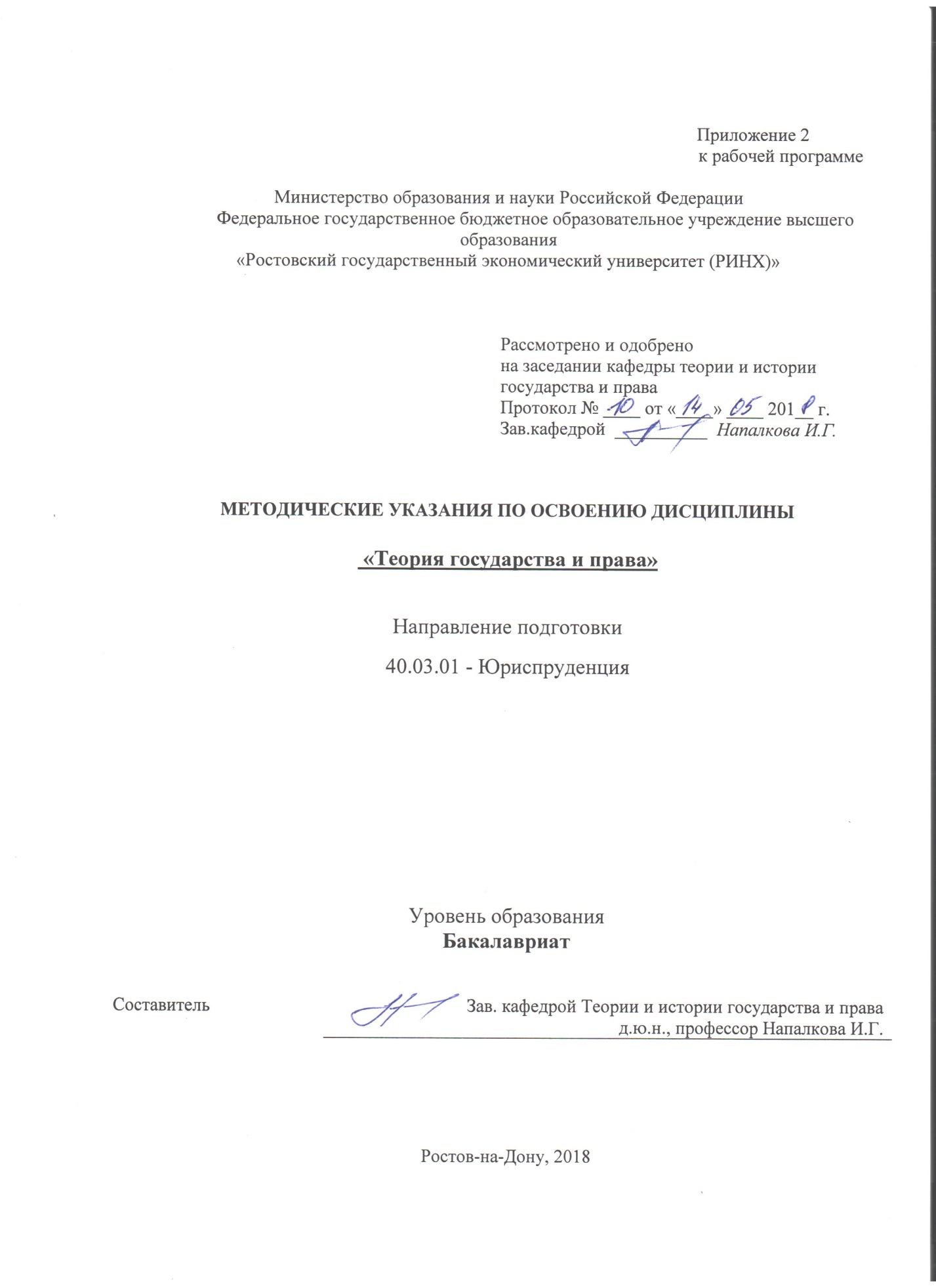 Методические  указания  по  освоению  дисциплины  «Теория государства и права»  адресованы  студентам  всех форм обучения.  Учебным планом по направлению подготовки 40.03.01 «Юриспруденция» предусмотрены следующие виды занятий:- лекции;- практические занятия;В ходе лекционных занятий даются  рекомендации для самостоятельной работы и подготовке к практическим занятиям, рассматриваются:- понятийный аппарат юридической науки- закономерности возникновения, развития и функционирования государства и права вообще и Российского государства и права в особенности.  - государственно-правовые явления и их оценка с позиции как общечеловеческих, так и конкретно-исторических ценностей- ценностные ориентации в жизни и практической деятельности, основанные на приоритете прав и свобод личности при одновременном признании фундаментальной значимости государственно-правовых институтовВ ходе практических занятий углубляются и закрепляются знания студентов  по  ряду  рассмотренных  на  лекциях  вопросов,  развиваются навыки по использованию средств юридической техники.При подготовке к практическим занятиям каждый студент должен:  – изучить рекомендованную учебную литературу;  – изучить конспекты лекций;  – подготовить ответы на все вопросы по изучаемой теме;  –письменно решить домашнее задание, рекомендованные преподавателем при изучении каждой темы.    По согласованию с  преподавателем  студент  может  подготовить реферат, доклад или сообщение по теме занятия. В процессе подготовки к практическим занятиям студенты  могут  воспользоваться  консультациями преподавателя.  Вопросы, не  рассмотренные  на  лекциях  и  практических занятиях, должны  быть  изучены  студентами  в  ходе  самостоятельной  работы. Контроль  самостоятельной  работы  студентов  над  учебной  программой курса  осуществляется  в  ходе   занятий методом  устного опроса  или  посредством  тестирования.  В  ходе  самостоятельной  работы  каждый  студент  обязан  прочитать  основную  и  по  возможности  дополнительную  литературу  по  изучаемой  теме,  дополнить  конспекты лекций  недостающим  материалом,  выписками  из  рекомендованных первоисточников.  Выделить  непонятные  термины,  найти  их  значение  в энциклопедических словарях.  Студент  должен  готовиться  к  предстоящему  лабораторному занятию  по  всем,  обозначенным  в  рабочей программе дисциплины вопросам.  При  реализации  различных  видов  учебной  работы  используются разнообразные (в т.ч. интерактивные) методы обучения, в частности:- интерактивная доска для подготовки и проведения лекционных и семинарских занятий;  Для подготовки к занятиям, текущему контролю и промежуточной аттестации  студенты  могут  воспользоваться электронной библиотекой ВУЗа http://library.rsue.ru/ . Также обучающиеся могут  взять  на  дом необходимую  литературу  на  абонементе  вузовской библиотеки или воспользоваться читальными залами вуза.  По курсу теории государства и права студенты готовят курсовую работу по темамутвержденным протоколом заседания кафедры. Им предлагаются методические указания по написанию курсовой работы.Методические указания (рекомендации) по выполнению курсовых работОФОРМЛЕНИЕ КУРСОВОЙ РАБОТЫНаписание курсовой работы - это систематизированное и отвечающее ее плану изложение студентом основных сведений по теме, отражающее его понимание определенных научных проблем.Курсовая работа способствует формированию у студента навыков самостоятельного научного творчества, повышению его теоретической и профессиональной подготовки, лучшему освоению учебного материала.При написании курсовой работы студент должен показать умение работать с литературой, анализировать правовые источники, делать обоснованные выводы.Тематика курсовых и ВКР специалиста должна соответствовать Государственному стандарту.Количество тем курсовых и ВКР специалиста должно превышать количество студентов на потоке.В тематику курсовых и ВКР специалиста по возможности  следует включать темы, связанные с проблемами регионального законодательства.Следует исключать дублирование тем по смежным дисциплинам, закрепленным за несколькими кафедрами.Тематика курсовых работ должна охватывать содержание всей дисциплины.Темы курсовых и ВКР специалиста должны утверждаться ежегодно на первом заседании кафедры в новом учебном году и обновляться ежегодно (количество новых тем должно быть не менее 25%).1.  Порядок выбора темы курсовой работы1.1. Прежде чем выбрать тему курсовой работы, студент знакомится с примерным перечнем тем курсовых работ по дисциплине, утвержденным  и ежегодно обновляемым на заседании кафедры. 1.2. Затем студент указывает свою фамилию и номер группы в отдельном для каждого курса списке тем курсовых работ, хранящимся на кафедре, напротив выбранной и не занятой другим студентом темы. В том случае, если в списке нет свободных тем, студент вправе самостоятельно сформулировать отличную от предложенных в списке курсовых работ тему, и только после согласования с заведующим кафедрой дописать ее в предложенный список с указанием своей фамилии и номера группы.1.3. Подготовка и написание курсовой работы по теме, не закрепленной за студентом, либо самостоятельное изменение студентом темы не допускается и является основанием для направления курсовой работы на доработку.2. Порядок написания курсовой работы 2.1. Подготовка курсовой работы2.1.1. Курсовая работа имеет следующую структуру:а) план;б) введение;в) основной текст;г) заключение;д) библиографический список.Все части курсовой работы должны быть логично связанными между собой, без резких переходов из одной в другую.2.1.2. Введение к курсовой работе имеет ориентировочный объем 2-3 страницы и должно содержать обоснование актуальности темы, анализ состояния соответствующей проблемы, а также цели и задачи предстоящего исследования.2.1.3. Курсовая работа содержит титульный лист. Правила оформления титульного листа указаны в Приложении № 5.2.1.4. Второй лист курсовой работы представляет собой ее план. Порядок оформления плана указан в Приложении № 12.2.1.5. Основной текст курсовой работы должен быть поделен на пункты, а они, в свою очередь, - на подпункты. Пункты работы должны быть  равнозначными по объему. 2.1.6. Заключение содержит четко сформулированные выводы, сделанные студентом в ходе исследования, и имеет приблизительный объем 1-2 страницы. 2.1.7. Библиографический список должен содержать не менее 12 источников и должен быть оформлен в соответствии с общими требованиями, указанными в Приложении № 2.2. 2. Общие требования, предъявляемыек оформлению курсовой работы2.2.1. Ориентировочный объем курсовой работы 20-25 страниц текста. 2.2.2. Введение, каждый пункт работы, заключение, а также библиографический список начинаются с отдельной страницы и снабжаются соответствующими заголовками или подзаголовками.2.2.3. На последней странице курсовой работы, непосредственно под списком использованной литературы, указывается дата окончания работы и ставится личная подпись студента.2.2.4. Курсовая работа оформляется в папке-скоросшивателе с прозрачной верхней обложкой.2.3. Порядок и срок предоставления   курсовой работы на кафедру,защита курсовой работы2.3.1. Курсовая работа представляется лаборанту кафедры, который проверяет формальные признаки оформления работы, после чего регистрирует работу в журнале регистрации курсовых работ:КУРСОВЫЕ РАБОТЫПо________________________________Отделение____________группа №______уч. год__________2.3.2. Далее курсовая работа передается научному руководителю. Он в течение 10 дней знакомится с работой, определяет ее научный уровень, соблюдение требований по оформлению, дает развернутый письменный отзыв на курсовую работу и, в случае соблюдения студентом всех требований,   допускает ее к защите.2.3.3. Критериями оценки курсовой работы являются:а) степень разработки темы;б) полнота охвата научной литературы;в) использование нормативных актов, юридической практики;г) самостоятельный и творческий подход к написанию курсовой работы;д) правильность и научная обоснованность выводов;е) стиль изложения;ж) аккуратность оформления курсовой работы.2.3.4. При несоблюдении студентом требований к научному уровню, содержанию и оформлению курсовых работ научный руководитель возвращает ему курсовую работу для доработки и устранения недостатков.2.3.5. После доработки и устранения недостатков, указанных преподавателем, студент готовит новый вариант работы и сдает его на кафедру вместе со старыми вариантами работы и отзывом научного руководителя. Первый и последующие варианты работы подшиваются в одну папку в последовательности: сначала новый вариант, затем – первоначальные. Отзывы (отзыв) научного руководителя подшиваются так, чтобы они находились на последних листах курсовой работы.Затем преподаватель знакомится с новым вариантом работы, в течение 15 дней дает развернутый письменный отзыв и, в случае устранения студентом существенных недостатков, допускает ее к защите. Курсовая работа сданная повторно регистрируется в журнале регистрации в соответствии с требованиями п. 2.3.1.  2.3.6. Курсовую работу студент защищает до экзамена перед научным руководителем, который может пригласить на защиту других преподавателей и аспирантов кафедры. Защита заключается в следующем: предварительно ознакомившись  с письменным отзывом, студент дает пояснения по существу критических замечаний по работе, отвечает на вопросы научного руководителя и других присутствующих на защите лиц, обосновывает свои выводы дополнительными аргументами.2.3.7. При оценке курсовой работы учитываются не только ее содержание, но и результаты защиты. Научный руководитель определяет оценку и ставит ее в зачетную книжку студента, в ведомость, и на титульный лист курсовой работы.2.3.8. Защищенные курсовые работы студентам не возвращаются.  2.3.9. Студенты, не сдавшие в срок  курсовые работы или получившие на защите неудовлетворительные оценки, не допускаются к очередным экзаменам.3. Порядок хранения и уничтожения курсовых работКурсовые работы по окончании семестра формируются по описи по каждой учебной группе с указанием фамилии студента и темы курсовой работы.После описи курсовые работы передаются на хранение в архив юридического факультета. Ключи от сейфа, выделенного в архиве соответствующей кафедре для хранения документов,  находятся у зав. кафедрой. Ответственность за хранение курсовых работ в установленном порядке возлагается на заведующего кафедрой.Передача курсовых работ в архив юридического факультета осуществляется по описям, составленным в двух экземплярах, комиссией, в состав которой входят заведующий кафедрой, лаборант (назначенный зав. кафедрой) и представитель деканата. Опись курсовых работ, подлежащих передаче в архив, составляется лаборантом и представляется в деканат не позднее 20-ти дней после окончания семестра. Передача курсовых работ в архив осуществляется по графику, утвержденному деканом.Курсовые работы хранятся в архиве в течение двух лет после окончания семестра, в котором запланировано выполнение курсовой работы.Курсовые работы, срок хранения которых истек, подлежат уничтожению. Опись курсовых работ, подлежащих уничтожению, составляется лаборантом кафедры по окончании каждого семестра и представляется в деканат не позднее 20-ти дней после окончания семестра. Уничтожение курсовых работ осуществляется по графику, утвержденному деканом в присутствии комиссии (Приказ ректора № 5 от 13.01.2003 г.).Приложение 1 ОФОРМЛЕНИЕ СНОСОК, ССЫЛОК НА ЛИТЕРАТУРНЫЕ ИСТОЧНИКИ И НОРМАТИВНЫЕ АКТЫСсылки, сноски  на литературу1. В тексте письменных работ при упоминании какого-либо автора надо указать его инициалы и фамилию, а затем в обязательном порядке оформить сноску на данный источник по общим правилам.Пример:… по мнению Н.И. Химичевой, предметом финансового права являются отношения, возникающие в процессе финансовой деятельности государства и муниципальных образований1. _________________1 Химичева Н.И. Финансовое право: Учебник. – М.: Юристъ, 2005. – С. 14.2. При оформлении сноски, наоборот, сначала указывается фамилия, затем инициалы автора (т. е. Петров В. И., Иванов В.Н.,Сергеев В. В. и т.д.).3. Сноски печатаются на тех страницах, к которым относятся, и отделяются от основного текста чертой. Сноски имеют постраничную нумерацию, то есть первая сноска  на каждой странице  нумеруется цифрой 1. Печатание сносок с использованием  сквозной нумерации  в конце работы не допускается. В текстовом редакторе «MicrosoftWord» сноска оформляется следующим образом: стиль шрифта «TimesNewRoman», размер: «10», междустрочный интервал: 1. Отступ абзаца по первой строке – 1 см, выравнивание – «по ширине».4. Цитаты должны приводиться в точном соответствии с источником цитирования. Каждая цитата должна быть заключена в кавычки. Если изменена форма (но не содержание) цитируемого фрагмента, кавычки не ставятся, а сноска оформляется по общим правилам.  5. При использовании научной работы (книги, статьи) в первый раз в сноске даются все выходные данные о ней (фамилия и инициалы автора, название, место издания, издательство, год, страница). Пример:По мнению Л. Н. Павловой, «обращение ценных бумаг – это процесс заключения гражданско-правовых сделок, которые означают переход прав собственности от одного владельца ценной бумаги к другому с соответствующей фиксацией прав»1 . ______________________1 Павлова Л.Н. Корпоративные ценные бумаги. - М.: Юристъ, 1998. – С. 60.1Баглай М.В. Конституционное право Российской Федерации: Учебник для вузов. - М.: Изд-во НОРМА, 2004. - С.150.1Флетчер Дж.,Наумов А.В. Основные концепции современного уголовного права. – М.: Юристъ, 1998.При последующем упоминании того же произведения в сноске достаточно написать: 1 Павлова Л.Н. Указ.соч. - С. __.При этом следует иметь в виду, что если в тексте используются несколько произведений одного и того же автора, или если цитата из книги четырех и более авторов (где авторы в начале библиографического описания не указаны, а имеется, как правило, редактор), сноски в каждом случае цитирования оформляются полностью.6. При цитировании фрагмента текста из статьи в сноске указываются фамилия и инициалы автора, название статьи, журнал (газета) в котором опубликована статья, год издания журнала, его номер, страница (на которой находится соответствующий текст). Пример:1 Крылов В.К. О денежном дефиците в Российской экономике //Российский экономический журнал. 1998.  №2. – С. 15.7. При использовании коллективных работ приводятся название работы, фамилия и инициалы ее ответственного редактора. Пример:1У истоков финансового права  /Под ред. А.Н. Козырина. - М.: Статут, 1998. - С. ___.1 Практический комментарий к Уголовному кодексу Российской Федерации /Под общей ред. Х.Д. Аликперова, Э.Ф. Побегайло. – М.: Изд-во Норма, 2001. –С.___. 8. При оформлении ссылок и сносок на литературу следует обратить внимание на некоторые из общепринятых сокращений:С.  -  страница (не «стр».).Юрид. лит.   -издательство «Юридическая литература»Вестн. МГУ   - журнал «Вестник Московского университета»Юрид. вестник – журнал «Юридический вестник»Гос.и право   - журнал «Государство и право. Хоз. и право   - журнал «Хозяйство и право.М.,СПб       - сокращения от «Москва», «Санкт-Петербург».Ссылки, сноски на правовые акты1. При первом упоминании в тексте правового акта (кроме Конституции РФ) в тексте следует указать его полное наименование, дату принятия и номер документа, затем в обязательном порядке сделать сноску по общим правилам, указанным в п.2. Сноска на указанный  правовой акт делается один раз (при его первом  упоминании).2. При оформлении сноски на нормативный акт также в обязательном порядке указывается его полное наименование, дата принятия, номер документа и официальный источник опубликования. Пример 1:Федеральный закон «О введении в действие Кодекса Российской Федерации об административных правонарушениях» ввел в действие Кодекс Российской Федерации об административных правонарушениях с 1 июля 2002 года.11См. ст. 1 Федерального закона «О введении в действие Кодекса Российской Федерации об административных правонарушениях» от 30 декабря 2001г. №196-ФЗ (в последней ред. ФЗ от 26.04.2007 №63-ФЗ)  //Собрание законодательства РФ. 2002. №1, ч. 1. Ст. 2; 2007. №18. Ст.2117.Пример 2:В соответствии со ст. 2 Федерального закона «О введении в действие Кодекса Российской Федерации об административных правонарушениях»1  признаны утратившими силу некоторые нормативные акты._______________1 Федеральный закон «О введении в действие Кодекса Российской Федерации об административных правонарушениях» от 30 декабря 2001г. №196-ФЗ (в последней ред. ФЗ от 26.04.2007 №63-ФЗ)  //Собрание законодательства РФ. 2002. №1, ч. 1. Ст. 2; 2007. №18. Ст.2117.При дальнейшем упоминании того же акта можно использовать его краткое название, например: в соответствии со ст. 2 Федерального закона «О введении в действие Кодекса Российской Федерации об административных правонарушениях». Однако обязательно следует назвать статьи или пункты акта, имеющие отношение к вопросу.Приложение 2ТРЕБОВАНИЯ, ПРЕДЪЯВЛЯЕМЫЕ К ОФОРМЛЕНИЮ БИБЛИОГРАФИЧЕСКОГО СПИСКАБиблиографический список должен состоять из следующих разделов:- правовые акты;- научная литература – книги, монографии, статьи и др., расположенные в алфавитном порядке;- материалы юридической практики.Каждый раздел библиографического списка имеет соответствующее наименование и самостоятельную нумерацию.Оформление списка использованных правовых актов1. В разделе правовых актов должно быть указано полное название правового акта, дата его принятия и номер (кроме Конституции РФ), официальный источник опубликования. Если документ утратил силу, то он оформляется по всем правилам, в скобках указывается: утратил силу.2. Правовые акты Российской Федерации располагаются в следующей   последовательности:Конституция Российской Федерации;законы Российской Федерации (федеральные конституционные законы, а затем – федеральные законы или законы Российской Федерации). Их официальными источниками опубликования являются Собрание законодательства РФ и Российская газета;указы Президента Российской Федерации. Их официальными источниками опубликования являются Собрание законодательства РФ и Российская газета;постановления Правительства Российской Федерации. Их официальными источниками опубликования являются Собрание законодательства РФ и Российская газета;нормативные акты федеральных органов исполнительной власти (их официальными источниками опубликования являются Бюллетень нормативных актов федеральных органов исполнительной власти и Российская газета) и иных государственных органов (Центрального банка РФ (официальный источник опубликования -  Вестник Банка России) и др.);ненормативные акты федерального уровня (распоряжения Президента РФ, распоряжения Правительства РФ, ненормативные акты федеральных органов исполнительной власти и иных государственных органов).3.  При оформлении списка правовых актов используются следующие общепринятые сокращения наименований официальных источников     опубликования:Пример:Правовые акты1. Конституция Российской Федерации 1993г. (в последней ред. Законов РФ о поправках к Конституции РФ от 30.12.2008г. № 6-ФКЗ, № 7-ФКЗ) // Российская газета. 1993. 25 декабря; 2009. 21 января.2. Федеральный конституционный закон «О Правительстве Российской Федерации» от 17 декабря 1997г. №2-ФКЗ (в последней ред. ФКЗ от 22.07.10. №4-ФКЗ) //Собрание законодательства РФ. 1997. №51. Ст. 5712;  2010. №30 Ст.984.3. Налоговый кодекс Российской Федерации (часть 1) от 31 июля 1998г. №146-ФЗ (в последней ред. ФЗ от 28.09.10.  №243-ФЗ) //Собрание законодательства РФ. 1998. №31. Ст. 3824; 2010. № 40. Ст. 4969.4. Федеральный закон «О Счетной палате Российской Федерации» от 11 января 1995г. №4-ФЗ (в последней ред. ФЗ 05.04.10 №43-ФЗ) //Собрание законодательства РФ. 1995. №3. Ст. 167; 2010. №15. Ст. 1739.5. Указ Президента РФ «Вопросы системы и структуры федеральных органов исполнительной власти» от 12 мая 2008г. №724 (в последней ред. Указа Президента РФ от 27.08.10 №1074) //Собрание законодательства РФ. 2008. №20. Ст. 2290; 2010. №35. Ст.4533.6. Постановление Правительства РФ «О Министерстве финансов Российской Федерации» от 30 июня 2004г. № 329 (в последней ред. Постановления Правительства РФ от 13.09.10 №726) //Собрание законодательства РФ. 2004. №31. Ст. 3258; 2010. №38. Ст.4844.4. При необходимости рассматриваемый раздел Библиографического списка может дополняться следующими подразделами: - Правовые акты субъектов Российской Федерации;- Правовые акты зарубежных государств;- Международные правовые акты.При их составлении следует соблюдать все общие правила, указанные ранее (иерархичность, источники официального опубликования и т.д.)5. Если правовой акт не был опубликован в официальном источнике опубликования, то он оформляется следующим образом: Название, дата, номер //Неофиц. ист.: Справочно-правовая система «Косультант Плюс». Указание на неофициальный источник опубликования возможно только в исключительном случае (если документ не был опубликован в официальном источнике). В данном случае возможны ссылки на правовые базы Гарант и КонсультантПлюс.Оформление списка использованной научной литературы1. В  разделе «Научная литература» в алфавитном порядке указываются все источники, изученные и проанализированные студентом при подготовке письменной работы.2. При оформлении списка научной литературы следует обратить внимание на точное указание выходных данных использованных источников.3. Для учебников и учебных пособий - фамилия, инициалы автора (авторов), полное название книги, место издания, издательство, год издания, общее количество страниц.Пример:Атаманчук Г.В. Теория государственного управления. - М.: Статут, 1997. - 290с.В том случае, если учебник или учебное пособие подготовлены коллективом авторов под общей редакцией, то в списке литературы его следует указать следующим образом: полное наименование, под чьей редакцией подготовлено учебное пособие, место издания, издательство, год издания и общее количество страниц.Пример: Финансовое  право: Учебник /Под ред. Н.И. Химичевой. – М.: Норма, 2008. 4. Для статей  - фамилия и инициалы автора (авторов); полное наименование статьи; название сборника, книги, газеты, журнала, где опубликована статья; место и год издания (для сборника), год и номер издания (для журнала), дата и год издания (для газеты).Пример:Некрасов С.И. Федеральные округа – новое звено в вертикали российской власти //Журнал российского права.  2001.  №11.  - С. 18 - 24.Парфентьев А.Л. О понятии правового предписания //Проблемы совершенствования советского законодательства. Вып. 9.  – М., 1977. - С. 20 – 25.5. При необходимости рассматриваемый раздел Библиографического списка может дополняться следующими подразделами: - Научная литература на иностранном языке;- Материалы сети «Интернет».Пример:Официальный сайт Министерства финансов Российской Федерации http://www.minfin.ru/Оформление списка материалов юридической практики1. Если в письменной работе студентом были использованы материалы практики (судебной, нотариальной и др.), то в составляемом списке в первую очередь указываются опубликованные дела, а за ними - неопубликованные. Например:1. Определение Конституционного Суда РФ «О проверке конституционности постановления Правительства РФ от 28.10.1992 №632 «Об утверждении порядка определения платы и ее предельных размеров за загрязнение окружающей природной среды, размещение отходов, другие виды    вредного воздействия» и статьи 7 Федерального закона «О введении в действие части первой Налогового кодекса РФ» от 10 декабря 2002г. №284-О //Вестник Конституционного Суда РФ.  2003.   №2.2. Дело по иску Иванова И.В. - учредителя общества с ограниченной ответственностью «МКМ» о проверке конституционности пунктов 2 и 3 части первой статьи 11 Закона РФ от 24.06.1993 «О федеральных органах налоговой полиции» // Бюллетень Верховного Суда РФ.  2000.  №5.3. Дело № 2/194 ... из архива Ворошиловского районного  суда г. Ростова-на-Дону.4. Дело №  3/056 ... из архива Арбитражного суда Ростовской области.2. Если при написании работы использовались также и материалы периодической печати, в которых комментировались вопросы судебной практики (газетная информация), то их следует указать после списка использованной юридической практики (название статьи, газета, дата). Например:Иванов И.И. О судебной практике...// Известия.  2001.  3 января.Приложение 3ОФОРМЛЕНИЕ ТАБЛИЦ И СХЕМТаблица - это своеобразная форма оформления материала. Благодаря лаконичности и выразительности табличной формы читателю облегчается восприятие и сопоставление данных. Таблица размещается после первого  упоминания о ней  в тексте таким образом, чтобы ее можно было читать без поворота документа или с поворотом по часовой стрелке. Таблицы в зависимости от характера материала делятся на:1) цифровые и текстовые;2) таблицы-проформы, у которых полностью дана только заголовочная часть, а графы обозначены короткими вертикальными ячейками, служат в качестве образца формы учета или отчетности.По содержанию таблицы делятся следующим образом:1) таблицы статики явлений. В таких таблицах фиксируется какой-либо момент (например, структура государственных доходов на текущий год);2) таблицы динамики явлений учитывают явление в движении (например, динамика роста государственных доходов за ряд лет);3) вспомогательные таблицы. В таких таблицах расшифровываются какие-либо сведения;4) результирующие, итоговые таблицы.Принятые определенные наименования основных элементов таблицы приведены ниже.Таблица 7.1. (а)Динамика роста государственных доходов за определенный период времени (б)(а) – нумерационный заголовок;(б) – тематический заголовок;(в) – заголовочная часть;(г) – нумерация подзаголовка.Нумерационный заголовок (а) проставляется в правом верхнем углу и является  сквозным для данного раздела. Номер таблицы состоит из номера  раздела и порядкового номера таблицы в пределах данного раздела, разделенных точкой. Например, первая таблица первого раздела имеет номер 1.1. Аналогичную нумерацию имеют формулы, иллюстрации. Таблицы, вынесенные в приложение, имеют самостоятельную нумерацию в той последовательности, в какой на них делается ссылка в ВКР специалиста. Графу «№ п/п» в таблицу не включают, а если необходимо нумеровать строки, показатели и другие данные, порядковые номера ставят в первой графе перед наименованием. Диагональное деление головки таблицы не допускается.В случае если на какие-либо элементы таблицы будут даны ссылки в тексте, то вертикальные графы нумеруются. Это особенно удобно, когда таблица не умещается на одной странице, заголовки граф в этом случае остаются  только над первой частью, а в последующих частях таблицы помещаются только номера граф. При этом в правом верхнем углу пишут слово «Продолжение», например «Продолжение табл.2.4.»На все таблицы в тексте должны быть ссылки, при этом слово «таблица» пишут сокращенно, например: «…в табл. 2.4…», кроме тех случаев, когда таблица в документе одна и не имеет номера. В этом случае пишется слово «Таблица» полностью.Тематический заголовок (б) пишется с прописной буквы и размещается ниже  нумерационного заголовка над таблицей. Каждый тематический заголовок должен отвечать на три вопроса: «что?», «где?», «когда?». Слова «Итого», «Всего», «Сумма» в конце таблицы пишутся с большой буквы. Графа «Примечание» допустима в тех случаях, когда она включает примечание к большинству горизонтальных строк. Примечание к небольшому числу отдельных строк следует помещать в виде сносок непосредственно под таблицей. Знаки сносок в таблице должны  быть  отличными от знаков сносок текста. Рекомендуется применять в качестве знака сноски звездочку. Примечание, относящееся ко всей таблице, рекомендуется помещать не в виде самостоятельной графы, а под таблицей вместе со словами «Примечание».Заголовочная часть (в) таблицы  содержит конкретные наименования данных, заносимых в таблицу. Под каждой графой заголовочной части проставляется порядковый номер(нумерация подзаголовка (г).В случае переноса таблицы нумерация подзаголовка переносится на следующую  страницу, а сам заголовок не переносится.Приложение 4Министерство образования и науки российской федерацииРОСТОВСКИЙ ГОСУДАРСТВЕННЫЙ ЭКОНОМИЧЕСКИЙ  УНИВЕРСИТЕТ (РИНХ)Юридический факультет Кафедра Теории и истории государства и правакурсОВая РАБОТапо курсу «Теории государства и права»на тему«_____________»ВыполнилаСтудентка гр. ЮР-___Направление 40.03.01 «Юриспруденция»                              	        Ф.И.О.Научный руководительд.ю.н., профессор 					           	          Ф.И.О.Дата сдачи курсовой работы:Дата защиты:ОценкаРостов-на-Дону201_Приложение 5ОБРАЗЕЦ СОДЕРЖАНИЯ КУРСОВОЙ РАБОТЫ СОДЕРЖАНИЕВведение………………………………………………………………………...31. Название……………………………………………………………………..Название…………………………………………………………………...Название….………………………………………………………………...2. Название……………………………………………………………….…….Название……………………………………...……………………………Название…………………………………………………..…………......Название………………………………………………………………….Заключение………………………..………………………………………........Список используемых источников…………….………………………………стр. 3Визирование РПД для исполнения в очередном учебном годуВизирование РПД для исполнения в очередном учебном годуВизирование РПД для исполнения в очередном учебном годуВизирование РПД для исполнения в очередном учебном годуОтдел образовательных программ и планирования учебного процесса Торопова Т.В. _________________Отдел образовательных программ и планирования учебного процесса Торопова Т.В. _________________Отдел образовательных программ и планирования учебного процесса Торопова Т.В. _________________Отдел образовательных программ и планирования учебного процесса Торопова Т.В. _________________Отдел образовательных программ и планирования учебного процесса Торопова Т.В. _________________Отдел образовательных программ и планирования учебного процесса Торопова Т.В. _________________Отдел образовательных программ и планирования учебного процесса Торопова Т.В. _________________Рабочая программа пересмотрена, обсуждена и одобрена дляисполнения в 2019-2020 учебном году на заседанииРабочая программа пересмотрена, обсуждена и одобрена дляисполнения в 2019-2020 учебном году на заседанииРабочая программа пересмотрена, обсуждена и одобрена дляисполнения в 2019-2020 учебном году на заседанииРабочая программа пересмотрена, обсуждена и одобрена дляисполнения в 2019-2020 учебном году на заседаниикафедрыкафедрыкафедрыкафедрыкафедрыкафедрыкафедрыкафедрыкафедрыкафедрыкафедрыкафедрыкафедрыкафедрыкафедрыкафедрыТеория и история государства и праваТеория и история государства и праваТеория и история государства и праваТеория и история государства и праваТеория и история государства и праваТеория и история государства и праваТеория и история государства и праваТеория и история государства и праваТеория и история государства и праваТеория и история государства и праваЗав. кафедрой д.ю.н., профессор Напалкова И.Г. _________________Зав. кафедрой д.ю.н., профессор Напалкова И.Г. _________________Зав. кафедрой д.ю.н., профессор Напалкова И.Г. _________________Зав. кафедрой д.ю.н., профессор Напалкова И.Г. _________________Зав. кафедрой д.ю.н., профессор Напалкова И.Г. _________________Зав. кафедрой д.ю.н., профессор Напалкова И.Г. _________________Зав. кафедрой д.ю.н., профессор Напалкова И.Г. _________________Зав. кафедрой д.ю.н., профессор Напалкова И.Г. _________________Зав. кафедрой д.ю.н., профессор Напалкова И.Г. _________________Зав. кафедрой д.ю.н., профессор Напалкова И.Г. _________________Зав. кафедрой д.ю.н., профессор Напалкова И.Г. _________________Программу составил (и):Программу составил (и):д.ю.н., профессор, Напалкова И.Г. _________________д.ю.н., профессор, Напалкова И.Г. _________________д.ю.н., профессор, Напалкова И.Г. _________________д.ю.н., профессор, Напалкова И.Г. _________________д.ю.н., профессор, Напалкова И.Г. _________________д.ю.н., профессор, Напалкова И.Г. _________________д.ю.н., профессор, Напалкова И.Г. _________________д.ю.н., профессор, Напалкова И.Г. _________________д.ю.н., профессор, Напалкова И.Г. _________________Программу составил (и):Программу составил (и):д.ю.н., профессор, Напалкова И.Г. _________________д.ю.н., профессор, Напалкова И.Г. _________________д.ю.н., профессор, Напалкова И.Г. _________________д.ю.н., профессор, Напалкова И.Г. _________________д.ю.н., профессор, Напалкова И.Г. _________________д.ю.н., профессор, Напалкова И.Г. _________________д.ю.н., профессор, Напалкова И.Г. _________________д.ю.н., профессор, Напалкова И.Г. _________________д.ю.н., профессор, Напалкова И.Г. _________________Визирование РПД для исполнения в очередном учебном годуВизирование РПД для исполнения в очередном учебном годуВизирование РПД для исполнения в очередном учебном годуВизирование РПД для исполнения в очередном учебном годуОтдел образовательных программ и планирования учебного процесса Торопова Т.В.Отдел образовательных программ и планирования учебного процесса Торопова Т.В.Отдел образовательных программ и планирования учебного процесса Торопова Т.В.Отдел образовательных программ и планирования учебного процесса Торопова Т.В.Отдел образовательных программ и планирования учебного процесса Торопова Т.В.Отдел образовательных программ и планирования учебного процесса Торопова Т.В.Отдел образовательных программ и планирования учебного процесса Торопова Т.В.Рабочая программа пересмотрена, обсуждена и одобрена дляисполнения в 2020-2021 учебном году на заседанииРабочая программа пересмотрена, обсуждена и одобрена дляисполнения в 2020-2021 учебном году на заседанииРабочая программа пересмотрена, обсуждена и одобрена дляисполнения в 2020-2021 учебном году на заседанииРабочая программа пересмотрена, обсуждена и одобрена дляисполнения в 2020-2021 учебном году на заседанииРабочая программа пересмотрена, обсуждена и одобрена дляисполнения в 2020-2021 учебном году на заседанииРабочая программа пересмотрена, обсуждена и одобрена дляисполнения в 2020-2021 учебном году на заседанииРабочая программа пересмотрена, обсуждена и одобрена дляисполнения в 2020-2021 учебном году на заседанииРабочая программа пересмотрена, обсуждена и одобрена дляисполнения в 2020-2021 учебном году на заседанииРабочая программа пересмотрена, обсуждена и одобрена дляисполнения в 2020-2021 учебном году на заседанииРабочая программа пересмотрена, обсуждена и одобрена дляисполнения в 2020-2021 учебном году на заседанииРабочая программа пересмотрена, обсуждена и одобрена дляисполнения в 2020-2021 учебном году на заседаниикафедрыкафедрыкафедрыкафедрыкафедрыкафедрыкафедрыкафедрыТеория и история государства и праваТеория и история государства и праваТеория и история государства и праваТеория и история государства и праваТеория и история государства и праваТеория и история государства и праваТеория и история государства и праваТеория и история государства и праваТеория и история государства и праваТеория и история государства и праваЗав. кафедрой д.ю.н., профессор Напалкова И.Г. _________________Зав. кафедрой д.ю.н., профессор Напалкова И.Г. _________________Зав. кафедрой д.ю.н., профессор Напалкова И.Г. _________________Зав. кафедрой д.ю.н., профессор Напалкова И.Г. _________________Зав. кафедрой д.ю.н., профессор Напалкова И.Г. _________________Зав. кафедрой д.ю.н., профессор Напалкова И.Г. _________________Зав. кафедрой д.ю.н., профессор Напалкова И.Г. _________________Зав. кафедрой д.ю.н., профессор Напалкова И.Г. _________________Зав. кафедрой д.ю.н., профессор Напалкова И.Г. _________________Зав. кафедрой д.ю.н., профессор Напалкова И.Г. _________________Зав. кафедрой д.ю.н., профессор Напалкова И.Г. _________________Программу составил (и):Программу составил (и):Программу составил (и):д.ю.н., профессор, Напалкова И.Г. _________________д.ю.н., профессор, Напалкова И.Г. _________________д.ю.н., профессор, Напалкова И.Г. _________________д.ю.н., профессор, Напалкова И.Г. _________________д.ю.н., профессор, Напалкова И.Г. _________________д.ю.н., профессор, Напалкова И.Г. _________________д.ю.н., профессор, Напалкова И.Г. _________________д.ю.н., профессор, Напалкова И.Г. _________________Визирование РПД для исполнения в очередном учебном годуВизирование РПД для исполнения в очередном учебном годуВизирование РПД для исполнения в очередном учебном годуВизирование РПД для исполнения в очередном учебном годуОтдел образовательных программ и планирования учебного процесса Торопова Т.В.Отдел образовательных программ и планирования учебного процесса Торопова Т.В.Отдел образовательных программ и планирования учебного процесса Торопова Т.В.Отдел образовательных программ и планирования учебного процесса Торопова Т.В.Отдел образовательных программ и планирования учебного процесса Торопова Т.В.Отдел образовательных программ и планирования учебного процесса Торопова Т.В.Отдел образовательных программ и планирования учебного процесса Торопова Т.В.Рабочая программа пересмотрена, обсуждена и одобрена дляисполнения в 2021-2022 учебном году на заседанииРабочая программа пересмотрена, обсуждена и одобрена дляисполнения в 2021-2022 учебном году на заседанииРабочая программа пересмотрена, обсуждена и одобрена дляисполнения в 2021-2022 учебном году на заседанииРабочая программа пересмотрена, обсуждена и одобрена дляисполнения в 2021-2022 учебном году на заседанииРабочая программа пересмотрена, обсуждена и одобрена дляисполнения в 2021-2022 учебном году на заседанииРабочая программа пересмотрена, обсуждена и одобрена дляисполнения в 2021-2022 учебном году на заседанииРабочая программа пересмотрена, обсуждена и одобрена дляисполнения в 2021-2022 учебном году на заседанииРабочая программа пересмотрена, обсуждена и одобрена дляисполнения в 2021-2022 учебном году на заседанииРабочая программа пересмотрена, обсуждена и одобрена дляисполнения в 2021-2022 учебном году на заседанииРабочая программа пересмотрена, обсуждена и одобрена дляисполнения в 2021-2022 учебном году на заседанииРабочая программа пересмотрена, обсуждена и одобрена дляисполнения в 2021-2022 учебном году на заседаниикафедрыкафедрыкафедрыкафедрыкафедрыкафедрыкафедрыкафедрыТеория и история государства и праваТеория и история государства и праваТеория и история государства и праваТеория и история государства и праваТеория и история государства и праваТеория и история государства и праваТеория и история государства и праваТеория и история государства и праваТеория и история государства и праваТеория и история государства и праваЗав. кафедрой д.ю.н., профессор Напалкова И.Г. _________________Зав. кафедрой д.ю.н., профессор Напалкова И.Г. _________________Зав. кафедрой д.ю.н., профессор Напалкова И.Г. _________________Зав. кафедрой д.ю.н., профессор Напалкова И.Г. _________________Зав. кафедрой д.ю.н., профессор Напалкова И.Г. _________________Зав. кафедрой д.ю.н., профессор Напалкова И.Г. _________________Зав. кафедрой д.ю.н., профессор Напалкова И.Г. _________________Зав. кафедрой д.ю.н., профессор Напалкова И.Г. _________________Зав. кафедрой д.ю.н., профессор Напалкова И.Г. _________________Зав. кафедрой д.ю.н., профессор Напалкова И.Г. _________________Зав. кафедрой д.ю.н., профессор Напалкова И.Г. _________________Программу составил (и):Программу составил (и):Программу составил (и):д.ю.н., профессор, Напалкова И.Г. _________________д.ю.н., профессор, Напалкова И.Г. _________________д.ю.н., профессор, Напалкова И.Г. _________________д.ю.н., профессор, Напалкова И.Г. _________________д.ю.н., профессор, Напалкова И.Г. _________________д.ю.н., профессор, Напалкова И.Г. _________________д.ю.н., профессор, Напалкова И.Г. _________________д.ю.н., профессор, Напалкова И.Г. _________________Визирование РПД для исполнения в очередном учебном годуВизирование РПД для исполнения в очередном учебном годуВизирование РПД для исполнения в очередном учебном годуВизирование РПД для исполнения в очередном учебном годуОтдел образовательных программ и планирования учебного процесса Торопова Т.В.Отдел образовательных программ и планирования учебного процесса Торопова Т.В.Отдел образовательных программ и планирования учебного процесса Торопова Т.В.Отдел образовательных программ и планирования учебного процесса Торопова Т.В.Отдел образовательных программ и планирования учебного процесса Торопова Т.В.Отдел образовательных программ и планирования учебного процесса Торопова Т.В.Отдел образовательных программ и планирования учебного процесса Торопова Т.В.Рабочая программа пересмотрена, обсуждена и одобрена дляисполнения в 2022-2023 учебном году на заседанииРабочая программа пересмотрена, обсуждена и одобрена дляисполнения в 2022-2023 учебном году на заседанииРабочая программа пересмотрена, обсуждена и одобрена дляисполнения в 2022-2023 учебном году на заседанииРабочая программа пересмотрена, обсуждена и одобрена дляисполнения в 2022-2023 учебном году на заседанииРабочая программа пересмотрена, обсуждена и одобрена дляисполнения в 2022-2023 учебном году на заседанииРабочая программа пересмотрена, обсуждена и одобрена дляисполнения в 2022-2023 учебном году на заседанииРабочая программа пересмотрена, обсуждена и одобрена дляисполнения в 2022-2023 учебном году на заседанииРабочая программа пересмотрена, обсуждена и одобрена дляисполнения в 2022-2023 учебном году на заседанииРабочая программа пересмотрена, обсуждена и одобрена дляисполнения в 2022-2023 учебном году на заседанииРабочая программа пересмотрена, обсуждена и одобрена дляисполнения в 2022-2023 учебном году на заседанииРабочая программа пересмотрена, обсуждена и одобрена дляисполнения в 2022-2023 учебном году на заседаниикафедрыкафедрыкафедрыкафедрыкафедрыкафедрыкафедрыкафедрыТеория и история государства и праваТеория и история государства и праваТеория и история государства и праваТеория и история государства и праваТеория и история государства и праваТеория и история государства и праваТеория и история государства и праваТеория и история государства и праваТеория и история государства и праваТеория и история государства и праваЗав. кафедрой д.ю.н., профессор Напалкова И.Г. _________________Зав. кафедрой д.ю.н., профессор Напалкова И.Г. _________________Зав. кафедрой д.ю.н., профессор Напалкова И.Г. _________________Зав. кафедрой д.ю.н., профессор Напалкова И.Г. _________________Зав. кафедрой д.ю.н., профессор Напалкова И.Г. _________________Зав. кафедрой д.ю.н., профессор Напалкова И.Г. _________________Зав. кафедрой д.ю.н., профессор Напалкова И.Г. _________________Зав. кафедрой д.ю.н., профессор Напалкова И.Г. _________________Зав. кафедрой д.ю.н., профессор Напалкова И.Г. _________________Зав. кафедрой д.ю.н., профессор Напалкова И.Г. _________________Зав. кафедрой д.ю.н., профессор Напалкова И.Г. _________________Программу составил (и):Программу составил (и):Программу составил (и):д.ю.н., профессор, Напалкова И.Г. _________________д.ю.н., профессор, Напалкова И.Г. _________________д.ю.н., профессор, Напалкова И.Г. _________________д.ю.н., профессор, Напалкова И.Г. _________________д.ю.н., профессор, Напалкова И.Г. _________________д.ю.н., профессор, Напалкова И.Г. _________________д.ю.н., профессор, Напалкова И.Г. _________________д.ю.н., профессор, Напалкова И.Г. _________________УП: oz40.03.01.03_1.plxУП: oz40.03.01.03_1.plxУП: oz40.03.01.03_1.plxУП: oz40.03.01.03_1.plxстр. 41. ЦЕЛИ ОСВОЕНИЯ ДИСЦИПЛИНЫ1. ЦЕЛИ ОСВОЕНИЯ ДИСЦИПЛИНЫ1. ЦЕЛИ ОСВОЕНИЯ ДИСЦИПЛИНЫ1. ЦЕЛИ ОСВОЕНИЯ ДИСЦИПЛИНЫ1. ЦЕЛИ ОСВОЕНИЯ ДИСЦИПЛИНЫ1. ЦЕЛИ ОСВОЕНИЯ ДИСЦИПЛИНЫ1.11.1Цели: 1.овладение понятийным аппаратом юридической науки; 2.познание закономерностей возникновения, развития и функционирования государства и права вообще и Российского государства и права в особенности.Цели: 1.овладение понятийным аппаратом юридической науки; 2.познание закономерностей возникновения, развития и функционирования государства и права вообще и Российского государства и права в особенности.Цели: 1.овладение понятийным аппаратом юридической науки; 2.познание закономерностей возникновения, развития и функционирования государства и права вообще и Российского государства и права в особенности.Цели: 1.овладение понятийным аппаратом юридической науки; 2.познание закономерностей возникновения, развития и функционирования государства и права вообще и Российского государства и права в особенности.1.21.2Задачи:  1.умение правильно истолковывать государственно-правовые явления, оценивать их с позиции как общечеловеческих, так и конкретно-исторических ценностей; 2.ценностные ориентации в жизни и практической деятельности, основанные на приоритете прав и свобод личности при одновременном признании фундаментальной значимости государственно-правовых институтов; 3.предпосылки юридически компетентных действий в условиях становления рыночных отношений и формирования правового государства;4.умение осмысливать государственно-правовые явления и процессы, творчески подходить к решению научных и практических проблем.Задачи:  1.умение правильно истолковывать государственно-правовые явления, оценивать их с позиции как общечеловеческих, так и конкретно-исторических ценностей; 2.ценностные ориентации в жизни и практической деятельности, основанные на приоритете прав и свобод личности при одновременном признании фундаментальной значимости государственно-правовых институтов; 3.предпосылки юридически компетентных действий в условиях становления рыночных отношений и формирования правового государства;4.умение осмысливать государственно-правовые явления и процессы, творчески подходить к решению научных и практических проблем.Задачи:  1.умение правильно истолковывать государственно-правовые явления, оценивать их с позиции как общечеловеческих, так и конкретно-исторических ценностей; 2.ценностные ориентации в жизни и практической деятельности, основанные на приоритете прав и свобод личности при одновременном признании фундаментальной значимости государственно-правовых институтов; 3.предпосылки юридически компетентных действий в условиях становления рыночных отношений и формирования правового государства;4.умение осмысливать государственно-правовые явления и процессы, творчески подходить к решению научных и практических проблем.Задачи:  1.умение правильно истолковывать государственно-правовые явления, оценивать их с позиции как общечеловеческих, так и конкретно-исторических ценностей; 2.ценностные ориентации в жизни и практической деятельности, основанные на приоритете прав и свобод личности при одновременном признании фундаментальной значимости государственно-правовых институтов; 3.предпосылки юридически компетентных действий в условиях становления рыночных отношений и формирования правового государства;4.умение осмысливать государственно-правовые явления и процессы, творчески подходить к решению научных и практических проблем.2. МЕСТО ДИСЦИПЛИНЫ В СТРУКТУРЕ ОБРАЗОВАТЕЛЬНОЙ ПРОГРАММЫ2. МЕСТО ДИСЦИПЛИНЫ В СТРУКТУРЕ ОБРАЗОВАТЕЛЬНОЙ ПРОГРАММЫ2. МЕСТО ДИСЦИПЛИНЫ В СТРУКТУРЕ ОБРАЗОВАТЕЛЬНОЙ ПРОГРАММЫ2. МЕСТО ДИСЦИПЛИНЫ В СТРУКТУРЕ ОБРАЗОВАТЕЛЬНОЙ ПРОГРАММЫ2. МЕСТО ДИСЦИПЛИНЫ В СТРУКТУРЕ ОБРАЗОВАТЕЛЬНОЙ ПРОГРАММЫ2. МЕСТО ДИСЦИПЛИНЫ В СТРУКТУРЕ ОБРАЗОВАТЕЛЬНОЙ ПРОГРАММЫЦикл (раздел) ООП:Цикл (раздел) ООП:Цикл (раздел) ООП:Б1.ББ1.ББ1.Б2.12.1Требования к предварительной подготовке обучающегося:Требования к предварительной подготовке обучающегося:Требования к предварительной подготовке обучающегося:Требования к предварительной подготовке обучающегося:2.1.12.1.1Для успешного освоения дисциплины сдудент должен иметь базовую подготовку по обществознанию в объеме средней школыДля успешного освоения дисциплины сдудент должен иметь базовую подготовку по обществознанию в объеме средней школыДля успешного освоения дисциплины сдудент должен иметь базовую подготовку по обществознанию в объеме средней школыДля успешного освоения дисциплины сдудент должен иметь базовую подготовку по обществознанию в объеме средней школы2.22.2Дисциплины и практики, для которых освоение данной дисциплины (модуля) необходимо как предшествующее:Дисциплины и практики, для которых освоение данной дисциплины (модуля) необходимо как предшествующее:Дисциплины и практики, для которых освоение данной дисциплины (модуля) необходимо как предшествующее:Дисциплины и практики, для которых освоение данной дисциплины (модуля) необходимо как предшествующее:2.2.12.2.1Конституционное правоКонституционное правоКонституционное правоКонституционное право2.2.22.2.2Законодательная техника (нормография)Законодательная техника (нормография)Законодательная техника (нормография)Законодательная техника (нормография)2.2.32.2.3Юридическая техникаЮридическая техникаЮридическая техникаЮридическая техника2.2.42.2.4Основные категории юридической наукиОсновные категории юридической наукиОсновные категории юридической наукиОсновные категории юридической науки3. ТРЕБОВАНИЯ К РЕЗУЛЬТАТАМ ОСВОЕНИЯ ДИСЦИПЛИНЫ3. ТРЕБОВАНИЯ К РЕЗУЛЬТАТАМ ОСВОЕНИЯ ДИСЦИПЛИНЫ3. ТРЕБОВАНИЯ К РЕЗУЛЬТАТАМ ОСВОЕНИЯ ДИСЦИПЛИНЫ3. ТРЕБОВАНИЯ К РЕЗУЛЬТАТАМ ОСВОЕНИЯ ДИСЦИПЛИНЫ3. ТРЕБОВАНИЯ К РЕЗУЛЬТАТАМ ОСВОЕНИЯ ДИСЦИПЛИНЫ3. ТРЕБОВАНИЯ К РЕЗУЛЬТАТАМ ОСВОЕНИЯ ДИСЦИПЛИНЫОПК-2:      способностью работать на благо общества и государстваОПК-2:      способностью работать на благо общества и государстваОПК-2:      способностью работать на благо общества и государстваОПК-2:      способностью работать на благо общества и государстваОПК-2:      способностью работать на благо общества и государстваОПК-2:      способностью работать на благо общества и государстваЗнать:Знать:Знать:Знать:Знать:Знать:- основные методологические подходы к пониманию сущности и содержание государственно-правовых явлений, основных категорий юридической науки- осознает гуманистическую ценность права и его значимость как важнейшего социального регулятора;- гуманистическую ценность права и цивилизационное достижение государственной организации общества;- сущностные характеристики государственного устройства и политического режима в современном мире- регулятивную и охранительную функцию праву, проблемы правомерного и неправомерного поведения- перспективы развития современного российского государства- проблемы правового статуса личности и механизма защиты прав человека-сущностные характеристики государственного устройства и политического режима в современном мире-регулятивную и охранительную функцию праву, проблемы правомерного и неправомерного поведения-перспективы развития современного российского государства-проблемы правового статуса личности и механизма защиты прав человека.- основные методологические подходы к пониманию сущности и содержание государственно-правовых явлений, основных категорий юридической науки- осознает гуманистическую ценность права и его значимость как важнейшего социального регулятора;- гуманистическую ценность права и цивилизационное достижение государственной организации общества;- сущностные характеристики государственного устройства и политического режима в современном мире- регулятивную и охранительную функцию праву, проблемы правомерного и неправомерного поведения- перспективы развития современного российского государства- проблемы правового статуса личности и механизма защиты прав человека-сущностные характеристики государственного устройства и политического режима в современном мире-регулятивную и охранительную функцию праву, проблемы правомерного и неправомерного поведения-перспективы развития современного российского государства-проблемы правового статуса личности и механизма защиты прав человека.- основные методологические подходы к пониманию сущности и содержание государственно-правовых явлений, основных категорий юридической науки- осознает гуманистическую ценность права и его значимость как важнейшего социального регулятора;- гуманистическую ценность права и цивилизационное достижение государственной организации общества;- сущностные характеристики государственного устройства и политического режима в современном мире- регулятивную и охранительную функцию праву, проблемы правомерного и неправомерного поведения- перспективы развития современного российского государства- проблемы правового статуса личности и механизма защиты прав человека-сущностные характеристики государственного устройства и политического режима в современном мире-регулятивную и охранительную функцию праву, проблемы правомерного и неправомерного поведения-перспективы развития современного российского государства-проблемы правового статуса личности и механизма защиты прав человека.- основные методологические подходы к пониманию сущности и содержание государственно-правовых явлений, основных категорий юридической науки- осознает гуманистическую ценность права и его значимость как важнейшего социального регулятора;- гуманистическую ценность права и цивилизационное достижение государственной организации общества;- сущностные характеристики государственного устройства и политического режима в современном мире- регулятивную и охранительную функцию праву, проблемы правомерного и неправомерного поведения- перспективы развития современного российского государства- проблемы правового статуса личности и механизма защиты прав человека-сущностные характеристики государственного устройства и политического режима в современном мире-регулятивную и охранительную функцию праву, проблемы правомерного и неправомерного поведения-перспективы развития современного российского государства-проблемы правового статуса личности и механизма защиты прав человека.- основные методологические подходы к пониманию сущности и содержание государственно-правовых явлений, основных категорий юридической науки- осознает гуманистическую ценность права и его значимость как важнейшего социального регулятора;- гуманистическую ценность права и цивилизационное достижение государственной организации общества;- сущностные характеристики государственного устройства и политического режима в современном мире- регулятивную и охранительную функцию праву, проблемы правомерного и неправомерного поведения- перспективы развития современного российского государства- проблемы правового статуса личности и механизма защиты прав человека-сущностные характеристики государственного устройства и политического режима в современном мире-регулятивную и охранительную функцию праву, проблемы правомерного и неправомерного поведения-перспективы развития современного российского государства-проблемы правового статуса личности и механизма защиты прав человека.Уметь:Уметь:Уметь:Уметь:Уметь:Уметь:- дискутировать по правовым вопросам,  критиковать позицию правового нигилизма- анализировать проблемы принуждения в праве и юридической ответственности- анализировать соотношение правовой системы и правовой семьи-анализировать проблемы принуждения в праве и юридической ответственности-анализировать соотношение правовой системы и правовой семьи- демонстрировать этические профессиональные стандарты поведения, составлять суждения по правовым вопросам с этических позиций.- действовать в соответствии с должностными инструкциями.- дискутировать по правовым вопросам,  критиковать позицию правового нигилизма- анализировать проблемы принуждения в праве и юридической ответственности- анализировать соотношение правовой системы и правовой семьи-анализировать проблемы принуждения в праве и юридической ответственности-анализировать соотношение правовой системы и правовой семьи- демонстрировать этические профессиональные стандарты поведения, составлять суждения по правовым вопросам с этических позиций.- действовать в соответствии с должностными инструкциями.- дискутировать по правовым вопросам,  критиковать позицию правового нигилизма- анализировать проблемы принуждения в праве и юридической ответственности- анализировать соотношение правовой системы и правовой семьи-анализировать проблемы принуждения в праве и юридической ответственности-анализировать соотношение правовой системы и правовой семьи- демонстрировать этические профессиональные стандарты поведения, составлять суждения по правовым вопросам с этических позиций.- действовать в соответствии с должностными инструкциями.- дискутировать по правовым вопросам,  критиковать позицию правового нигилизма- анализировать проблемы принуждения в праве и юридической ответственности- анализировать соотношение правовой системы и правовой семьи-анализировать проблемы принуждения в праве и юридической ответственности-анализировать соотношение правовой системы и правовой семьи- демонстрировать этические профессиональные стандарты поведения, составлять суждения по правовым вопросам с этических позиций.- действовать в соответствии с должностными инструкциями.- дискутировать по правовым вопросам,  критиковать позицию правового нигилизма- анализировать проблемы принуждения в праве и юридической ответственности- анализировать соотношение правовой системы и правовой семьи-анализировать проблемы принуждения в праве и юридической ответственности-анализировать соотношение правовой системы и правовой семьи- демонстрировать этические профессиональные стандарты поведения, составлять суждения по правовым вопросам с этических позиций.- действовать в соответствии с должностными инструкциями.Владеть:Владеть:Владеть:Владеть:Владеть:Владеть:- способностью повышать свой профессиональный уровень,- мобилизовать усилия для решения поставленной профессиональной задачи.- способностью повышать свой профессиональный уровень,- мобилизовать усилия для решения поставленной профессиональной задачи.- способностью повышать свой профессиональный уровень,- мобилизовать усилия для решения поставленной профессиональной задачи.- способностью повышать свой профессиональный уровень,- мобилизовать усилия для решения поставленной профессиональной задачи.- способностью повышать свой профессиональный уровень,- мобилизовать усилия для решения поставленной профессиональной задачи.ОПК-3:      способностью добросовестно исполнять профессиональные обязанности, соблюдать принципы этики юристаОПК-3:      способностью добросовестно исполнять профессиональные обязанности, соблюдать принципы этики юристаОПК-3:      способностью добросовестно исполнять профессиональные обязанности, соблюдать принципы этики юристаОПК-3:      способностью добросовестно исполнять профессиональные обязанности, соблюдать принципы этики юристаОПК-3:      способностью добросовестно исполнять профессиональные обязанности, соблюдать принципы этики юристаОПК-3:      способностью добросовестно исполнять профессиональные обязанности, соблюдать принципы этики юристаЗнать:Знать:Знать:Знать:Знать:Знать:- требования профессиональной этики юриста,- положения действующего законодательства и правоприменительную практику в необходимых для профессиональной деятельности отраслях права.- требования профессиональной этики юриста,- положения действующего законодательства и правоприменительную практику в необходимых для профессиональной деятельности отраслях права.- требования профессиональной этики юриста,- положения действующего законодательства и правоприменительную практику в необходимых для профессиональной деятельности отраслях права.- требования профессиональной этики юриста,- положения действующего законодательства и правоприменительную практику в необходимых для профессиональной деятельности отраслях права.- требования профессиональной этики юриста,- положения действующего законодательства и правоприменительную практику в необходимых для профессиональной деятельности отраслях права.Уметь:Уметь:Уметь:Уметь:Уметь:Уметь:УП: oz40.03.01.03_1.plxУП: oz40.03.01.03_1.plxстр. 5- демонстрировать этические профессиональные стандарты поведения, составлять суждения по правовым вопросам с этических позиций.- действовать в соответствии с должностными инструкциями;- действовать в соответствии с правовыми актами, должностными инструкциями и моральными нормами в условиях нестандартных, экстремальных ситуаций профессиональной деятельности.- демонстрировать этические профессиональные стандарты поведения, составлять суждения по правовым вопросам с этических позиций.- действовать в соответствии с должностными инструкциями;- действовать в соответствии с правовыми актами, должностными инструкциями и моральными нормами в условиях нестандартных, экстремальных ситуаций профессиональной деятельности.- демонстрировать этические профессиональные стандарты поведения, составлять суждения по правовым вопросам с этических позиций.- действовать в соответствии с должностными инструкциями;- действовать в соответствии с правовыми актами, должностными инструкциями и моральными нормами в условиях нестандартных, экстремальных ситуаций профессиональной деятельности.Владеть:Владеть:Владеть:Владеть:- юридической терминологией, навыками работы с правовыми актами, навыками анализа различных правовых явлений, юридических фактов, правовых норм и правовых отношений;- способностью взаимодействовать с людьми, окружающей средой для эффективного осуществления любой профессиональной деятельности- навыками постановки и решения профессиональных задач на основе развитого правосознания, правового мышления и правовой культуры.- отдельными методиками правового воспитания, включая навыки профессионального общения с  аудиторией, которые позволяют применить элементарные техники при взаимодействии с  окружающими в сфере правового  обучения, правовой пропаганды, юридической практики, самовоспитания;- юридической терминологией, навыками работы с правовыми актами, навыками анализа различных правовых явлений, юридических фактов, правовых норм и правовых отношений;- способностью взаимодействовать с людьми, окружающей средой для эффективного осуществления любой профессиональной деятельности- навыками постановки и решения профессиональных задач на основе развитого правосознания, правового мышления и правовой культуры.- отдельными методиками правового воспитания, включая навыки профессионального общения с  аудиторией, которые позволяют применить элементарные техники при взаимодействии с  окружающими в сфере правового  обучения, правовой пропаганды, юридической практики, самовоспитания;- юридической терминологией, навыками работы с правовыми актами, навыками анализа различных правовых явлений, юридических фактов, правовых норм и правовых отношений;- способностью взаимодействовать с людьми, окружающей средой для эффективного осуществления любой профессиональной деятельности- навыками постановки и решения профессиональных задач на основе развитого правосознания, правового мышления и правовой культуры.- отдельными методиками правового воспитания, включая навыки профессионального общения с  аудиторией, которые позволяют применить элементарные техники при взаимодействии с  окружающими в сфере правового  обучения, правовой пропаганды, юридической практики, самовоспитания;ПК-2: способностью осуществлять профессиональную деятельность на основе развитого правосознания, правового мышления и правовой культурыПК-2: способностью осуществлять профессиональную деятельность на основе развитого правосознания, правового мышления и правовой культурыПК-2: способностью осуществлять профессиональную деятельность на основе развитого правосознания, правового мышления и правовой культурыПК-2: способностью осуществлять профессиональную деятельность на основе развитого правосознания, правового мышления и правовой культурыЗнать:Знать:Знать:Знать:- основные закономерности взаимодействия человека и социума, направленные на формирование определенного уровня правосознания и правовой культуры общества и индивида;- основные дефиниции, формирующие базовые представления о праве и государстве, природу и сущность государства- основные принципы, процессуальный механизм  разрешения юридических дел и требования к их правовому результату.-основные типовые проблемные ситуации и задачи, характерные для определенной  сферы профессиональной деятельности юриста, способы их решения, достижения цели;- общественные организации международного, национального, регионального уровня, деятельность которых направлена на поддержание деятельности юридических сообществ и пропаганду социальной значимости права.- основные закономерности взаимодействия человека и социума, направленные на формирование определенного уровня правосознания и правовой культуры общества и индивида;- основные дефиниции, формирующие базовые представления о праве и государстве, природу и сущность государства- основные принципы, процессуальный механизм  разрешения юридических дел и требования к их правовому результату.-основные типовые проблемные ситуации и задачи, характерные для определенной  сферы профессиональной деятельности юриста, способы их решения, достижения цели;- общественные организации международного, национального, регионального уровня, деятельность которых направлена на поддержание деятельности юридических сообществ и пропаганду социальной значимости права.- основные закономерности взаимодействия человека и социума, направленные на формирование определенного уровня правосознания и правовой культуры общества и индивида;- основные дефиниции, формирующие базовые представления о праве и государстве, природу и сущность государства- основные принципы, процессуальный механизм  разрешения юридических дел и требования к их правовому результату.-основные типовые проблемные ситуации и задачи, характерные для определенной  сферы профессиональной деятельности юриста, способы их решения, достижения цели;- общественные организации международного, национального, регионального уровня, деятельность которых направлена на поддержание деятельности юридических сообществ и пропаганду социальной значимости права.Уметь:Уметь:Уметь:Уметь:- осуществлять профессиональную практическую /познавательную деятельность по собственной инициативе;- анализировать юридические факты и возникающие в связи с ними правовые отношения, толковать и правильно применять правовые нормы- интегрировать знания из разных областей для решения профессиональных задач в сфере юридической деятельности;.-анализировать особенности  правового мышления, характерные для различных сфер юридической практики- анализировать особенности  правового мышления, характерные для различных сфер юридической практики-самостоятельно анализировать и осваивать новые правовые нормы, давать оценку социальной значимостиправовых явлений и процессов с точки зрения законности и правопорядка, уважения к праву и закону.- осуществлять профессиональную практическую /познавательную деятельность по собственной инициативе;- анализировать юридические факты и возникающие в связи с ними правовые отношения, толковать и правильно применять правовые нормы- интегрировать знания из разных областей для решения профессиональных задач в сфере юридической деятельности;.-анализировать особенности  правового мышления, характерные для различных сфер юридической практики- анализировать особенности  правового мышления, характерные для различных сфер юридической практики-самостоятельно анализировать и осваивать новые правовые нормы, давать оценку социальной значимостиправовых явлений и процессов с точки зрения законности и правопорядка, уважения к праву и закону.- осуществлять профессиональную практическую /познавательную деятельность по собственной инициативе;- анализировать юридические факты и возникающие в связи с ними правовые отношения, толковать и правильно применять правовые нормы- интегрировать знания из разных областей для решения профессиональных задач в сфере юридической деятельности;.-анализировать особенности  правового мышления, характерные для различных сфер юридической практики- анализировать особенности  правового мышления, характерные для различных сфер юридической практики-самостоятельно анализировать и осваивать новые правовые нормы, давать оценку социальной значимостиправовых явлений и процессов с точки зрения законности и правопорядка, уважения к праву и закону.Владеть:Владеть:Владеть:Владеть:- юридической терминологией, навыками работы с правовыми актами, навыками анализа различных правовых явлений, юридических фактов, правовых норм и правовых отношений;- способностью взаимодействовать с людьми, окружающей средой для эффективного осуществления любой профессиональной деятельности- навыками постановки и решения профессиональных задач на основе развитого правосознания, правового мышления и правовой культуры.- отдельными методиками правового воспитания, включая навыки профессионального общения с  аудиторией, которые позволяют применить элементарные техники при взаимодействии с  окружающими в сфере правового  обучения, правовой пропаганды, юридической практики, самовоспитания;- юридической терминологией, навыками работы с правовыми актами, навыками анализа различных правовых явлений, юридических фактов, правовых норм и правовых отношений;- способностью взаимодействовать с людьми, окружающей средой для эффективного осуществления любой профессиональной деятельности- навыками постановки и решения профессиональных задач на основе развитого правосознания, правового мышления и правовой культуры.- отдельными методиками правового воспитания, включая навыки профессионального общения с  аудиторией, которые позволяют применить элементарные техники при взаимодействии с  окружающими в сфере правового  обучения, правовой пропаганды, юридической практики, самовоспитания;- юридической терминологией, навыками работы с правовыми актами, навыками анализа различных правовых явлений, юридических фактов, правовых норм и правовых отношений;- способностью взаимодействовать с людьми, окружающей средой для эффективного осуществления любой профессиональной деятельности- навыками постановки и решения профессиональных задач на основе развитого правосознания, правового мышления и правовой культуры.- отдельными методиками правового воспитания, включая навыки профессионального общения с  аудиторией, которые позволяют применить элементарные техники при взаимодействии с  окружающими в сфере правового  обучения, правовой пропаганды, юридической практики, самовоспитания;ПК-15: способностью толковать нормативные правовые актыПК-15: способностью толковать нормативные правовые актыПК-15: способностью толковать нормативные правовые актыПК-15: способностью толковать нормативные правовые актыЗнать:Знать:Знать:Знать:- понятие толкования права, виды толкования права, основные способы толкования норм права;- основные положения отраслевых и специальных наук, сущность и содержание основных понятий, категорий, институтов, правовых статусов субъектов правоотношений в различных отраслях материального и процессуального права.- особенности актов толкования (интерпретационные акты) в системе правовых актов (понятие, значение, функции);- основные принципы использования в юридической практике актов официального толкования, классификации и иерархию актов официального толкования;- особенности актов аутентичного толкования, значение судебного толкования в праворазъяснительном процессе.- понятие толкования права, виды толкования права, основные способы толкования норм права;- основные положения отраслевых и специальных наук, сущность и содержание основных понятий, категорий, институтов, правовых статусов субъектов правоотношений в различных отраслях материального и процессуального права.- особенности актов толкования (интерпретационные акты) в системе правовых актов (понятие, значение, функции);- основные принципы использования в юридической практике актов официального толкования, классификации и иерархию актов официального толкования;- особенности актов аутентичного толкования, значение судебного толкования в праворазъяснительном процессе.- понятие толкования права, виды толкования права, основные способы толкования норм права;- основные положения отраслевых и специальных наук, сущность и содержание основных понятий, категорий, институтов, правовых статусов субъектов правоотношений в различных отраслях материального и процессуального права.- особенности актов толкования (интерпретационные акты) в системе правовых актов (понятие, значение, функции);- основные принципы использования в юридической практике актов официального толкования, классификации и иерархию актов официального толкования;- особенности актов аутентичного толкования, значение судебного толкования в праворазъяснительном процессе.Уметь:Уметь:Уметь:Уметь:- анализировать смысл правовых норм, определять основную цель и социальную направленность правовых норм;- устанавливать последствия действия нормативно-правового акта.- анализировать общественно-исторические условия принятия нормативно-правовых актов (истоки нормы права);- толковать смысл правовой нормы, используя знания о системных связях интерпретируемой нормы с другими правовыми нормами и правовыми институтами;- выявлять функциональные связи интерпретируемых правовых норм, особенности условий и обстоятельств их реализации- анализировать смысл правовых норм, определять основную цель и социальную направленность правовых норм;- устанавливать последствия действия нормативно-правового акта.- анализировать общественно-исторические условия принятия нормативно-правовых актов (истоки нормы права);- толковать смысл правовой нормы, используя знания о системных связях интерпретируемой нормы с другими правовыми нормами и правовыми институтами;- выявлять функциональные связи интерпретируемых правовых норм, особенности условий и обстоятельств их реализации- анализировать смысл правовых норм, определять основную цель и социальную направленность правовых норм;- устанавливать последствия действия нормативно-правового акта.- анализировать общественно-исторические условия принятия нормативно-правовых актов (истоки нормы права);- толковать смысл правовой нормы, используя знания о системных связях интерпретируемой нормы с другими правовыми нормами и правовыми институтами;- выявлять функциональные связи интерпретируемых правовых норм, особенности условий и обстоятельств их реализацииВладеть:Владеть:Владеть:Владеть:УП: oz40.03.01.03_1.plxУП: oz40.03.01.03_1.plxУП: oz40.03.01.03_1.plxУП: oz40.03.01.03_1.plxстр. 6- навыками анализа различных правовых явлений, юридических фактов, правовых норм и правовых отношений, являющихся объектами профессиональной деятельности;- навыками работы с юридической литературой по различным отраслям права, с судебной практикой, содержащей разъяснения по толкованию правовых норм.- навыками аналитического исследования, умением разграничивать нормативные акты и акты аутентичного толкования.- навыками анализа различных правовых явлений, юридических фактов, правовых норм и правовых отношений, являющихся объектами профессиональной деятельности;- навыками работы с юридической литературой по различным отраслям права, с судебной практикой, содержащей разъяснения по толкованию правовых норм.- навыками аналитического исследования, умением разграничивать нормативные акты и акты аутентичного толкования.- навыками анализа различных правовых явлений, юридических фактов, правовых норм и правовых отношений, являющихся объектами профессиональной деятельности;- навыками работы с юридической литературой по различным отраслям права, с судебной практикой, содержащей разъяснения по толкованию правовых норм.- навыками аналитического исследования, умением разграничивать нормативные акты и акты аутентичного толкования.- навыками анализа различных правовых явлений, юридических фактов, правовых норм и правовых отношений, являющихся объектами профессиональной деятельности;- навыками работы с юридической литературой по различным отраслям права, с судебной практикой, содержащей разъяснения по толкованию правовых норм.- навыками аналитического исследования, умением разграничивать нормативные акты и акты аутентичного толкования.- навыками анализа различных правовых явлений, юридических фактов, правовых норм и правовых отношений, являющихся объектами профессиональной деятельности;- навыками работы с юридической литературой по различным отраслям права, с судебной практикой, содержащей разъяснения по толкованию правовых норм.- навыками аналитического исследования, умением разграничивать нормативные акты и акты аутентичного толкования.- навыками анализа различных правовых явлений, юридических фактов, правовых норм и правовых отношений, являющихся объектами профессиональной деятельности;- навыками работы с юридической литературой по различным отраслям права, с судебной практикой, содержащей разъяснения по толкованию правовых норм.- навыками аналитического исследования, умением разграничивать нормативные акты и акты аутентичного толкования.- навыками анализа различных правовых явлений, юридических фактов, правовых норм и правовых отношений, являющихся объектами профессиональной деятельности;- навыками работы с юридической литературой по различным отраслям права, с судебной практикой, содержащей разъяснения по толкованию правовых норм.- навыками аналитического исследования, умением разграничивать нормативные акты и акты аутентичного толкования.- навыками анализа различных правовых явлений, юридических фактов, правовых норм и правовых отношений, являющихся объектами профессиональной деятельности;- навыками работы с юридической литературой по различным отраслям права, с судебной практикой, содержащей разъяснения по толкованию правовых норм.- навыками аналитического исследования, умением разграничивать нормативные акты и акты аутентичного толкования.- навыками анализа различных правовых явлений, юридических фактов, правовых норм и правовых отношений, являющихся объектами профессиональной деятельности;- навыками работы с юридической литературой по различным отраслям права, с судебной практикой, содержащей разъяснения по толкованию правовых норм.- навыками аналитического исследования, умением разграничивать нормативные акты и акты аутентичного толкования.- навыками анализа различных правовых явлений, юридических фактов, правовых норм и правовых отношений, являющихся объектами профессиональной деятельности;- навыками работы с юридической литературой по различным отраслям права, с судебной практикой, содержащей разъяснения по толкованию правовых норм.- навыками аналитического исследования, умением разграничивать нормативные акты и акты аутентичного толкования.4. СТРУКТУРА И СОДЕРЖАНИЕ ДИСЦИПЛИНЫ (МОДУЛЯ)4. СТРУКТУРА И СОДЕРЖАНИЕ ДИСЦИПЛИНЫ (МОДУЛЯ)4. СТРУКТУРА И СОДЕРЖАНИЕ ДИСЦИПЛИНЫ (МОДУЛЯ)4. СТРУКТУРА И СОДЕРЖАНИЕ ДИСЦИПЛИНЫ (МОДУЛЯ)4. СТРУКТУРА И СОДЕРЖАНИЕ ДИСЦИПЛИНЫ (МОДУЛЯ)4. СТРУКТУРА И СОДЕРЖАНИЕ ДИСЦИПЛИНЫ (МОДУЛЯ)4. СТРУКТУРА И СОДЕРЖАНИЕ ДИСЦИПЛИНЫ (МОДУЛЯ)4. СТРУКТУРА И СОДЕРЖАНИЕ ДИСЦИПЛИНЫ (МОДУЛЯ)4. СТРУКТУРА И СОДЕРЖАНИЕ ДИСЦИПЛИНЫ (МОДУЛЯ)4. СТРУКТУРА И СОДЕРЖАНИЕ ДИСЦИПЛИНЫ (МОДУЛЯ)4. СТРУКТУРА И СОДЕРЖАНИЕ ДИСЦИПЛИНЫ (МОДУЛЯ)Код занятияКод занятияНаименование разделов и тем /вид занятия/Семестр / КурсСеместр / КурсЧасовКомпетен-цииЛитератураИнтре ракт.ПримечаниеПримечаниеРаздел 1. Модуль 1: «Предмет, методология теории государства и права. Происхождение и сущность государства»1.11.1Лекция 1 «Предмет и методология теории государства и права»1. Классификация юридических наук.2. Место теории государства и права в системе общественных и юридических наук.3. Объект и предмет общей теории государства и права.4. Теория государства и права как учебная дисциплина.5. История и предпосылки возникновения теории государства и права как науки.6. Значение методологии в познании государства и права.7. Система методов теории государства и права: философские, общенаучные, частнонаучные методы.8. Структура общей теории государства и права.9. Функции общей теории государства и права. /Лек/112ПК-2 ПК-15Л1.1 Л1.2 Л1.3 Л2.1 Л2.2 Л2.3 Л3.1Э121.21.2Семинар 1, 2 «Общая характеристика теории государства и права»1. Вопросы для подготовки по изучаемой теме1) Объект и предмет теории государства и права.2) Задачи курса теории государства и права.3) Место теории государства и права в системе юридических и других гуманитарных наук.4) Система методов исследования государственно-правовых явлений.5) Философские методы исследования государства и права.6) Общенаучные методы исследования государства и права.7) Частнонаучные методы.8) Основные функции теории государства и права./Пр/114ОПК-2 ОПК -3Л1.1 Л1.2 Л1.3 Л2.1 Л2.2 Л2.3 Л3.1Э12УП: oz40.03.01.03_1.plxУП: oz40.03.01.03_1.plxУП: oz40.03.01.03_1.plxстр. 71.3Тема  «Предмет и методология теории государства и права»1. Разделы темы, вынесенные на самостоятельное изучение студентами:а) Основные этапы становления и развития ТГиП.б) Общетеоретические категории и понятия как элемент методологии правоведения.в) Система методов государственно- правового познания/Ср/116ОПК-2 ОПК -3Л1.1 Л1.2 Л1.3 Л2.2 Л2.3 Л3.1Э101.4Тема «Происхождение государства и права»1. Социальная организация догосударственного общества.2. Переход от присваивающей к производящей экономике.3. Типичные и уникальные формы возникновения государства.4.  Город - государство как политическое, структурное и территориальное образование.5. Нормативная система первобытного общества.6. Основные теории происхождения государства. /Ср/118ОПК-2 ОПК -3 ПК-2 ПК- 15Л1.1 Л1.2 Л1.3 Л2.1 Л2.2 Л2.3 Л3.1Э101.5Тема  «Сущность государства. Особенности государственной власти»1. Разделы темы, вынесенные на самостоятельное изучение студентами:а)  Эволюция сущности и социального назначения государства.б) Государство и национальные отношения.в) Соотношение государства и государственной власти./Ср/114ПК-2 ПК-15Л1.1 Л1.2 Л1.3 Л2.1 Л2.3 Л3.1Э10Раздел 2. Модуль 2: «Функции, типология и форма государства»2.1Лекция 4 «Функции государства. Механизм государства»1. Понятие и природа функции государства.2. Классификация функций государства.3. Характеристики основных функций, их эволюция.4.  Формы и методы реализации функций государства.5. Понятие механизма государства.6. Аппарат государства. Понятие и признаки орган государства. Статус, компетенция и полномочия органа государства.7. Принципы организации и деятельность органов государства.8. Виды органов государства.9. Правоохранительные органы в механизме государства. /Лек/112ОПК-2 ПК- 2Л1.1 Л1.2 Л1.3 Л2.1 Л2.2 Л2.3 Л3.1Э12УП: oz40.03.01.03_1.plxУП: oz40.03.01.03_1.plxУП: oz40.03.01.03_1.plxстр. 82.2Семинар 3 «Функции и строение государства»1. Вопросы для подготовки по изучаемой теме1) Понятие и признаки функций государства.2) Факторы, влияющие на характер и содержание функций государства.3) Классификация функций государства.4) Понятие и особенности государственного механизма. Признаки органа государства.5) Виды органов государства.6) Принципы организации и работы государственного аппарата./Пр/112ПК-2 ПК-15Л1.1 Л1.2 Л1.3 Л2.2 Л2.3 Л3.1Э122.3Семинар 4 «Основные подходы к типологии государств»1. Вопросы для подготовки по изучаемой теме1) Основные подходы к типологии государств:а) Формационный подход.б) Цивилизационный подход.2) Исторические типы государства:а) Рабовладельческое государство.б) Феодальное государство.в) Буржуазное государство.г) Переходный тип государства.3) Типология государств по их отношению к религ/Пр/112ПК-2 ПК-15Л1.2 Л1.3 Л2.1 Л2.2 Л2.3 Л3.1Э122.4Тема  «Функции государства. Механизм государства»1. Разделы темы, вынесенные на самостоятельное изучение студентами:а) Эволюция функции государства в период становления рыночной экономики.б) Соотношение типа и функции государства.в) Государственный аппарат в унитарном, федеративном государстве, в конфедерации.г) Влияние информатизации, НТР на функции и структуру государства.д) Органы государства и органы местного самоуправления./Ср/1110ОПК-3 ПК- 15Л1.1 Л1.2 Л1.3 Л2.1 Л2.2 Л2.3 Л3.1Э102.5Тема  «Типология государств»1. Разделы темы, вынесенные на самостоятельное изучение студентами:а) Факторы определяющие тип государства.б) Особенности государств в рамках одного типа.в) Переходные типы государств./Ср/114ОПК-2 ОПК -3Л1.1 Л1.2 Л1.3 Л2.2 Л2.3 Л3.1Э10УП: oz40.03.01.03_1.plxУП: oz40.03.01.03_1.plxУП: oz40.03.01.03_1.plxстр. 92.6Тема  «Форма государства»1. Разделы темы, вынесенные на самостоятельное изучение студентами:а) Соотношение типа и формы государства.б) Особенности монархических и республиканских форм правления в разных типах государств.в) Эволюция современных многонациональных и федеративных государств./Ср/116ОПК-3 ПК- 15Л1.1 Л1.2 Л1.3 Л2.1 Л2.2 Л2.3 Л3.1Э102.7Темы  «Государство и гражданское общество. Правовое государство»1. Разделы темы, вынесенные на самостоятельное изучение студентами:а) Становление и развитие идеи гражданского общества.б) Взаимная  ответственность государства и личность.в) Формы нарушения прав и свобод личности./Ср/114ПК-2 ПК-15Л1.1 Л1.2 Л1.3 Л2.2 Л2.3 Л3.1Э102.8Тема «Сущность права»1. Разделы темы, вынесенные на самостоятельное изучение студентами:а) Право как мера свободы личности.б) Место общих принципов права в иерархии.в) Соотношение права и закона.г) Право и экономика./Ср/114ОПК-2 ПК- 2Л1.1 Л1.2 Л1.3 Л2.2 Л2.3 Л3.1Э102.9Тема «Право в системе социальных норм»1. Разделы темы, вынесенные на самостоятельное изучение студентами:а) Взаимосвязь, особенности социальных и технических норм.б) Противоречия между правом и моралью и пути их преодоления.в) Значение морали в повышении правовой культуры общества.г) Право и обычаи.д) Право и корпоративные нормы./Ср/118ОПК-2 ПК- 15Л1.1 Л1.2 Л1.3 Л2.1 Л2.3 Л3.1Э102.10Тема «Формы (источники) права»1. Разделы темы, вынесенные на самостоятельное изучение студентами:а) Источники права в юридическом смысле.б) Особенности соотношения нормативных актов в федеративном государстве.в) Нормативные договоры в различных отраслях права.г) Национальный обычай в современной российской правовой системе./Ср/116ПК-2 ПК-15Л1.1 Л1.2 Л1.3 Л2.1 Л2.2 Л2.3 Л3.1Э10Раздел 3. Модуль 3: «Правовое государство и гражданское общество»УП: oz40.03.01.03_1.plxУП: oz40.03.01.03_1.plxУП: oz40.03.01.03_1.plxстр. 103.1Лекция 7 «Государство и гражданское общество»1. Генезис понятия гражданского общества.2. Концепции современного гражданского общества.3. Взаимодействие государств и институтов гражданского общества./Лек/112ПК-2 ПК-15Л1.1 Л1.2 Л1.3 Л2.2 Л2.3 Л3.1Э103.2Лекция 8 «Теория правового государства. Социальное государство»1. Становление и развитие идеи правового государства.2. Понятие и признаки правового государства.3. Проблемы и пути формирования правового государства в России.4. Понятие, признаки и функции социального государства. /Лек/112ОПК-2 ПК- 2Л1.1 Л1.2 Л1.3 Л2.1 Л2.3 Л3.1Э103.3Семинар 5,6 «Государство и гражданское общество»1. Вопросы для подготовки по изучаемой теме1) Понятие и структура гражданского общества.2) Формы взаимодействия государств и гражданского общества.3) Государство и общественные объединения.4) Государство и политические партии.5) Государство и церковь.6) Государство и СМИ.7) Перспективы становления гражданского общества в России./Пр/114ПК-2 ПК-15Л1.1 Л1.2 Л1.3 Л2.2 Л2.3 Л3.1Э143.4Тема «Основные модели правовой государственности. Социальное государство»1. Вопросы для подготовки по изучаемой теме1) Понятие и признаки правового государства.2) Немецкая модель правовой государственности.3) Англо-американская модель правовой государственности.4) Современная концепция социального правового государства и политическая практика.5) Социально-правовое государство как инструмент социальной инженерии.6) Основные тенденции в развитии современного государства. /Ср/1110ОПК-2 ОПК -3 ПК-2 ПК- 15Л1.1 Л1.2 Л1.3 Л2.1 Л2.2 Л2.3 Л3.103.5Тема «Политическая система общества»1.   Вопросы для подготовки по изучаемой теме1) Понятие и структура политической системы.2) Типология политических систем.3) Роль государства в политической системе общества.4) Общественные объединения в политической системе общества. /Ср/116ОПК-2 ОПК -3 ПК-2 ПК- 15Л1.2 Л1.3 Л2.1 Л2.2 Л2.3 Л3.10УП: oz40.03.01.03_1.plxУП: oz40.03.01.03_1.plxУП: oz40.03.01.03_1.plxстр. 113.6Тема «Проблемы укрепления и развития Российского государства»1. Вопросы для подготовки по изучаемой теме1) Традиции российской государственности.2) Форма Российского государства: форма правления, форма государственного устройства и политический режим.3) Перспективы развития Российского государства./Ср/118ОПК-2 ОПК -3 ПК-2 ПК- 15Л1.1 Л1.2 Л1.3 Л2.1 Л2.2 Л2.3 Л3.103.7/Зачёт/114ОПК-2 ОПК -3 ПК-2 ПК- 15Л1.1 Л1.2 Л1.3 Л2.1 Л2.2 Л2.3 Л3.1Э10Раздел 4. Модуль 1: «Сущность, форма и система права. Правотворчество и систематизация»4.1Лекция 5 «Сущность права»1. Теории происхождения права.2. Основные концепции правопонимания:а) Нормативный подход к праву;б) Нравственный (философский) подход к праву;в) Социологическое понятие права;г) Право как мера свободы и справедливости;д) Психологическая концепция права;е) Либертарно-юридический подход к правуж) Интегративный подход к праву;3. Признаки права, отличающие его от других социальных норм.4. Функции права: понятие и виды.5. Право в объективном и субъективном смыслах. Ценность права./Лек/222ПК-2 ПК-15Л1.1 Л1.2 Л1.3 Л2.2 Л2.3 Л3.1Э124.2Семинар 7 «Сущность, функции, ценность права»1. Вопросы для подготовки по изучаемой теме1) Эволюция представлений о праве. Идея права.2) Проблема правопонимания в юридической науке. Типы современного правопонимания. Современная социогуманитарная концепция права.3) Система функции права.4) Объективное и субъективное право.5) Признаки права.6) Принципы права./Пр/222ПК-2 ПК-15Л1.1 Л1.2 Л1.3 Л2.1 Л2.2 Л2.3 Л3.1Э12УП: oz40.03.01.03_1.plxУП: oz40.03.01.03_1.plxУП: oz40.03.01.03_1.plxстр. 124.3Семинар 8 «Право в системе нормативного регулирования»1. Вопросы для подготовки по изучаемой теме1) Социальные и технические нормы.2) Понятие и элементы системы нормативного регулирования.3) Понятие социальной нормы, её признаки и функции. Виды социальных норм.4) Особенности права как нормативного регулятора.5) Право и мораль: общее и особенное. Моральная ценность права./Пр/222ПК-2 ПК-15Л1.1 Л1.2 Л1.3 Л2.1 Л2.3 Л3.1Э104.4Тема «Формы права»1. Вопросы для подготовки по изучаемой теме1) Соотношение понятие «источник права» и «форма права».2) Виды источников права.3) Источники (формы) права в Российской Федерации.4) Понятие, признаки и виды нормативно- правовых актов.5) Действие нормативно-правовых актов во времени в пространстве и по кругу лиц./Ср/226ОПК-2 ПК- 15Л1.1 Л1.2 Л1.3 Л2.1 Л2.3 Л3.1Э104.5Тема «Норма права»1. Вопросы для подготовки по изучаемой теме1) Понятие норма. Социальные и технические нормы. Понятие и признаки нормы права.2) Соотношение норм права и норм морали.3) Логическая структура нормы права. Виды гипотез, диспозиций и санкций.4) Виды правовых норм.5) Соотношение нормы права и статьи нормативного акта.6) Соотношение нормы права с другими социальными нормами./Ср/228ОПК-2 ПК- 15Л1.1 Л1.2 Л1.3 Л2.1 Л2.2 Л2.3 Л3.1Э104.6Тема «Система права и система законодательства»1. Вопросы для подготовки по изучаемой теме1) Понятие системы права, её элементный состав.2) Система отраслей права.3) Институты и субъекты права4) Основания деления права на отрасли, институты.5) Система публичного и частного права, тенденции развития публичного и частного права.6) Процессуальное право./Ср/228ОПК-2 ПК- 2Л1.1 Л1.2 Л1.3 Л2.3 Л3.1Э10УП: oz40.03.01.03_1.plxУП: oz40.03.01.03_1.plxУП: oz40.03.01.03_1.plxстр. 134.7Тема «Правотворчество и систематизация законодательства»1. Вопросы для подготовки по изучаемой теме1) Виды правотворческой деятельности в РФ.2) Правотворчество и формирование права.3) Основные стадии правотворческого процесса.4) Понятие систематизации законодательства, её значение и виды.5) Учёт нормативных актов. Федеральный регистр.6) Инкорпорация законодательства. Проблемы создания свода законов Российского государства.7) Консолидация законодательства.8) Кодификация законодательства./Ср/2210ОПК-3 ПК- 15Л1.1 Л1.2 Л1.3 Л2.2 Л2.3 Л3.1Э10Раздел 5. Модуль 2: «Правоотношения. Реализация и толкование права. Механизм правового регулирования»5.1Лекция 6. "Правоотношения. Юридические факты"                        1.  Понятие, признаки и предпосылки правоотношений. Состав правоотношения.2. Субъекты правоотношений. Правосубъектность.3. Объекты правоотношений.4. Субъектное право и юридическая обязанность.5. Понятие юридического факта его признаки и функции. Пути возникновения юридических фактов.6. Классификация юридических фактов.7. Дефектность юридических фактов.8. Презумпции, преюдиции и фикции как разновидности юридических фактов./Лек/222ПК-2 ПК-15Л1.1 Л1.2 Л1.3 Л2.1 Л2.3 Л3.1Э125.2Семинар 9 «Правоотношения. Юридические факты»1. Вопросы для подготовки по изучаемой теме1) Понятие, признаки и виды правоотношений.2) Структура правоотношений (субъект, объект, содержание) Правосубъектность.3) Понятие «юридический факт» Функции юридических фактов4) Юридические факты и фактические составы5) Классификация юридических фактов.6) Презумпции, преюдиции, фикции как разновидность юридических фактов./Пр/222ОПК-2 ПК- 2Л1.1 Л1.2 Л1.3 Л2.2 Л2.3 Л3.1Э12УП: oz40.03.01.03_1.plxУП: oz40.03.01.03_1.plxУП: oz40.03.01.03_1.plxстр. 145.3Семинар 10 «Понятие, признаки формы реализации права. Правоприменение. Коллизии в праве»1. Вопросы для подготовки по изучаемой теме1) Понятие и формы реализации права.2) Признаки реализации права.3) Понятие, необходимость и социальное назначение применения права.4) Пределы применения права.5) Стадии правоприменения.6) Правоприменительный процесс.7) Пробелы в законодательстве. Аналогия закона и аналогия права. Юридическая природа аналогии.8) Юридические коллизии и способы их преодоления./Пр/222ПК-2 ПК-15Л1.1 Л1.2 Л1.3 Л2.2 Л2.3 Л3.1Э105.4Тема «Понятие, способы, виды толкования права. Акты толкования права»1. Вопросы для подготовки по изучаемой теме1) Общее понятие толкования права. Юридическая герменевтика.2) Способы толкования права.3) Толкование норм права по объему.4) Виды толкования норм права по субъектам5) Акты официального толкования норм права.6) Значение толкования права в юридической практике./Ср/228ОПК-2 ОПК -3Л1.1 Л1.2 Л1.3 Л2.1 Л2.3 Л3.1Э105.5Тема «Юридическая практика в правовой системе общества»1. Вопросы для подготовки по изучаемой теме1) Понятие, структура, виды юридической практики.2) Функции юридической практики.3) Взаимодействие юридической науки и практики.4) Основные пути и направления совершенствования юридической практики./Ср/226ОПК-2 ПК- 15Л1.1 Л1.2 Л1.3 Л2.1 Л2.3 Л3.1Э105.6Тема «Правовые режимы. Стадии и механизм правового регулирования»1. Вопросы для подготовки по изучаемой теме1) Понятие правового режима.2) Виды правовых режимов.3) Правовое воздействие и правовое регулирования: понятие и соотношение.4) Структура механизма правового регулирования.5) Стадии механизма правового регулирования.6) Пути совершенствования механизма правового регулирования./Ср/228ОПК-2 ПК- 2Л1.1 Л1.2 Л1.3 Л2.2 Л2.3 Л3.1Э10УП: oz40.03.01.03_1.plxУП: oz40.03.01.03_1.plxУП: oz40.03.01.03_1.plxстр. 155.7Тема «Понятие, средства и виды юридической техники»1. Вопросы для подготовки по изучаемой теме1) Качество закона: понятия, критерии.2) Понятие и назначение законодательной техники.3) Законодательные технологии.4) Особенности законодательного стиля (языка).5) Требования предъявляемые к юридическим технологиям.6) Основные требования правоприменительной техники.7) Технико-правовые категории./Ср/228ОПК-2 ПК- 2 ПК-15Л1.1 Л1.2 Л1.3 Л2.2 Л2.3 Л3.1Э10Раздел 6. Модуль 3: «Правовое поведение и юридическая ответственность. Правосознание и правовая культура. Правовые семьи»6.1Лекция 7 «Правомерное поведение. Правонарушения»1. Право и поведение. Правовые действия.2. Социально-юридическая природа правомерности поведения.3. Виды правомерного поведения.4. Понятие, признаки и юридический состав правонарушения.5. Виды правонарушений, их причины. /Лек/222ОПК-2 ОПК -3 ПК-2 ПК- 15Л1.1 Л1.2 Л1.3 Л2.1 Л2.3 Л3.1Э106.2Семинар 11 «Правомерное поведение»1. Вопросы для подготовки по изучаемой теме1)Понятие и виды правового поведения.2) Правомерное поведение.3) Виды правомерного поведения./Пр/222ПК-2 ПК-15Л1.1 Л1.2 Л1.3 Л2.1 Л2.3 Л3.1Э106.3Семинар 12 «Правонарушение: понятие, классификация, состав»1. Вопросы для подготовки по изучаемой теме1) Понятие и признаки правонарушения.2) Социальная и юридическая природа правонарушений.3) Юридический состав правонарушений.4) Виды правонарушений./Пр/222ПК-2 ПК-15Л1.1 Л1.2 Л1.3 Л2.2 Л2.3 Л3.1Э106.4Тема  «Юридическая ответственность: понятие, цели и виды»1. Вопросы для подготовки по изучаемой теме1) Понятие и формы принуждения в праве.2) Понятие юридической ответственности.3) Принципы и цели, функции юридической ответственности.4) Виды юридической ответственности./Ср/226ОПК-2 ПК- 15Л1.1 Л1.2 Л1.3 Л2.2 Л2.3 Л3.1Э10УП: oz40.03.01.03_1.plxУП: oz40.03.01.03_1.plxУП: oz40.03.01.03_1.plxстр. 166.5Тема «Законность и правопорядок»1. Вопросы для подготовки по изучаемой теме1) Понятие и принципы законности. Гарантии законности.2) Соотношение «общественного порядка» и «правопорядка».3) Пути укрепления законности и правопорядка.4) Понятие и виды дисциплины.5) Соотношение законности, правопорядка и дисциплины./Ср/226ОПК-2 ОПК -3 ПК-2Л1.1 Л1.2 Л1.3 Л2.2 Л2.3 Л3.1Э106.6Тема «Правовое воспитание. Правосознание и правовая культура»1. Вопросы для подготовки по изучаемой теме1) Понятие и природа правосознания.2) Структура правосознания, его функции и виды.3) Понятие, элементы правовой культуры.4) Функции правовой культуры.5) Истоки правового нигилизма и правового идеализма./Ср/228ОПК-3 ПК- 2 ПК-15Л1.1 Л1.2 Л1.3 Л2.2 Л2.3 Л3.1Э106.7Тема «Правовые семьи»1. Вопросы для подготовки по изучаемой теме1) Понятие правовой системы и правовой семьи.2) Типология правовых систем.3) Основные правовые системы народов мира.4) Романо-германская правовая семья.5) Англосаксонская правовая семья.6) Мусульманская правовая семья.7) Иные правовые системы современности./Ср/2212ОПК-2 ПК- 2 ПК-15Л1.1 Л1.2 Л1.3 Л2.1 Л2.3 Л3.1Э106.8Тема «Право и личность»1. Вопросы для подготовки по изучаемой теме1) Понятие прав и свобод человека.2) Правовой статус личности.3) Механизм защиты прав человека./Ср/225ПК-2Л1.1 Л1.2 Л1.3 Л2.2 Л2.3 Л3.1Э106.9Курсовая работа (проект). Перечень тем представлен в Приложении 1 к рабочей программе дисциплины. /Ср/2218ОПК-2 ОПК -3 ПК-2 ПК- 15Л1.1 Л1.2 Л1.3 Л2.1 Л2.2 Л2.3 Л3.106.10/Экзамен/229ОПК-2 ОПК -3 ПК-2 ПК- 15Л1.1 Л1.2 Л1.3 Л2.1 Л2.2 Л2.3 Л3.1Э105. ФОНД ОЦЕНОЧНЫХ СРЕДСТВ5. ФОНД ОЦЕНОЧНЫХ СРЕДСТВ5. ФОНД ОЦЕНОЧНЫХ СРЕДСТВ5. ФОНД ОЦЕНОЧНЫХ СРЕДСТВ5. ФОНД ОЦЕНОЧНЫХ СРЕДСТВ5. ФОНД ОЦЕНОЧНЫХ СРЕДСТВ5. ФОНД ОЦЕНОЧНЫХ СРЕДСТВ5. ФОНД ОЦЕНОЧНЫХ СРЕДСТВ5. ФОНД ОЦЕНОЧНЫХ СРЕДСТВ5. ФОНД ОЦЕНОЧНЫХ СРЕДСТВ5.1. Фонд оценочных средств для проведения промежуточной аттестации5.1. Фонд оценочных средств для проведения промежуточной аттестации5.1. Фонд оценочных средств для проведения промежуточной аттестации5.1. Фонд оценочных средств для проведения промежуточной аттестации5.1. Фонд оценочных средств для проведения промежуточной аттестации5.1. Фонд оценочных средств для проведения промежуточной аттестации5.1. Фонд оценочных средств для проведения промежуточной аттестации5.1. Фонд оценочных средств для проведения промежуточной аттестации5.1. Фонд оценочных средств для проведения промежуточной аттестации5.1. Фонд оценочных средств для проведения промежуточной аттестацииВопросы для подготовки к зачету1. Особенности объекта и предмета теории государства и права.2. Методология научного познания  государства и права.3. Функции теории государства и права4. Общая теория государства и права в системе научного познания.Вопросы для подготовки к зачету1. Особенности объекта и предмета теории государства и права.2. Методология научного познания  государства и права.3. Функции теории государства и права4. Общая теория государства и права в системе научного познания.Вопросы для подготовки к зачету1. Особенности объекта и предмета теории государства и права.2. Методология научного познания  государства и права.3. Функции теории государства и права4. Общая теория государства и права в системе научного познания.Вопросы для подготовки к зачету1. Особенности объекта и предмета теории государства и права.2. Методология научного познания  государства и права.3. Функции теории государства и права4. Общая теория государства и права в системе научного познания.Вопросы для подготовки к зачету1. Особенности объекта и предмета теории государства и права.2. Методология научного познания  государства и права.3. Функции теории государства и права4. Общая теория государства и права в системе научного познания.Вопросы для подготовки к зачету1. Особенности объекта и предмета теории государства и права.2. Методология научного познания  государства и права.3. Функции теории государства и права4. Общая теория государства и права в системе научного познания.Вопросы для подготовки к зачету1. Особенности объекта и предмета теории государства и права.2. Методология научного познания  государства и права.3. Функции теории государства и права4. Общая теория государства и права в системе научного познания.Вопросы для подготовки к зачету1. Особенности объекта и предмета теории государства и права.2. Методология научного познания  государства и права.3. Функции теории государства и права4. Общая теория государства и права в системе научного познания.Вопросы для подготовки к зачету1. Особенности объекта и предмета теории государства и права.2. Методология научного познания  государства и права.3. Функции теории государства и права4. Общая теория государства и права в системе научного познания.Вопросы для подготовки к зачету1. Особенности объекта и предмета теории государства и права.2. Методология научного познания  государства и права.3. Функции теории государства и права4. Общая теория государства и права в системе научного познания.УП: oz40.03.01.03_1.plxстр. 175. Теория государства и права как учебная дисциплина.6. Взаимосвязь общества и государства.7. Определение и признаки государства.8. Основные теории происхождения государства.9. Причины и пути возникновения государства.10. Место и роль государства в политической системе общества.11. Политический режим: понятие и виды.12. Понятие и ветви  государственной власти.13. Понятие и классификация функций государства.14. Формы и методы реализации функций государства.15. Структура государства и государственный аппарат.16. Статус главы государства в монархической и республиканской формах правления.17. Органы законодательной власти.18. Принципы организации и функционирования механизма современного государства.19. Органы исполнительной власти.20. Суд и контрольно-надзорные органы.21.  Органы судебной власти.22. Формационный и цивилизационный подходы к типологии государства.23. Исторические типы государства.24. Типология государств по их отношению к церкви.25. Правовое государство: понятие, принципы, основные модели.26. Понятие формы государства.27. Форма правления.28. Форма государственного устройства. Межгосударственные объединения.29. Форма государственно-политического режима: понятие и разновидности.30. Государственный аппарат в унитарном и федеративном государствах.31. Соотношение типа и формы государства.Вопросы к экзамену1. Особенности объекта и предмета теории государства и права.2. Методология научного познания  государства и права.3. Функции теории государства и права4. Общая теория государства и права в системе научного познания.5. Теория государства и права как учебная дисциплина.6. Взаимосвязь общества и государства.7. Определение и признаки государства.8. Основные теории происхождения государства.9. Причины и пути возникновения государства.10. Место и роль государства в политической системе общества.11. Политический режим: понятие и виды.12. Понятие и ветви  государственной власти.13. Понятие и классификация функций государства.14. Формы и методы реализации функций государства.15. Структура государства и государственный аппарат.16. Статус главы государства в монархической и республиканской формах правления.17. Органы законодательной власти.18. Принципы организации и функционирования механизма современного государства.19. Органы исполнительной власти.20. Суд и контрольно-надзорные органы.21. Органы судебной власти.22. Формационный и цивилизационный подходы к типологии государства.23. Исторические типы государства.24. Типология государств по их отношению к церкви.25. Правовое государство: понятие, принципы, основные модели.26. Понятие формы государства.27. Форма правления.28. Форма государственного устройства. Межгосударственные объединения.29. Форма государственно-политического режима: понятие и разновидности.30. Государственный аппарат в унитарном и федеративном государствах.31. Соотношение типа и формы государства.32. Определение права и его признаки.33. Основные теории правопонимания.34. Право как государственный регулятор общественных отношений.35. Основные причины и закономерности появления права.36. Понятие социального регулирования.37. Социальная норма и ее виды. Соотношение права с иными социальными нормами.38. Понятие и виды функций права.5. Теория государства и права как учебная дисциплина.6. Взаимосвязь общества и государства.7. Определение и признаки государства.8. Основные теории происхождения государства.9. Причины и пути возникновения государства.10. Место и роль государства в политической системе общества.11. Политический режим: понятие и виды.12. Понятие и ветви  государственной власти.13. Понятие и классификация функций государства.14. Формы и методы реализации функций государства.15. Структура государства и государственный аппарат.16. Статус главы государства в монархической и республиканской формах правления.17. Органы законодательной власти.18. Принципы организации и функционирования механизма современного государства.19. Органы исполнительной власти.20. Суд и контрольно-надзорные органы.21.  Органы судебной власти.22. Формационный и цивилизационный подходы к типологии государства.23. Исторические типы государства.24. Типология государств по их отношению к церкви.25. Правовое государство: понятие, принципы, основные модели.26. Понятие формы государства.27. Форма правления.28. Форма государственного устройства. Межгосударственные объединения.29. Форма государственно-политического режима: понятие и разновидности.30. Государственный аппарат в унитарном и федеративном государствах.31. Соотношение типа и формы государства.Вопросы к экзамену1. Особенности объекта и предмета теории государства и права.2. Методология научного познания  государства и права.3. Функции теории государства и права4. Общая теория государства и права в системе научного познания.5. Теория государства и права как учебная дисциплина.6. Взаимосвязь общества и государства.7. Определение и признаки государства.8. Основные теории происхождения государства.9. Причины и пути возникновения государства.10. Место и роль государства в политической системе общества.11. Политический режим: понятие и виды.12. Понятие и ветви  государственной власти.13. Понятие и классификация функций государства.14. Формы и методы реализации функций государства.15. Структура государства и государственный аппарат.16. Статус главы государства в монархической и республиканской формах правления.17. Органы законодательной власти.18. Принципы организации и функционирования механизма современного государства.19. Органы исполнительной власти.20. Суд и контрольно-надзорные органы.21. Органы судебной власти.22. Формационный и цивилизационный подходы к типологии государства.23. Исторические типы государства.24. Типология государств по их отношению к церкви.25. Правовое государство: понятие, принципы, основные модели.26. Понятие формы государства.27. Форма правления.28. Форма государственного устройства. Межгосударственные объединения.29. Форма государственно-политического режима: понятие и разновидности.30. Государственный аппарат в унитарном и федеративном государствах.31. Соотношение типа и формы государства.32. Определение права и его признаки.33. Основные теории правопонимания.34. Право как государственный регулятор общественных отношений.35. Основные причины и закономерности появления права.36. Понятие социального регулирования.37. Социальная норма и ее виды. Соотношение права с иными социальными нормами.38. Понятие и виды функций права.5. Теория государства и права как учебная дисциплина.6. Взаимосвязь общества и государства.7. Определение и признаки государства.8. Основные теории происхождения государства.9. Причины и пути возникновения государства.10. Место и роль государства в политической системе общества.11. Политический режим: понятие и виды.12. Понятие и ветви  государственной власти.13. Понятие и классификация функций государства.14. Формы и методы реализации функций государства.15. Структура государства и государственный аппарат.16. Статус главы государства в монархической и республиканской формах правления.17. Органы законодательной власти.18. Принципы организации и функционирования механизма современного государства.19. Органы исполнительной власти.20. Суд и контрольно-надзорные органы.21.  Органы судебной власти.22. Формационный и цивилизационный подходы к типологии государства.23. Исторические типы государства.24. Типология государств по их отношению к церкви.25. Правовое государство: понятие, принципы, основные модели.26. Понятие формы государства.27. Форма правления.28. Форма государственного устройства. Межгосударственные объединения.29. Форма государственно-политического режима: понятие и разновидности.30. Государственный аппарат в унитарном и федеративном государствах.31. Соотношение типа и формы государства.Вопросы к экзамену1. Особенности объекта и предмета теории государства и права.2. Методология научного познания  государства и права.3. Функции теории государства и права4. Общая теория государства и права в системе научного познания.5. Теория государства и права как учебная дисциплина.6. Взаимосвязь общества и государства.7. Определение и признаки государства.8. Основные теории происхождения государства.9. Причины и пути возникновения государства.10. Место и роль государства в политической системе общества.11. Политический режим: понятие и виды.12. Понятие и ветви  государственной власти.13. Понятие и классификация функций государства.14. Формы и методы реализации функций государства.15. Структура государства и государственный аппарат.16. Статус главы государства в монархической и республиканской формах правления.17. Органы законодательной власти.18. Принципы организации и функционирования механизма современного государства.19. Органы исполнительной власти.20. Суд и контрольно-надзорные органы.21. Органы судебной власти.22. Формационный и цивилизационный подходы к типологии государства.23. Исторические типы государства.24. Типология государств по их отношению к церкви.25. Правовое государство: понятие, принципы, основные модели.26. Понятие формы государства.27. Форма правления.28. Форма государственного устройства. Межгосударственные объединения.29. Форма государственно-политического режима: понятие и разновидности.30. Государственный аппарат в унитарном и федеративном государствах.31. Соотношение типа и формы государства.32. Определение права и его признаки.33. Основные теории правопонимания.34. Право как государственный регулятор общественных отношений.35. Основные причины и закономерности появления права.36. Понятие социального регулирования.37. Социальная норма и ее виды. Соотношение права с иными социальными нормами.38. Понятие и виды функций права.УП: oz40.03.01.03_1.plxУП: oz40.03.01.03_1.plxУП: oz40.03.01.03_1.plxУП: oz40.03.01.03_1.plxУП: oz40.03.01.03_1.plxУП: oz40.03.01.03_1.plxУП: oz40.03.01.03_1.plxУП: oz40.03.01.03_1.plxстр. 18стр. 1839. Понятие правового регулирования и его виды.40. Правовое регулирование: методы, способы, типы. Правовой режим.41. Стадии правового регулирования и его механизм.42. Форма права и источник права.43. Виды источников права.44. Нормативно-правовой акт: понятие, структура, виды.45. Действие нормативно-правовых актов во времени, в пространстве и по кругу лиц.46. Правотворчество: понятие, принципы, виды.47. Законодательный процесс.48. Юридическая техника.49. Понятие и признаки нормы права.50. Структура нормы права51. Способы изложения правовых норм.52. Классификация норм права.53. Соотношение  системы права и системы законодательства.54. Предмет и метод правового регулирования как основание деления права на отрасли.55. Отрасль права: понятие и виды.56. Институт права: понятие и виды.57. Частное и публичное право.58. Взаимосвязь материального и процессуального права.59. Соотношение национального и международного права.60. Процессуальное право: понятие, функции, цели, задачи.61. Система процессуального права и тенденции ее развития.62. Понятие объективного и субъективного права.63. Правоотношение: понятие и признаки.64. Виды правоотношений.65. Понятие и виды субъектов правоотношений.66. Понятие объекта правоотношений.67. Содержание правоотношения: понятие и структура.68. Взаимосвязь норм права и правоотношений.69. Понятие правосубъектности.70. Понятие правового статуса личности.71. Понятие и виды юридических фактов.72. Понятие и формы реализации права.73. Применение права: понятие и стадии.74. Правоприменительный акт: понятие, структура, виды.75. Правоприменение при пробелах в праве.76. Юридические коллизии и способы их разрешения.77. Понятие толкования права.78. Толкование-уяснение и его виды.79. Толкование-разъяснение и его виды.80. Интерпретационные акты: понятие виды.81. Правовое поведение: понятие, признаки и виды.82. Правомерное поведение: понятие и виды.83. Правонарушение: понятие, признаки, виды.84. Юридический состав правонарушения.85. Понятие и виды  юридической ответственности.86. Цели, функции и принципы юридической ответственности.87. Обстоятельства, исключающиеся юридическую ответственность и основания освобождения от юридической ответственности.88. Правосознание: понятие, структура, функции, виды.89. Правовая культура: понятие, структура, функции, виды.90. Правовое воспитание.91. Законность: понятие, признаки, гарантии.92. Соотношение законности с общественным порядком, правопорядком и дисциплиной.93. Понятие и структура правовой системы.94. Понятие правовой семьи и ее виды.95. Понятие формы и уровни проявления правового нигилизма.96. Юридическая практика: понятие, признаки, виды и функции.39. Понятие правового регулирования и его виды.40. Правовое регулирование: методы, способы, типы. Правовой режим.41. Стадии правового регулирования и его механизм.42. Форма права и источник права.43. Виды источников права.44. Нормативно-правовой акт: понятие, структура, виды.45. Действие нормативно-правовых актов во времени, в пространстве и по кругу лиц.46. Правотворчество: понятие, принципы, виды.47. Законодательный процесс.48. Юридическая техника.49. Понятие и признаки нормы права.50. Структура нормы права51. Способы изложения правовых норм.52. Классификация норм права.53. Соотношение  системы права и системы законодательства.54. Предмет и метод правового регулирования как основание деления права на отрасли.55. Отрасль права: понятие и виды.56. Институт права: понятие и виды.57. Частное и публичное право.58. Взаимосвязь материального и процессуального права.59. Соотношение национального и международного права.60. Процессуальное право: понятие, функции, цели, задачи.61. Система процессуального права и тенденции ее развития.62. Понятие объективного и субъективного права.63. Правоотношение: понятие и признаки.64. Виды правоотношений.65. Понятие и виды субъектов правоотношений.66. Понятие объекта правоотношений.67. Содержание правоотношения: понятие и структура.68. Взаимосвязь норм права и правоотношений.69. Понятие правосубъектности.70. Понятие правового статуса личности.71. Понятие и виды юридических фактов.72. Понятие и формы реализации права.73. Применение права: понятие и стадии.74. Правоприменительный акт: понятие, структура, виды.75. Правоприменение при пробелах в праве.76. Юридические коллизии и способы их разрешения.77. Понятие толкования права.78. Толкование-уяснение и его виды.79. Толкование-разъяснение и его виды.80. Интерпретационные акты: понятие виды.81. Правовое поведение: понятие, признаки и виды.82. Правомерное поведение: понятие и виды.83. Правонарушение: понятие, признаки, виды.84. Юридический состав правонарушения.85. Понятие и виды  юридической ответственности.86. Цели, функции и принципы юридической ответственности.87. Обстоятельства, исключающиеся юридическую ответственность и основания освобождения от юридической ответственности.88. Правосознание: понятие, структура, функции, виды.89. Правовая культура: понятие, структура, функции, виды.90. Правовое воспитание.91. Законность: понятие, признаки, гарантии.92. Соотношение законности с общественным порядком, правопорядком и дисциплиной.93. Понятие и структура правовой системы.94. Понятие правовой семьи и ее виды.95. Понятие формы и уровни проявления правового нигилизма.96. Юридическая практика: понятие, признаки, виды и функции.39. Понятие правового регулирования и его виды.40. Правовое регулирование: методы, способы, типы. Правовой режим.41. Стадии правового регулирования и его механизм.42. Форма права и источник права.43. Виды источников права.44. Нормативно-правовой акт: понятие, структура, виды.45. Действие нормативно-правовых актов во времени, в пространстве и по кругу лиц.46. Правотворчество: понятие, принципы, виды.47. Законодательный процесс.48. Юридическая техника.49. Понятие и признаки нормы права.50. Структура нормы права51. Способы изложения правовых норм.52. Классификация норм права.53. Соотношение  системы права и системы законодательства.54. Предмет и метод правового регулирования как основание деления права на отрасли.55. Отрасль права: понятие и виды.56. Институт права: понятие и виды.57. Частное и публичное право.58. Взаимосвязь материального и процессуального права.59. Соотношение национального и международного права.60. Процессуальное право: понятие, функции, цели, задачи.61. Система процессуального права и тенденции ее развития.62. Понятие объективного и субъективного права.63. Правоотношение: понятие и признаки.64. Виды правоотношений.65. Понятие и виды субъектов правоотношений.66. Понятие объекта правоотношений.67. Содержание правоотношения: понятие и структура.68. Взаимосвязь норм права и правоотношений.69. Понятие правосубъектности.70. Понятие правового статуса личности.71. Понятие и виды юридических фактов.72. Понятие и формы реализации права.73. Применение права: понятие и стадии.74. Правоприменительный акт: понятие, структура, виды.75. Правоприменение при пробелах в праве.76. Юридические коллизии и способы их разрешения.77. Понятие толкования права.78. Толкование-уяснение и его виды.79. Толкование-разъяснение и его виды.80. Интерпретационные акты: понятие виды.81. Правовое поведение: понятие, признаки и виды.82. Правомерное поведение: понятие и виды.83. Правонарушение: понятие, признаки, виды.84. Юридический состав правонарушения.85. Понятие и виды  юридической ответственности.86. Цели, функции и принципы юридической ответственности.87. Обстоятельства, исключающиеся юридическую ответственность и основания освобождения от юридической ответственности.88. Правосознание: понятие, структура, функции, виды.89. Правовая культура: понятие, структура, функции, виды.90. Правовое воспитание.91. Законность: понятие, признаки, гарантии.92. Соотношение законности с общественным порядком, правопорядком и дисциплиной.93. Понятие и структура правовой системы.94. Понятие правовой семьи и ее виды.95. Понятие формы и уровни проявления правового нигилизма.96. Юридическая практика: понятие, признаки, виды и функции.39. Понятие правового регулирования и его виды.40. Правовое регулирование: методы, способы, типы. Правовой режим.41. Стадии правового регулирования и его механизм.42. Форма права и источник права.43. Виды источников права.44. Нормативно-правовой акт: понятие, структура, виды.45. Действие нормативно-правовых актов во времени, в пространстве и по кругу лиц.46. Правотворчество: понятие, принципы, виды.47. Законодательный процесс.48. Юридическая техника.49. Понятие и признаки нормы права.50. Структура нормы права51. Способы изложения правовых норм.52. Классификация норм права.53. Соотношение  системы права и системы законодательства.54. Предмет и метод правового регулирования как основание деления права на отрасли.55. Отрасль права: понятие и виды.56. Институт права: понятие и виды.57. Частное и публичное право.58. Взаимосвязь материального и процессуального права.59. Соотношение национального и международного права.60. Процессуальное право: понятие, функции, цели, задачи.61. Система процессуального права и тенденции ее развития.62. Понятие объективного и субъективного права.63. Правоотношение: понятие и признаки.64. Виды правоотношений.65. Понятие и виды субъектов правоотношений.66. Понятие объекта правоотношений.67. Содержание правоотношения: понятие и структура.68. Взаимосвязь норм права и правоотношений.69. Понятие правосубъектности.70. Понятие правового статуса личности.71. Понятие и виды юридических фактов.72. Понятие и формы реализации права.73. Применение права: понятие и стадии.74. Правоприменительный акт: понятие, структура, виды.75. Правоприменение при пробелах в праве.76. Юридические коллизии и способы их разрешения.77. Понятие толкования права.78. Толкование-уяснение и его виды.79. Толкование-разъяснение и его виды.80. Интерпретационные акты: понятие виды.81. Правовое поведение: понятие, признаки и виды.82. Правомерное поведение: понятие и виды.83. Правонарушение: понятие, признаки, виды.84. Юридический состав правонарушения.85. Понятие и виды  юридической ответственности.86. Цели, функции и принципы юридической ответственности.87. Обстоятельства, исключающиеся юридическую ответственность и основания освобождения от юридической ответственности.88. Правосознание: понятие, структура, функции, виды.89. Правовая культура: понятие, структура, функции, виды.90. Правовое воспитание.91. Законность: понятие, признаки, гарантии.92. Соотношение законности с общественным порядком, правопорядком и дисциплиной.93. Понятие и структура правовой системы.94. Понятие правовой семьи и ее виды.95. Понятие формы и уровни проявления правового нигилизма.96. Юридическая практика: понятие, признаки, виды и функции.39. Понятие правового регулирования и его виды.40. Правовое регулирование: методы, способы, типы. Правовой режим.41. Стадии правового регулирования и его механизм.42. Форма права и источник права.43. Виды источников права.44. Нормативно-правовой акт: понятие, структура, виды.45. Действие нормативно-правовых актов во времени, в пространстве и по кругу лиц.46. Правотворчество: понятие, принципы, виды.47. Законодательный процесс.48. Юридическая техника.49. Понятие и признаки нормы права.50. Структура нормы права51. Способы изложения правовых норм.52. Классификация норм права.53. Соотношение  системы права и системы законодательства.54. Предмет и метод правового регулирования как основание деления права на отрасли.55. Отрасль права: понятие и виды.56. Институт права: понятие и виды.57. Частное и публичное право.58. Взаимосвязь материального и процессуального права.59. Соотношение национального и международного права.60. Процессуальное право: понятие, функции, цели, задачи.61. Система процессуального права и тенденции ее развития.62. Понятие объективного и субъективного права.63. Правоотношение: понятие и признаки.64. Виды правоотношений.65. Понятие и виды субъектов правоотношений.66. Понятие объекта правоотношений.67. Содержание правоотношения: понятие и структура.68. Взаимосвязь норм права и правоотношений.69. Понятие правосубъектности.70. Понятие правового статуса личности.71. Понятие и виды юридических фактов.72. Понятие и формы реализации права.73. Применение права: понятие и стадии.74. Правоприменительный акт: понятие, структура, виды.75. Правоприменение при пробелах в праве.76. Юридические коллизии и способы их разрешения.77. Понятие толкования права.78. Толкование-уяснение и его виды.79. Толкование-разъяснение и его виды.80. Интерпретационные акты: понятие виды.81. Правовое поведение: понятие, признаки и виды.82. Правомерное поведение: понятие и виды.83. Правонарушение: понятие, признаки, виды.84. Юридический состав правонарушения.85. Понятие и виды  юридической ответственности.86. Цели, функции и принципы юридической ответственности.87. Обстоятельства, исключающиеся юридическую ответственность и основания освобождения от юридической ответственности.88. Правосознание: понятие, структура, функции, виды.89. Правовая культура: понятие, структура, функции, виды.90. Правовое воспитание.91. Законность: понятие, признаки, гарантии.92. Соотношение законности с общественным порядком, правопорядком и дисциплиной.93. Понятие и структура правовой системы.94. Понятие правовой семьи и ее виды.95. Понятие формы и уровни проявления правового нигилизма.96. Юридическая практика: понятие, признаки, виды и функции.39. Понятие правового регулирования и его виды.40. Правовое регулирование: методы, способы, типы. Правовой режим.41. Стадии правового регулирования и его механизм.42. Форма права и источник права.43. Виды источников права.44. Нормативно-правовой акт: понятие, структура, виды.45. Действие нормативно-правовых актов во времени, в пространстве и по кругу лиц.46. Правотворчество: понятие, принципы, виды.47. Законодательный процесс.48. Юридическая техника.49. Понятие и признаки нормы права.50. Структура нормы права51. Способы изложения правовых норм.52. Классификация норм права.53. Соотношение  системы права и системы законодательства.54. Предмет и метод правового регулирования как основание деления права на отрасли.55. Отрасль права: понятие и виды.56. Институт права: понятие и виды.57. Частное и публичное право.58. Взаимосвязь материального и процессуального права.59. Соотношение национального и международного права.60. Процессуальное право: понятие, функции, цели, задачи.61. Система процессуального права и тенденции ее развития.62. Понятие объективного и субъективного права.63. Правоотношение: понятие и признаки.64. Виды правоотношений.65. Понятие и виды субъектов правоотношений.66. Понятие объекта правоотношений.67. Содержание правоотношения: понятие и структура.68. Взаимосвязь норм права и правоотношений.69. Понятие правосубъектности.70. Понятие правового статуса личности.71. Понятие и виды юридических фактов.72. Понятие и формы реализации права.73. Применение права: понятие и стадии.74. Правоприменительный акт: понятие, структура, виды.75. Правоприменение при пробелах в праве.76. Юридические коллизии и способы их разрешения.77. Понятие толкования права.78. Толкование-уяснение и его виды.79. Толкование-разъяснение и его виды.80. Интерпретационные акты: понятие виды.81. Правовое поведение: понятие, признаки и виды.82. Правомерное поведение: понятие и виды.83. Правонарушение: понятие, признаки, виды.84. Юридический состав правонарушения.85. Понятие и виды  юридической ответственности.86. Цели, функции и принципы юридической ответственности.87. Обстоятельства, исключающиеся юридическую ответственность и основания освобождения от юридической ответственности.88. Правосознание: понятие, структура, функции, виды.89. Правовая культура: понятие, структура, функции, виды.90. Правовое воспитание.91. Законность: понятие, признаки, гарантии.92. Соотношение законности с общественным порядком, правопорядком и дисциплиной.93. Понятие и структура правовой системы.94. Понятие правовой семьи и ее виды.95. Понятие формы и уровни проявления правового нигилизма.96. Юридическая практика: понятие, признаки, виды и функции.39. Понятие правового регулирования и его виды.40. Правовое регулирование: методы, способы, типы. Правовой режим.41. Стадии правового регулирования и его механизм.42. Форма права и источник права.43. Виды источников права.44. Нормативно-правовой акт: понятие, структура, виды.45. Действие нормативно-правовых актов во времени, в пространстве и по кругу лиц.46. Правотворчество: понятие, принципы, виды.47. Законодательный процесс.48. Юридическая техника.49. Понятие и признаки нормы права.50. Структура нормы права51. Способы изложения правовых норм.52. Классификация норм права.53. Соотношение  системы права и системы законодательства.54. Предмет и метод правового регулирования как основание деления права на отрасли.55. Отрасль права: понятие и виды.56. Институт права: понятие и виды.57. Частное и публичное право.58. Взаимосвязь материального и процессуального права.59. Соотношение национального и международного права.60. Процессуальное право: понятие, функции, цели, задачи.61. Система процессуального права и тенденции ее развития.62. Понятие объективного и субъективного права.63. Правоотношение: понятие и признаки.64. Виды правоотношений.65. Понятие и виды субъектов правоотношений.66. Понятие объекта правоотношений.67. Содержание правоотношения: понятие и структура.68. Взаимосвязь норм права и правоотношений.69. Понятие правосубъектности.70. Понятие правового статуса личности.71. Понятие и виды юридических фактов.72. Понятие и формы реализации права.73. Применение права: понятие и стадии.74. Правоприменительный акт: понятие, структура, виды.75. Правоприменение при пробелах в праве.76. Юридические коллизии и способы их разрешения.77. Понятие толкования права.78. Толкование-уяснение и его виды.79. Толкование-разъяснение и его виды.80. Интерпретационные акты: понятие виды.81. Правовое поведение: понятие, признаки и виды.82. Правомерное поведение: понятие и виды.83. Правонарушение: понятие, признаки, виды.84. Юридический состав правонарушения.85. Понятие и виды  юридической ответственности.86. Цели, функции и принципы юридической ответственности.87. Обстоятельства, исключающиеся юридическую ответственность и основания освобождения от юридической ответственности.88. Правосознание: понятие, структура, функции, виды.89. Правовая культура: понятие, структура, функции, виды.90. Правовое воспитание.91. Законность: понятие, признаки, гарантии.92. Соотношение законности с общественным порядком, правопорядком и дисциплиной.93. Понятие и структура правовой системы.94. Понятие правовой семьи и ее виды.95. Понятие формы и уровни проявления правового нигилизма.96. Юридическая практика: понятие, признаки, виды и функции.39. Понятие правового регулирования и его виды.40. Правовое регулирование: методы, способы, типы. Правовой режим.41. Стадии правового регулирования и его механизм.42. Форма права и источник права.43. Виды источников права.44. Нормативно-правовой акт: понятие, структура, виды.45. Действие нормативно-правовых актов во времени, в пространстве и по кругу лиц.46. Правотворчество: понятие, принципы, виды.47. Законодательный процесс.48. Юридическая техника.49. Понятие и признаки нормы права.50. Структура нормы права51. Способы изложения правовых норм.52. Классификация норм права.53. Соотношение  системы права и системы законодательства.54. Предмет и метод правового регулирования как основание деления права на отрасли.55. Отрасль права: понятие и виды.56. Институт права: понятие и виды.57. Частное и публичное право.58. Взаимосвязь материального и процессуального права.59. Соотношение национального и международного права.60. Процессуальное право: понятие, функции, цели, задачи.61. Система процессуального права и тенденции ее развития.62. Понятие объективного и субъективного права.63. Правоотношение: понятие и признаки.64. Виды правоотношений.65. Понятие и виды субъектов правоотношений.66. Понятие объекта правоотношений.67. Содержание правоотношения: понятие и структура.68. Взаимосвязь норм права и правоотношений.69. Понятие правосубъектности.70. Понятие правового статуса личности.71. Понятие и виды юридических фактов.72. Понятие и формы реализации права.73. Применение права: понятие и стадии.74. Правоприменительный акт: понятие, структура, виды.75. Правоприменение при пробелах в праве.76. Юридические коллизии и способы их разрешения.77. Понятие толкования права.78. Толкование-уяснение и его виды.79. Толкование-разъяснение и его виды.80. Интерпретационные акты: понятие виды.81. Правовое поведение: понятие, признаки и виды.82. Правомерное поведение: понятие и виды.83. Правонарушение: понятие, признаки, виды.84. Юридический состав правонарушения.85. Понятие и виды  юридической ответственности.86. Цели, функции и принципы юридической ответственности.87. Обстоятельства, исключающиеся юридическую ответственность и основания освобождения от юридической ответственности.88. Правосознание: понятие, структура, функции, виды.89. Правовая культура: понятие, структура, функции, виды.90. Правовое воспитание.91. Законность: понятие, признаки, гарантии.92. Соотношение законности с общественным порядком, правопорядком и дисциплиной.93. Понятие и структура правовой системы.94. Понятие правовой семьи и ее виды.95. Понятие формы и уровни проявления правового нигилизма.96. Юридическая практика: понятие, признаки, виды и функции.39. Понятие правового регулирования и его виды.40. Правовое регулирование: методы, способы, типы. Правовой режим.41. Стадии правового регулирования и его механизм.42. Форма права и источник права.43. Виды источников права.44. Нормативно-правовой акт: понятие, структура, виды.45. Действие нормативно-правовых актов во времени, в пространстве и по кругу лиц.46. Правотворчество: понятие, принципы, виды.47. Законодательный процесс.48. Юридическая техника.49. Понятие и признаки нормы права.50. Структура нормы права51. Способы изложения правовых норм.52. Классификация норм права.53. Соотношение  системы права и системы законодательства.54. Предмет и метод правового регулирования как основание деления права на отрасли.55. Отрасль права: понятие и виды.56. Институт права: понятие и виды.57. Частное и публичное право.58. Взаимосвязь материального и процессуального права.59. Соотношение национального и международного права.60. Процессуальное право: понятие, функции, цели, задачи.61. Система процессуального права и тенденции ее развития.62. Понятие объективного и субъективного права.63. Правоотношение: понятие и признаки.64. Виды правоотношений.65. Понятие и виды субъектов правоотношений.66. Понятие объекта правоотношений.67. Содержание правоотношения: понятие и структура.68. Взаимосвязь норм права и правоотношений.69. Понятие правосубъектности.70. Понятие правового статуса личности.71. Понятие и виды юридических фактов.72. Понятие и формы реализации права.73. Применение права: понятие и стадии.74. Правоприменительный акт: понятие, структура, виды.75. Правоприменение при пробелах в праве.76. Юридические коллизии и способы их разрешения.77. Понятие толкования права.78. Толкование-уяснение и его виды.79. Толкование-разъяснение и его виды.80. Интерпретационные акты: понятие виды.81. Правовое поведение: понятие, признаки и виды.82. Правомерное поведение: понятие и виды.83. Правонарушение: понятие, признаки, виды.84. Юридический состав правонарушения.85. Понятие и виды  юридической ответственности.86. Цели, функции и принципы юридической ответственности.87. Обстоятельства, исключающиеся юридическую ответственность и основания освобождения от юридической ответственности.88. Правосознание: понятие, структура, функции, виды.89. Правовая культура: понятие, структура, функции, виды.90. Правовое воспитание.91. Законность: понятие, признаки, гарантии.92. Соотношение законности с общественным порядком, правопорядком и дисциплиной.93. Понятие и структура правовой системы.94. Понятие правовой семьи и ее виды.95. Понятие формы и уровни проявления правового нигилизма.96. Юридическая практика: понятие, признаки, виды и функции.39. Понятие правового регулирования и его виды.40. Правовое регулирование: методы, способы, типы. Правовой режим.41. Стадии правового регулирования и его механизм.42. Форма права и источник права.43. Виды источников права.44. Нормативно-правовой акт: понятие, структура, виды.45. Действие нормативно-правовых актов во времени, в пространстве и по кругу лиц.46. Правотворчество: понятие, принципы, виды.47. Законодательный процесс.48. Юридическая техника.49. Понятие и признаки нормы права.50. Структура нормы права51. Способы изложения правовых норм.52. Классификация норм права.53. Соотношение  системы права и системы законодательства.54. Предмет и метод правового регулирования как основание деления права на отрасли.55. Отрасль права: понятие и виды.56. Институт права: понятие и виды.57. Частное и публичное право.58. Взаимосвязь материального и процессуального права.59. Соотношение национального и международного права.60. Процессуальное право: понятие, функции, цели, задачи.61. Система процессуального права и тенденции ее развития.62. Понятие объективного и субъективного права.63. Правоотношение: понятие и признаки.64. Виды правоотношений.65. Понятие и виды субъектов правоотношений.66. Понятие объекта правоотношений.67. Содержание правоотношения: понятие и структура.68. Взаимосвязь норм права и правоотношений.69. Понятие правосубъектности.70. Понятие правового статуса личности.71. Понятие и виды юридических фактов.72. Понятие и формы реализации права.73. Применение права: понятие и стадии.74. Правоприменительный акт: понятие, структура, виды.75. Правоприменение при пробелах в праве.76. Юридические коллизии и способы их разрешения.77. Понятие толкования права.78. Толкование-уяснение и его виды.79. Толкование-разъяснение и его виды.80. Интерпретационные акты: понятие виды.81. Правовое поведение: понятие, признаки и виды.82. Правомерное поведение: понятие и виды.83. Правонарушение: понятие, признаки, виды.84. Юридический состав правонарушения.85. Понятие и виды  юридической ответственности.86. Цели, функции и принципы юридической ответственности.87. Обстоятельства, исключающиеся юридическую ответственность и основания освобождения от юридической ответственности.88. Правосознание: понятие, структура, функции, виды.89. Правовая культура: понятие, структура, функции, виды.90. Правовое воспитание.91. Законность: понятие, признаки, гарантии.92. Соотношение законности с общественным порядком, правопорядком и дисциплиной.93. Понятие и структура правовой системы.94. Понятие правовой семьи и ее виды.95. Понятие формы и уровни проявления правового нигилизма.96. Юридическая практика: понятие, признаки, виды и функции.39. Понятие правового регулирования и его виды.40. Правовое регулирование: методы, способы, типы. Правовой режим.41. Стадии правового регулирования и его механизм.42. Форма права и источник права.43. Виды источников права.44. Нормативно-правовой акт: понятие, структура, виды.45. Действие нормативно-правовых актов во времени, в пространстве и по кругу лиц.46. Правотворчество: понятие, принципы, виды.47. Законодательный процесс.48. Юридическая техника.49. Понятие и признаки нормы права.50. Структура нормы права51. Способы изложения правовых норм.52. Классификация норм права.53. Соотношение  системы права и системы законодательства.54. Предмет и метод правового регулирования как основание деления права на отрасли.55. Отрасль права: понятие и виды.56. Институт права: понятие и виды.57. Частное и публичное право.58. Взаимосвязь материального и процессуального права.59. Соотношение национального и международного права.60. Процессуальное право: понятие, функции, цели, задачи.61. Система процессуального права и тенденции ее развития.62. Понятие объективного и субъективного права.63. Правоотношение: понятие и признаки.64. Виды правоотношений.65. Понятие и виды субъектов правоотношений.66. Понятие объекта правоотношений.67. Содержание правоотношения: понятие и структура.68. Взаимосвязь норм права и правоотношений.69. Понятие правосубъектности.70. Понятие правового статуса личности.71. Понятие и виды юридических фактов.72. Понятие и формы реализации права.73. Применение права: понятие и стадии.74. Правоприменительный акт: понятие, структура, виды.75. Правоприменение при пробелах в праве.76. Юридические коллизии и способы их разрешения.77. Понятие толкования права.78. Толкование-уяснение и его виды.79. Толкование-разъяснение и его виды.80. Интерпретационные акты: понятие виды.81. Правовое поведение: понятие, признаки и виды.82. Правомерное поведение: понятие и виды.83. Правонарушение: понятие, признаки, виды.84. Юридический состав правонарушения.85. Понятие и виды  юридической ответственности.86. Цели, функции и принципы юридической ответственности.87. Обстоятельства, исключающиеся юридическую ответственность и основания освобождения от юридической ответственности.88. Правосознание: понятие, структура, функции, виды.89. Правовая культура: понятие, структура, функции, виды.90. Правовое воспитание.91. Законность: понятие, признаки, гарантии.92. Соотношение законности с общественным порядком, правопорядком и дисциплиной.93. Понятие и структура правовой системы.94. Понятие правовой семьи и ее виды.95. Понятие формы и уровни проявления правового нигилизма.96. Юридическая практика: понятие, признаки, виды и функции.39. Понятие правового регулирования и его виды.40. Правовое регулирование: методы, способы, типы. Правовой режим.41. Стадии правового регулирования и его механизм.42. Форма права и источник права.43. Виды источников права.44. Нормативно-правовой акт: понятие, структура, виды.45. Действие нормативно-правовых актов во времени, в пространстве и по кругу лиц.46. Правотворчество: понятие, принципы, виды.47. Законодательный процесс.48. Юридическая техника.49. Понятие и признаки нормы права.50. Структура нормы права51. Способы изложения правовых норм.52. Классификация норм права.53. Соотношение  системы права и системы законодательства.54. Предмет и метод правового регулирования как основание деления права на отрасли.55. Отрасль права: понятие и виды.56. Институт права: понятие и виды.57. Частное и публичное право.58. Взаимосвязь материального и процессуального права.59. Соотношение национального и международного права.60. Процессуальное право: понятие, функции, цели, задачи.61. Система процессуального права и тенденции ее развития.62. Понятие объективного и субъективного права.63. Правоотношение: понятие и признаки.64. Виды правоотношений.65. Понятие и виды субъектов правоотношений.66. Понятие объекта правоотношений.67. Содержание правоотношения: понятие и структура.68. Взаимосвязь норм права и правоотношений.69. Понятие правосубъектности.70. Понятие правового статуса личности.71. Понятие и виды юридических фактов.72. Понятие и формы реализации права.73. Применение права: понятие и стадии.74. Правоприменительный акт: понятие, структура, виды.75. Правоприменение при пробелах в праве.76. Юридические коллизии и способы их разрешения.77. Понятие толкования права.78. Толкование-уяснение и его виды.79. Толкование-разъяснение и его виды.80. Интерпретационные акты: понятие виды.81. Правовое поведение: понятие, признаки и виды.82. Правомерное поведение: понятие и виды.83. Правонарушение: понятие, признаки, виды.84. Юридический состав правонарушения.85. Понятие и виды  юридической ответственности.86. Цели, функции и принципы юридической ответственности.87. Обстоятельства, исключающиеся юридическую ответственность и основания освобождения от юридической ответственности.88. Правосознание: понятие, структура, функции, виды.89. Правовая культура: понятие, структура, функции, виды.90. Правовое воспитание.91. Законность: понятие, признаки, гарантии.92. Соотношение законности с общественным порядком, правопорядком и дисциплиной.93. Понятие и структура правовой системы.94. Понятие правовой семьи и ее виды.95. Понятие формы и уровни проявления правового нигилизма.96. Юридическая практика: понятие, признаки, виды и функции.39. Понятие правового регулирования и его виды.40. Правовое регулирование: методы, способы, типы. Правовой режим.41. Стадии правового регулирования и его механизм.42. Форма права и источник права.43. Виды источников права.44. Нормативно-правовой акт: понятие, структура, виды.45. Действие нормативно-правовых актов во времени, в пространстве и по кругу лиц.46. Правотворчество: понятие, принципы, виды.47. Законодательный процесс.48. Юридическая техника.49. Понятие и признаки нормы права.50. Структура нормы права51. Способы изложения правовых норм.52. Классификация норм права.53. Соотношение  системы права и системы законодательства.54. Предмет и метод правового регулирования как основание деления права на отрасли.55. Отрасль права: понятие и виды.56. Институт права: понятие и виды.57. Частное и публичное право.58. Взаимосвязь материального и процессуального права.59. Соотношение национального и международного права.60. Процессуальное право: понятие, функции, цели, задачи.61. Система процессуального права и тенденции ее развития.62. Понятие объективного и субъективного права.63. Правоотношение: понятие и признаки.64. Виды правоотношений.65. Понятие и виды субъектов правоотношений.66. Понятие объекта правоотношений.67. Содержание правоотношения: понятие и структура.68. Взаимосвязь норм права и правоотношений.69. Понятие правосубъектности.70. Понятие правового статуса личности.71. Понятие и виды юридических фактов.72. Понятие и формы реализации права.73. Применение права: понятие и стадии.74. Правоприменительный акт: понятие, структура, виды.75. Правоприменение при пробелах в праве.76. Юридические коллизии и способы их разрешения.77. Понятие толкования права.78. Толкование-уяснение и его виды.79. Толкование-разъяснение и его виды.80. Интерпретационные акты: понятие виды.81. Правовое поведение: понятие, признаки и виды.82. Правомерное поведение: понятие и виды.83. Правонарушение: понятие, признаки, виды.84. Юридический состав правонарушения.85. Понятие и виды  юридической ответственности.86. Цели, функции и принципы юридической ответственности.87. Обстоятельства, исключающиеся юридическую ответственность и основания освобождения от юридической ответственности.88. Правосознание: понятие, структура, функции, виды.89. Правовая культура: понятие, структура, функции, виды.90. Правовое воспитание.91. Законность: понятие, признаки, гарантии.92. Соотношение законности с общественным порядком, правопорядком и дисциплиной.93. Понятие и структура правовой системы.94. Понятие правовой семьи и ее виды.95. Понятие формы и уровни проявления правового нигилизма.96. Юридическая практика: понятие, признаки, виды и функции.39. Понятие правового регулирования и его виды.40. Правовое регулирование: методы, способы, типы. Правовой режим.41. Стадии правового регулирования и его механизм.42. Форма права и источник права.43. Виды источников права.44. Нормативно-правовой акт: понятие, структура, виды.45. Действие нормативно-правовых актов во времени, в пространстве и по кругу лиц.46. Правотворчество: понятие, принципы, виды.47. Законодательный процесс.48. Юридическая техника.49. Понятие и признаки нормы права.50. Структура нормы права51. Способы изложения правовых норм.52. Классификация норм права.53. Соотношение  системы права и системы законодательства.54. Предмет и метод правового регулирования как основание деления права на отрасли.55. Отрасль права: понятие и виды.56. Институт права: понятие и виды.57. Частное и публичное право.58. Взаимосвязь материального и процессуального права.59. Соотношение национального и международного права.60. Процессуальное право: понятие, функции, цели, задачи.61. Система процессуального права и тенденции ее развития.62. Понятие объективного и субъективного права.63. Правоотношение: понятие и признаки.64. Виды правоотношений.65. Понятие и виды субъектов правоотношений.66. Понятие объекта правоотношений.67. Содержание правоотношения: понятие и структура.68. Взаимосвязь норм права и правоотношений.69. Понятие правосубъектности.70. Понятие правового статуса личности.71. Понятие и виды юридических фактов.72. Понятие и формы реализации права.73. Применение права: понятие и стадии.74. Правоприменительный акт: понятие, структура, виды.75. Правоприменение при пробелах в праве.76. Юридические коллизии и способы их разрешения.77. Понятие толкования права.78. Толкование-уяснение и его виды.79. Толкование-разъяснение и его виды.80. Интерпретационные акты: понятие виды.81. Правовое поведение: понятие, признаки и виды.82. Правомерное поведение: понятие и виды.83. Правонарушение: понятие, признаки, виды.84. Юридический состав правонарушения.85. Понятие и виды  юридической ответственности.86. Цели, функции и принципы юридической ответственности.87. Обстоятельства, исключающиеся юридическую ответственность и основания освобождения от юридической ответственности.88. Правосознание: понятие, структура, функции, виды.89. Правовая культура: понятие, структура, функции, виды.90. Правовое воспитание.91. Законность: понятие, признаки, гарантии.92. Соотношение законности с общественным порядком, правопорядком и дисциплиной.93. Понятие и структура правовой системы.94. Понятие правовой семьи и ее виды.95. Понятие формы и уровни проявления правового нигилизма.96. Юридическая практика: понятие, признаки, виды и функции.39. Понятие правового регулирования и его виды.40. Правовое регулирование: методы, способы, типы. Правовой режим.41. Стадии правового регулирования и его механизм.42. Форма права и источник права.43. Виды источников права.44. Нормативно-правовой акт: понятие, структура, виды.45. Действие нормативно-правовых актов во времени, в пространстве и по кругу лиц.46. Правотворчество: понятие, принципы, виды.47. Законодательный процесс.48. Юридическая техника.49. Понятие и признаки нормы права.50. Структура нормы права51. Способы изложения правовых норм.52. Классификация норм права.53. Соотношение  системы права и системы законодательства.54. Предмет и метод правового регулирования как основание деления права на отрасли.55. Отрасль права: понятие и виды.56. Институт права: понятие и виды.57. Частное и публичное право.58. Взаимосвязь материального и процессуального права.59. Соотношение национального и международного права.60. Процессуальное право: понятие, функции, цели, задачи.61. Система процессуального права и тенденции ее развития.62. Понятие объективного и субъективного права.63. Правоотношение: понятие и признаки.64. Виды правоотношений.65. Понятие и виды субъектов правоотношений.66. Понятие объекта правоотношений.67. Содержание правоотношения: понятие и структура.68. Взаимосвязь норм права и правоотношений.69. Понятие правосубъектности.70. Понятие правового статуса личности.71. Понятие и виды юридических фактов.72. Понятие и формы реализации права.73. Применение права: понятие и стадии.74. Правоприменительный акт: понятие, структура, виды.75. Правоприменение при пробелах в праве.76. Юридические коллизии и способы их разрешения.77. Понятие толкования права.78. Толкование-уяснение и его виды.79. Толкование-разъяснение и его виды.80. Интерпретационные акты: понятие виды.81. Правовое поведение: понятие, признаки и виды.82. Правомерное поведение: понятие и виды.83. Правонарушение: понятие, признаки, виды.84. Юридический состав правонарушения.85. Понятие и виды  юридической ответственности.86. Цели, функции и принципы юридической ответственности.87. Обстоятельства, исключающиеся юридическую ответственность и основания освобождения от юридической ответственности.88. Правосознание: понятие, структура, функции, виды.89. Правовая культура: понятие, структура, функции, виды.90. Правовое воспитание.91. Законность: понятие, признаки, гарантии.92. Соотношение законности с общественным порядком, правопорядком и дисциплиной.93. Понятие и структура правовой системы.94. Понятие правовой семьи и ее виды.95. Понятие формы и уровни проявления правового нигилизма.96. Юридическая практика: понятие, признаки, виды и функции.39. Понятие правового регулирования и его виды.40. Правовое регулирование: методы, способы, типы. Правовой режим.41. Стадии правового регулирования и его механизм.42. Форма права и источник права.43. Виды источников права.44. Нормативно-правовой акт: понятие, структура, виды.45. Действие нормативно-правовых актов во времени, в пространстве и по кругу лиц.46. Правотворчество: понятие, принципы, виды.47. Законодательный процесс.48. Юридическая техника.49. Понятие и признаки нормы права.50. Структура нормы права51. Способы изложения правовых норм.52. Классификация норм права.53. Соотношение  системы права и системы законодательства.54. Предмет и метод правового регулирования как основание деления права на отрасли.55. Отрасль права: понятие и виды.56. Институт права: понятие и виды.57. Частное и публичное право.58. Взаимосвязь материального и процессуального права.59. Соотношение национального и международного права.60. Процессуальное право: понятие, функции, цели, задачи.61. Система процессуального права и тенденции ее развития.62. Понятие объективного и субъективного права.63. Правоотношение: понятие и признаки.64. Виды правоотношений.65. Понятие и виды субъектов правоотношений.66. Понятие объекта правоотношений.67. Содержание правоотношения: понятие и структура.68. Взаимосвязь норм права и правоотношений.69. Понятие правосубъектности.70. Понятие правового статуса личности.71. Понятие и виды юридических фактов.72. Понятие и формы реализации права.73. Применение права: понятие и стадии.74. Правоприменительный акт: понятие, структура, виды.75. Правоприменение при пробелах в праве.76. Юридические коллизии и способы их разрешения.77. Понятие толкования права.78. Толкование-уяснение и его виды.79. Толкование-разъяснение и его виды.80. Интерпретационные акты: понятие виды.81. Правовое поведение: понятие, признаки и виды.82. Правомерное поведение: понятие и виды.83. Правонарушение: понятие, признаки, виды.84. Юридический состав правонарушения.85. Понятие и виды  юридической ответственности.86. Цели, функции и принципы юридической ответственности.87. Обстоятельства, исключающиеся юридическую ответственность и основания освобождения от юридической ответственности.88. Правосознание: понятие, структура, функции, виды.89. Правовая культура: понятие, структура, функции, виды.90. Правовое воспитание.91. Законность: понятие, признаки, гарантии.92. Соотношение законности с общественным порядком, правопорядком и дисциплиной.93. Понятие и структура правовой системы.94. Понятие правовой семьи и ее виды.95. Понятие формы и уровни проявления правового нигилизма.96. Юридическая практика: понятие, признаки, виды и функции.5.2. Фонд оценочных средств для проведения текущего контроля5.2. Фонд оценочных средств для проведения текущего контроля5.2. Фонд оценочных средств для проведения текущего контроля5.2. Фонд оценочных средств для проведения текущего контроля5.2. Фонд оценочных средств для проведения текущего контроля5.2. Фонд оценочных средств для проведения текущего контроля5.2. Фонд оценочных средств для проведения текущего контроля5.2. Фонд оценочных средств для проведения текущего контроля5.2. Фонд оценочных средств для проведения текущего контроля5.2. Фонд оценочных средств для проведения текущего контроля5.2. Фонд оценочных средств для проведения текущего контроля5.2. Фонд оценочных средств для проведения текущего контроля5.2. Фонд оценочных средств для проведения текущего контроля5.2. Фонд оценочных средств для проведения текущего контроля5.2. Фонд оценочных средств для проведения текущего контроля5.2. Фонд оценочных средств для проведения текущего контроляСтруктура и содержание фонда оценочных средств представлены в приложении 1 к рабочей программе дисциплиныСтруктура и содержание фонда оценочных средств представлены в приложении 1 к рабочей программе дисциплиныСтруктура и содержание фонда оценочных средств представлены в приложении 1 к рабочей программе дисциплиныСтруктура и содержание фонда оценочных средств представлены в приложении 1 к рабочей программе дисциплиныСтруктура и содержание фонда оценочных средств представлены в приложении 1 к рабочей программе дисциплиныСтруктура и содержание фонда оценочных средств представлены в приложении 1 к рабочей программе дисциплиныСтруктура и содержание фонда оценочных средств представлены в приложении 1 к рабочей программе дисциплиныСтруктура и содержание фонда оценочных средств представлены в приложении 1 к рабочей программе дисциплиныСтруктура и содержание фонда оценочных средств представлены в приложении 1 к рабочей программе дисциплиныСтруктура и содержание фонда оценочных средств представлены в приложении 1 к рабочей программе дисциплиныСтруктура и содержание фонда оценочных средств представлены в приложении 1 к рабочей программе дисциплиныСтруктура и содержание фонда оценочных средств представлены в приложении 1 к рабочей программе дисциплиныСтруктура и содержание фонда оценочных средств представлены в приложении 1 к рабочей программе дисциплиныСтруктура и содержание фонда оценочных средств представлены в приложении 1 к рабочей программе дисциплиныСтруктура и содержание фонда оценочных средств представлены в приложении 1 к рабочей программе дисциплиныСтруктура и содержание фонда оценочных средств представлены в приложении 1 к рабочей программе дисциплины6. УЧЕБНО-МЕТОДИЧЕСКОЕ И ИНФОРМАЦИОННОЕ ОБЕСПЕЧЕНИЕ ДИСЦИПЛИНЫ (МОДУЛЯ)6. УЧЕБНО-МЕТОДИЧЕСКОЕ И ИНФОРМАЦИОННОЕ ОБЕСПЕЧЕНИЕ ДИСЦИПЛИНЫ (МОДУЛЯ)6. УЧЕБНО-МЕТОДИЧЕСКОЕ И ИНФОРМАЦИОННОЕ ОБЕСПЕЧЕНИЕ ДИСЦИПЛИНЫ (МОДУЛЯ)6. УЧЕБНО-МЕТОДИЧЕСКОЕ И ИНФОРМАЦИОННОЕ ОБЕСПЕЧЕНИЕ ДИСЦИПЛИНЫ (МОДУЛЯ)6. УЧЕБНО-МЕТОДИЧЕСКОЕ И ИНФОРМАЦИОННОЕ ОБЕСПЕЧЕНИЕ ДИСЦИПЛИНЫ (МОДУЛЯ)6. УЧЕБНО-МЕТОДИЧЕСКОЕ И ИНФОРМАЦИОННОЕ ОБЕСПЕЧЕНИЕ ДИСЦИПЛИНЫ (МОДУЛЯ)6. УЧЕБНО-МЕТОДИЧЕСКОЕ И ИНФОРМАЦИОННОЕ ОБЕСПЕЧЕНИЕ ДИСЦИПЛИНЫ (МОДУЛЯ)6. УЧЕБНО-МЕТОДИЧЕСКОЕ И ИНФОРМАЦИОННОЕ ОБЕСПЕЧЕНИЕ ДИСЦИПЛИНЫ (МОДУЛЯ)6. УЧЕБНО-МЕТОДИЧЕСКОЕ И ИНФОРМАЦИОННОЕ ОБЕСПЕЧЕНИЕ ДИСЦИПЛИНЫ (МОДУЛЯ)6. УЧЕБНО-МЕТОДИЧЕСКОЕ И ИНФОРМАЦИОННОЕ ОБЕСПЕЧЕНИЕ ДИСЦИПЛИНЫ (МОДУЛЯ)6. УЧЕБНО-МЕТОДИЧЕСКОЕ И ИНФОРМАЦИОННОЕ ОБЕСПЕЧЕНИЕ ДИСЦИПЛИНЫ (МОДУЛЯ)6. УЧЕБНО-МЕТОДИЧЕСКОЕ И ИНФОРМАЦИОННОЕ ОБЕСПЕЧЕНИЕ ДИСЦИПЛИНЫ (МОДУЛЯ)6. УЧЕБНО-МЕТОДИЧЕСКОЕ И ИНФОРМАЦИОННОЕ ОБЕСПЕЧЕНИЕ ДИСЦИПЛИНЫ (МОДУЛЯ)6. УЧЕБНО-МЕТОДИЧЕСКОЕ И ИНФОРМАЦИОННОЕ ОБЕСПЕЧЕНИЕ ДИСЦИПЛИНЫ (МОДУЛЯ)6. УЧЕБНО-МЕТОДИЧЕСКОЕ И ИНФОРМАЦИОННОЕ ОБЕСПЕЧЕНИЕ ДИСЦИПЛИНЫ (МОДУЛЯ)6.1. Рекомендуемая литература6.1. Рекомендуемая литература6.1. Рекомендуемая литература6.1. Рекомендуемая литература6.1. Рекомендуемая литература6.1. Рекомендуемая литература6.1. Рекомендуемая литература6.1. Рекомендуемая литература6.1. Рекомендуемая литература6.1. Рекомендуемая литература6.1. Рекомендуемая литература6.1. Рекомендуемая литература6.1. Рекомендуемая литература6.1. Рекомендуемая литература6.1. Рекомендуемая литература6.1.1. Основная литература6.1.1. Основная литература6.1.1. Основная литература6.1.1. Основная литература6.1.1. Основная литература6.1.1. Основная литература6.1.1. Основная литература6.1.1. Основная литература6.1.1. Основная литература6.1.1. Основная литература6.1.1. Основная литература6.1.1. Основная литература6.1.1. Основная литература6.1.1. Основная литература6.1.1. Основная литератураАвторы, составителиАвторы, составителиАвторы, составителиЗаглавиеЗаглавиеЗаглавиеЗаглавиеЗаглавиеИздательство, годИздательство, годИздательство, годКолич-воКолич-воЛ1.1Л1.1Власов В. И., Власова Г. Б., Денисенко С. В.Власов В. И., Власова Г. Б., Денисенко С. В.Власов В. И., Власова Г. Б., Денисенко С. В.Теория государства и права: учеб. пособиеТеория государства и права: учеб. пособиеТеория государства и права: учеб. пособиеТеория государства и права: учеб. пособиеТеория государства и права: учеб. пособиеРостов н/Д: Феникс, 2014Ростов н/Д: Феникс, 2014Ростов н/Д: Феникс, 2014397397Л1.2Л1.2Сырых В. М.Сырых В. М.Сырых В. М.Теория государства и права: учеб. для вузовТеория государства и права: учеб. для вузовТеория государства и права: учеб. для вузовТеория государства и права: учеб. для вузовТеория государства и права: учеб. для вузовМ.: Юстицинформ, 2006М.: Юстицинформ, 2006М.: Юстицинформ, 2006200200Л1.3Л1.3Сырых В. М., Вайпан В. А.Сырых В. М., Вайпан В. А.Сырых В. М., Вайпан В. А.Теория государства и права: учебник//http://biblioclub.ru/index.php?page=book&id=209785Теория государства и права: учебник//http://biblioclub.ru/index.php?page=book&id=209785Теория государства и права: учебник//http://biblioclub.ru/index.php?page=book&id=209785Теория государства и права: учебник//http://biblioclub.ru/index.php?page=book&id=209785Теория государства и права: учебник//http://biblioclub.ru/index.php?page=book&id=209785Москва: Юридический Дом «Юстицинформ», 2012Москва: Юридический Дом «Юстицинформ», 2012Москва: Юридический Дом «Юстицинформ», 2012Неограниченное количество для зарегистрированных пользователейНеограниченное количество для зарегистрированных пользователей6.1.2. Дополнительная литература6.1.2. Дополнительная литература6.1.2. Дополнительная литература6.1.2. Дополнительная литература6.1.2. Дополнительная литература6.1.2. Дополнительная литература6.1.2. Дополнительная литература6.1.2. Дополнительная литература6.1.2. Дополнительная литература6.1.2. Дополнительная литература6.1.2. Дополнительная литература6.1.2. Дополнительная литература6.1.2. Дополнительная литература6.1.2. Дополнительная литература6.1.2. Дополнительная литератураАвторы, составителиАвторы, составителиЗаглавиеЗаглавиеЗаглавиеЗаглавиеЗаглавиеИздательство, годИздательство, годИздательство, годКолич-воКолич-воЛ2.1Л2.1Л2.1Венгеров А. Б.Венгеров А. Б.Теория государства и права: учеб.Теория государства и права: учеб.Теория государства и права: учеб.Теория государства и права: учеб.Теория государства и права: учеб.М.: Омега-Л, 2006М.: Омега-Л, 2006М.: Омега-Л, 20069393Л2.2Л2.2Л2.2Макуев Р. Х.Макуев Р. Х.Теория государства и права: учеб. пособие для вузов по спец. "Юриспруденция"Теория государства и права: учеб. пособие для вузов по спец. "Юриспруденция"Теория государства и права: учеб. пособие для вузов по спец. "Юриспруденция"Теория государства и права: учеб. пособие для вузов по спец. "Юриспруденция"Теория государства и права: учеб. пособие для вузов по спец. "Юриспруденция"М.: Юристъ, 2006М.: Юристъ, 2006М.: Юристъ, 2006149149Л2.3Л2.3Л2.3Цечоев В. К., Швандерова А. Р.Цечоев В. К., Швандерова А. Р.Теория государства и права: учебник//http://biblioclub.ru/index.php?page=book&id=483186Теория государства и права: учебник//http://biblioclub.ru/index.php?page=book&id=483186Теория государства и права: учебник//http://biblioclub.ru/index.php?page=book&id=483186Теория государства и права: учебник//http://biblioclub.ru/index.php?page=book&id=483186Теория государства и права: учебник//http://biblioclub.ru/index.php?page=book&id=483186Москва: Прометей, 2017Москва: Прометей, 2017Москва: Прометей, 2017Неограниченное количество для зарегистрированных пользователейНеограниченное количество для зарегистрированных пользователей6.1.3. Методические разработки6.1.3. Методические разработки6.1.3. Методические разработки6.1.3. Методические разработки6.1.3. Методические разработки6.1.3. Методические разработки6.1.3. Методические разработки6.1.3. Методические разработки6.1.3. Методические разработки6.1.3. Методические разработки6.1.3. Методические разработки6.1.3. Методические разработки6.1.3. Методические разработки6.1.3. Методические разработки6.1.3. Методические разработкиАвторы, составителиАвторы, составителиЗаглавиеЗаглавиеЗаглавиеЗаглавиеЗаглавиеИздательство, годИздательство, годИздательство, годКолич-воКолич-воЛ3.1Л3.1Л3.1Напалкова И. Г.Напалкова И. Г.Теория государства и права: планы семин. занятий для студентов 1 курса юрид. фак.Теория государства и права: планы семин. занятий для студентов 1 курса юрид. фак.Теория государства и права: планы семин. занятий для студентов 1 курса юрид. фак.Теория государства и права: планы семин. занятий для студентов 1 курса юрид. фак.Теория государства и права: планы семин. занятий для студентов 1 курса юрид. фак.Ростов н/Д: Изд-во РГЭУ (РИНХ), 2010Ростов н/Д: Изд-во РГЭУ (РИНХ), 2010Ростов н/Д: Изд-во РГЭУ (РИНХ), 201010106.2. Перечень ресурсов информационно-телекоммуникационной сети "Интернет"6.2. Перечень ресурсов информационно-телекоммуникационной сети "Интернет"6.2. Перечень ресурсов информационно-телекоммуникационной сети "Интернет"6.2. Перечень ресурсов информационно-телекоммуникационной сети "Интернет"6.2. Перечень ресурсов информационно-телекоммуникационной сети "Интернет"6.2. Перечень ресурсов информационно-телекоммуникационной сети "Интернет"6.2. Перечень ресурсов информационно-телекоммуникационной сети "Интернет"6.2. Перечень ресурсов информационно-телекоммуникационной сети "Интернет"6.2. Перечень ресурсов информационно-телекоммуникационной сети "Интернет"6.2. Перечень ресурсов информационно-телекоммуникационной сети "Интернет"6.2. Перечень ресурсов информационно-телекоммуникационной сети "Интернет"6.2. Перечень ресурсов информационно-телекоммуникационной сети "Интернет"6.2. Перечень ресурсов информационно-телекоммуникационной сети "Интернет"6.2. Перечень ресурсов информационно-телекоммуникационной сети "Интернет"6.2. Перечень ресурсов информационно-телекоммуникационной сети "Интернет"Э1Э1Э1Федеральный правовой портал «Юридическая Россия» //http://law.edu.ruФедеральный правовой портал «Юридическая Россия» //http://law.edu.ruФедеральный правовой портал «Юридическая Россия» //http://law.edu.ruФедеральный правовой портал «Юридическая Россия» //http://law.edu.ruФедеральный правовой портал «Юридическая Россия» //http://law.edu.ruФедеральный правовой портал «Юридическая Россия» //http://law.edu.ruФедеральный правовой портал «Юридическая Россия» //http://law.edu.ruФедеральный правовой портал «Юридическая Россия» //http://law.edu.ruФедеральный правовой портал «Юридическая Россия» //http://law.edu.ruФедеральный правовой портал «Юридическая Россия» //http://law.edu.ruФедеральный правовой портал «Юридическая Россия» //http://law.edu.ruФедеральный правовой портал «Юридическая Россия» //http://law.edu.ru6.3. Перечень программного обеспечения6.3. Перечень программного обеспечения6.3. Перечень программного обеспечения6.3. Перечень программного обеспечения6.3. Перечень программного обеспечения6.3. Перечень программного обеспечения6.3. Перечень программного обеспечения6.3. Перечень программного обеспечения6.3. Перечень программного обеспечения6.3. Перечень программного обеспечения6.3. Перечень программного обеспечения6.3. Перечень программного обеспечения6.3. Перечень программного обеспечения6.3. Перечень программного обеспечения6.3. Перечень программного обеспечения6.3. Перечень программного обеспечения6.3.16.3.16.3.16.3.1Microsoft OfficeMicrosoft OfficeMicrosoft OfficeMicrosoft OfficeMicrosoft OfficeMicrosoft OfficeMicrosoft OfficeMicrosoft OfficeMicrosoft OfficeMicrosoft OfficeMicrosoft OfficeMicrosoft Office6.4 Перечень информационных справочных систем6.4 Перечень информационных справочных систем6.4 Перечень информационных справочных систем6.4 Перечень информационных справочных систем6.4 Перечень информационных справочных систем6.4 Перечень информационных справочных систем6.4 Перечень информационных справочных систем6.4 Перечень информационных справочных систем6.4 Перечень информационных справочных систем6.4 Перечень информационных справочных систем6.4 Перечень информационных справочных систем6.4 Перечень информационных справочных систем6.4 Перечень информационных справочных систем6.4 Перечень информационных справочных систем6.4 Перечень информационных справочных систем6.4 Перечень информационных справочных систем6.4.16.4.16.4.16.4.1Информационно-справочная система "Консультант +"Информационно-справочная система "Консультант +"Информационно-справочная система "Консультант +"Информационно-справочная система "Консультант +"Информационно-справочная система "Консультант +"Информационно-справочная система "Консультант +"Информационно-справочная система "Консультант +"Информационно-справочная система "Консультант +"Информационно-справочная система "Консультант +"Информационно-справочная система "Консультант +"Информационно-справочная система "Консультант +"Информационно-справочная система "Консультант +"6.4.26.4.26.4.26.4.2Информационно-правовой портал "Гарант"Информационно-правовой портал "Гарант"Информационно-правовой портал "Гарант"Информационно-правовой портал "Гарант"Информационно-правовой портал "Гарант"Информационно-правовой портал "Гарант"Информационно-правовой портал "Гарант"Информационно-правовой портал "Гарант"Информационно-правовой портал "Гарант"Информационно-правовой портал "Гарант"Информационно-правовой портал "Гарант"Информационно-правовой портал "Гарант"7. МАТЕРИАЛЬНО-ТЕХНИЧЕСКОЕ ОБЕСПЕЧЕНИЕ ДИСЦИПЛИНЫ (МОДУЛЯ)7. МАТЕРИАЛЬНО-ТЕХНИЧЕСКОЕ ОБЕСПЕЧЕНИЕ ДИСЦИПЛИНЫ (МОДУЛЯ)7. МАТЕРИАЛЬНО-ТЕХНИЧЕСКОЕ ОБЕСПЕЧЕНИЕ ДИСЦИПЛИНЫ (МОДУЛЯ)7. МАТЕРИАЛЬНО-ТЕХНИЧЕСКОЕ ОБЕСПЕЧЕНИЕ ДИСЦИПЛИНЫ (МОДУЛЯ)7. МАТЕРИАЛЬНО-ТЕХНИЧЕСКОЕ ОБЕСПЕЧЕНИЕ ДИСЦИПЛИНЫ (МОДУЛЯ)7. МАТЕРИАЛЬНО-ТЕХНИЧЕСКОЕ ОБЕСПЕЧЕНИЕ ДИСЦИПЛИНЫ (МОДУЛЯ)7. МАТЕРИАЛЬНО-ТЕХНИЧЕСКОЕ ОБЕСПЕЧЕНИЕ ДИСЦИПЛИНЫ (МОДУЛЯ)7. МАТЕРИАЛЬНО-ТЕХНИЧЕСКОЕ ОБЕСПЕЧЕНИЕ ДИСЦИПЛИНЫ (МОДУЛЯ)7. МАТЕРИАЛЬНО-ТЕХНИЧЕСКОЕ ОБЕСПЕЧЕНИЕ ДИСЦИПЛИНЫ (МОДУЛЯ)7. МАТЕРИАЛЬНО-ТЕХНИЧЕСКОЕ ОБЕСПЕЧЕНИЕ ДИСЦИПЛИНЫ (МОДУЛЯ)7. МАТЕРИАЛЬНО-ТЕХНИЧЕСКОЕ ОБЕСПЕЧЕНИЕ ДИСЦИПЛИНЫ (МОДУЛЯ)7. МАТЕРИАЛЬНО-ТЕХНИЧЕСКОЕ ОБЕСПЕЧЕНИЕ ДИСЦИПЛИНЫ (МОДУЛЯ)7. МАТЕРИАЛЬНО-ТЕХНИЧЕСКОЕ ОБЕСПЕЧЕНИЕ ДИСЦИПЛИНЫ (МОДУЛЯ)7. МАТЕРИАЛЬНО-ТЕХНИЧЕСКОЕ ОБЕСПЕЧЕНИЕ ДИСЦИПЛИНЫ (МОДУЛЯ)7. МАТЕРИАЛЬНО-ТЕХНИЧЕСКОЕ ОБЕСПЕЧЕНИЕ ДИСЦИПЛИНЫ (МОДУЛЯ)7. МАТЕРИАЛЬНО-ТЕХНИЧЕСКОЕ ОБЕСПЕЧЕНИЕ ДИСЦИПЛИНЫ (МОДУЛЯ)7.17.17.17.1Помещения для проведения всех видов работ, предусмотренных учебным планом, укомплектованы необходимой специализированной учебной мебелью и техническими средствами обучения. Для проведения лекционных занятий используется демонстрационное оборудование.Помещения для проведения всех видов работ, предусмотренных учебным планом, укомплектованы необходимой специализированной учебной мебелью и техническими средствами обучения. Для проведения лекционных занятий используется демонстрационное оборудование.Помещения для проведения всех видов работ, предусмотренных учебным планом, укомплектованы необходимой специализированной учебной мебелью и техническими средствами обучения. Для проведения лекционных занятий используется демонстрационное оборудование.Помещения для проведения всех видов работ, предусмотренных учебным планом, укомплектованы необходимой специализированной учебной мебелью и техническими средствами обучения. Для проведения лекционных занятий используется демонстрационное оборудование.Помещения для проведения всех видов работ, предусмотренных учебным планом, укомплектованы необходимой специализированной учебной мебелью и техническими средствами обучения. Для проведения лекционных занятий используется демонстрационное оборудование.Помещения для проведения всех видов работ, предусмотренных учебным планом, укомплектованы необходимой специализированной учебной мебелью и техническими средствами обучения. Для проведения лекционных занятий используется демонстрационное оборудование.Помещения для проведения всех видов работ, предусмотренных учебным планом, укомплектованы необходимой специализированной учебной мебелью и техническими средствами обучения. Для проведения лекционных занятий используется демонстрационное оборудование.Помещения для проведения всех видов работ, предусмотренных учебным планом, укомплектованы необходимой специализированной учебной мебелью и техническими средствами обучения. Для проведения лекционных занятий используется демонстрационное оборудование.Помещения для проведения всех видов работ, предусмотренных учебным планом, укомплектованы необходимой специализированной учебной мебелью и техническими средствами обучения. Для проведения лекционных занятий используется демонстрационное оборудование.Помещения для проведения всех видов работ, предусмотренных учебным планом, укомплектованы необходимой специализированной учебной мебелью и техническими средствами обучения. Для проведения лекционных занятий используется демонстрационное оборудование.Помещения для проведения всех видов работ, предусмотренных учебным планом, укомплектованы необходимой специализированной учебной мебелью и техническими средствами обучения. Для проведения лекционных занятий используется демонстрационное оборудование.Помещения для проведения всех видов работ, предусмотренных учебным планом, укомплектованы необходимой специализированной учебной мебелью и техническими средствами обучения. Для проведения лекционных занятий используется демонстрационное оборудование.8. МЕТОДИЧЕСТКИЕ УКАЗАНИЯ ДЛЯ ОБУЧАЮЩИХСЯ ПО ОСВОЕНИЮ ДИСЦИПЛИНЫ (МОДУЛЯ)8. МЕТОДИЧЕСТКИЕ УКАЗАНИЯ ДЛЯ ОБУЧАЮЩИХСЯ ПО ОСВОЕНИЮ ДИСЦИПЛИНЫ (МОДУЛЯ)8. МЕТОДИЧЕСТКИЕ УКАЗАНИЯ ДЛЯ ОБУЧАЮЩИХСЯ ПО ОСВОЕНИЮ ДИСЦИПЛИНЫ (МОДУЛЯ)8. МЕТОДИЧЕСТКИЕ УКАЗАНИЯ ДЛЯ ОБУЧАЮЩИХСЯ ПО ОСВОЕНИЮ ДИСЦИПЛИНЫ (МОДУЛЯ)8. МЕТОДИЧЕСТКИЕ УКАЗАНИЯ ДЛЯ ОБУЧАЮЩИХСЯ ПО ОСВОЕНИЮ ДИСЦИПЛИНЫ (МОДУЛЯ)8. МЕТОДИЧЕСТКИЕ УКАЗАНИЯ ДЛЯ ОБУЧАЮЩИХСЯ ПО ОСВОЕНИЮ ДИСЦИПЛИНЫ (МОДУЛЯ)8. МЕТОДИЧЕСТКИЕ УКАЗАНИЯ ДЛЯ ОБУЧАЮЩИХСЯ ПО ОСВОЕНИЮ ДИСЦИПЛИНЫ (МОДУЛЯ)8. МЕТОДИЧЕСТКИЕ УКАЗАНИЯ ДЛЯ ОБУЧАЮЩИХСЯ ПО ОСВОЕНИЮ ДИСЦИПЛИНЫ (МОДУЛЯ)8. МЕТОДИЧЕСТКИЕ УКАЗАНИЯ ДЛЯ ОБУЧАЮЩИХСЯ ПО ОСВОЕНИЮ ДИСЦИПЛИНЫ (МОДУЛЯ)8. МЕТОДИЧЕСТКИЕ УКАЗАНИЯ ДЛЯ ОБУЧАЮЩИХСЯ ПО ОСВОЕНИЮ ДИСЦИПЛИНЫ (МОДУЛЯ)8. МЕТОДИЧЕСТКИЕ УКАЗАНИЯ ДЛЯ ОБУЧАЮЩИХСЯ ПО ОСВОЕНИЮ ДИСЦИПЛИНЫ (МОДУЛЯ)8. МЕТОДИЧЕСТКИЕ УКАЗАНИЯ ДЛЯ ОБУЧАЮЩИХСЯ ПО ОСВОЕНИЮ ДИСЦИПЛИНЫ (МОДУЛЯ)8. МЕТОДИЧЕСТКИЕ УКАЗАНИЯ ДЛЯ ОБУЧАЮЩИХСЯ ПО ОСВОЕНИЮ ДИСЦИПЛИНЫ (МОДУЛЯ)8. МЕТОДИЧЕСТКИЕ УКАЗАНИЯ ДЛЯ ОБУЧАЮЩИХСЯ ПО ОСВОЕНИЮ ДИСЦИПЛИНЫ (МОДУЛЯ)8. МЕТОДИЧЕСТКИЕ УКАЗАНИЯ ДЛЯ ОБУЧАЮЩИХСЯ ПО ОСВОЕНИЮ ДИСЦИПЛИНЫ (МОДУЛЯ)8. МЕТОДИЧЕСТКИЕ УКАЗАНИЯ ДЛЯ ОБУЧАЮЩИХСЯ ПО ОСВОЕНИЮ ДИСЦИПЛИНЫ (МОДУЛЯ)Методические указания по освоению дисциплины представлены в Приложении 2 к рабочей программе дисциплины.Методические указания по освоению дисциплины представлены в Приложении 2 к рабочей программе дисциплины.Методические указания по освоению дисциплины представлены в Приложении 2 к рабочей программе дисциплины.Методические указания по освоению дисциплины представлены в Приложении 2 к рабочей программе дисциплины.Методические указания по освоению дисциплины представлены в Приложении 2 к рабочей программе дисциплины.Методические указания по освоению дисциплины представлены в Приложении 2 к рабочей программе дисциплины.Методические указания по освоению дисциплины представлены в Приложении 2 к рабочей программе дисциплины.Методические указания по освоению дисциплины представлены в Приложении 2 к рабочей программе дисциплины.Методические указания по освоению дисциплины представлены в Приложении 2 к рабочей программе дисциплины.Методические указания по освоению дисциплины представлены в Приложении 2 к рабочей программе дисциплины.Методические указания по освоению дисциплины представлены в Приложении 2 к рабочей программе дисциплины.Методические указания по освоению дисциплины представлены в Приложении 2 к рабочей программе дисциплины.Методические указания по освоению дисциплины представлены в Приложении 2 к рабочей программе дисциплины.Методические указания по освоению дисциплины представлены в Приложении 2 к рабочей программе дисциплины.Методические указания по освоению дисциплины представлены в Приложении 2 к рабочей программе дисциплины.Методические указания по освоению дисциплины представлены в Приложении 2 к рабочей программе дисциплины.ЗУН, составляющие компетенцию Показатели оцениванияПоказатели оцениванияПоказатели оцениванияПоказатели оцениванияКритерии оцениванияКритерии оцениванияКритерии оцениванияСредства оцениванияСредства оцениванияСредства оцениванияСредства оцениванияОК 1 - осознает социальную значимость своей будущей профессии, обладает достаточным уровнем профессионального правосознанияОК 1 - осознает социальную значимость своей будущей профессии, обладает достаточным уровнем профессионального правосознанияОК 1 - осознает социальную значимость своей будущей профессии, обладает достаточным уровнем профессионального правосознанияОК 1 - осознает социальную значимость своей будущей профессии, обладает достаточным уровнем профессионального правосознанияОК 1 - осознает социальную значимость своей будущей профессии, обладает достаточным уровнем профессионального правосознанияОК 1 - осознает социальную значимость своей будущей профессии, обладает достаточным уровнем профессионального правосознанияОК 1 - осознает социальную значимость своей будущей профессии, обладает достаточным уровнем профессионального правосознанияОК 1 - осознает социальную значимость своей будущей профессии, обладает достаточным уровнем профессионального правосознанияОК 1 - осознает социальную значимость своей будущей профессии, обладает достаточным уровнем профессионального правосознанияОК 1 - осознает социальную значимость своей будущей профессии, обладает достаточным уровнем профессионального правосознанияОК 1 - осознает социальную значимость своей будущей профессии, обладает достаточным уровнем профессионального правосознанияОК 1 - осознает социальную значимость своей будущей профессии, обладает достаточным уровнем профессионального правосознанияЗнает  - основные методологические подходы к пониманию сущности и содержание государственно-правовых явлений, основных категорий юридической науки- осознает гуманистическую ценность права и его значимость как важнейшего социального регулятора;- гуманистическую ценность права и цивилизационное достижение государственной организации общества;- сущностные характеристики государственного устройства и политического режима в современном мире- регулятивную и охранительную функцию праву, проблемы правомерного и неправомерного поведения- перспективы развития современного российского государства- проблемы правового статуса личности и механизма защиты прав человека-сущностные характеристики государственного устройства и политического режима в современном мире -регулятивную и охранительную функцию праву, проблемы правомерного и неправомерного поведения-перспективы развития современного российского государства-проблемы правового статуса личности и механизма защиты прав человека.Умеет  - дискутировать по правовым вопросам,  критиковать позицию правового нигилизма- анализировать проблемы принуждения в праве и юридической ответственности- анализировать соотношение правовой системы и правовой семьи  -анализировать проблемы принуждения в праве и юридической ответственности -анализировать соотношение правовой системы и правовой семьи  - демонстрировать этические профессиональные стандарты поведения, составлять суждения по правовым вопросам с этических позиций. - действовать в соответствии с должностными инструкциями.- способностью повышать свой профессиональный уровень, - мобилизовать усилия для решения поставленной профессиональной задачи.составленный обзор, аннотация, письменный перевод, поиск и сбор необходимой литературы,  использование различных баз данных, использование современных информационно- коммуникационных технологий  и глобальных информационных ресурсовсоставленный обзор, аннотация, письменный перевод, поиск и сбор необходимой литературы,  использование различных баз данных, использование современных информационно- коммуникационных технологий  и глобальных информационных ресурсовсоставленный обзор, аннотация, письменный перевод, поиск и сбор необходимой литературы,  использование различных баз данных, использование современных информационно- коммуникационных технологий  и глобальных информационных ресурсовсоставленный обзор, аннотация, письменный перевод, поиск и сбор необходимой литературы,  использование различных баз данных, использование современных информационно- коммуникационных технологий  и глобальных информационных ресурсовУмеет дискутировать по правовым вопросам,  критиковать позицию правового нигилизма; анализировать проблемы принуждения в праве и юридической ответственности; анализировать соотношение правовой системы и правовой семьи; анализировать проблемы принуждения в праве и юридической ответственности; анализировать соотношение правовой системы и правовой семьи; демонстрировать этические профессиональные стандарты поведения, составлять суждения по правовым вопросам с этических позиций; действовать в соответствии с должностными инструкциями.;способностью повышать свой профессиональный уровень; мобилизовать усилия для решения поставленной профессиональной задачиУмеет дискутировать по правовым вопросам,  критиковать позицию правового нигилизма; анализировать проблемы принуждения в праве и юридической ответственности; анализировать соотношение правовой системы и правовой семьи; анализировать проблемы принуждения в праве и юридической ответственности; анализировать соотношение правовой системы и правовой семьи; демонстрировать этические профессиональные стандарты поведения, составлять суждения по правовым вопросам с этических позиций; действовать в соответствии с должностными инструкциями.;способностью повышать свой профессиональный уровень; мобилизовать усилия для решения поставленной профессиональной задачиУмеет дискутировать по правовым вопросам,  критиковать позицию правового нигилизма; анализировать проблемы принуждения в праве и юридической ответственности; анализировать соотношение правовой системы и правовой семьи; анализировать проблемы принуждения в праве и юридической ответственности; анализировать соотношение правовой системы и правовой семьи; демонстрировать этические профессиональные стандарты поведения, составлять суждения по правовым вопросам с этических позиций; действовать в соответствии с должностными инструкциями.;способностью повышать свой профессиональный уровень; мобилизовать усилия для решения поставленной профессиональной задачиО – опрос ( Семинар 1,2 – вопросы 1- 8; Семинар 3,4  – вопросы 1- 3; Семинар 5,6  – вопросы 1- 7, Семинар 43,44  – вопросы 1- 7, Семинар 45  – вопросы 1- 3 ), Д – доклад, Т – тест, Курс.раб. -Курсовая работа О – опрос ( Семинар 1,2 – вопросы 1- 8; Семинар 3,4  – вопросы 1- 3; Семинар 5,6  – вопросы 1- 7, Семинар 43,44  – вопросы 1- 7, Семинар 45  – вопросы 1- 3 ), Д – доклад, Т – тест, Курс.раб. -Курсовая работа О – опрос ( Семинар 1,2 – вопросы 1- 8; Семинар 3,4  – вопросы 1- 3; Семинар 5,6  – вопросы 1- 7, Семинар 43,44  – вопросы 1- 7, Семинар 45  – вопросы 1- 3 ), Д – доклад, Т – тест, Курс.раб. -Курсовая работа О – опрос ( Семинар 1,2 – вопросы 1- 8; Семинар 3,4  – вопросы 1- 3; Семинар 5,6  – вопросы 1- 7, Семинар 43,44  – вопросы 1- 7, Семинар 45  – вопросы 1- 3 ), Д – доклад, Т – тест, Курс.раб. -Курсовая работа ОК 2 - способен добросовестно исполнять профессиональные обязанности, соблюдать принципы этики юристаОК 2 - способен добросовестно исполнять профессиональные обязанности, соблюдать принципы этики юристаОК 2 - способен добросовестно исполнять профессиональные обязанности, соблюдать принципы этики юристаОК 2 - способен добросовестно исполнять профессиональные обязанности, соблюдать принципы этики юристаОК 2 - способен добросовестно исполнять профессиональные обязанности, соблюдать принципы этики юристаОК 2 - способен добросовестно исполнять профессиональные обязанности, соблюдать принципы этики юристаОК 2 - способен добросовестно исполнять профессиональные обязанности, соблюдать принципы этики юристаОК 2 - способен добросовестно исполнять профессиональные обязанности, соблюдать принципы этики юристаОК 2 - способен добросовестно исполнять профессиональные обязанности, соблюдать принципы этики юристаОК 2 - способен добросовестно исполнять профессиональные обязанности, соблюдать принципы этики юристаОК 2 - способен добросовестно исполнять профессиональные обязанности, соблюдать принципы этики юристаОК 2 - способен добросовестно исполнять профессиональные обязанности, соблюдать принципы этики юристаЗнает - требования профессиональной этики юриста, - положения действующего законодательства и правоприменительную практику в необходимых для профессиональной деятельности отраслях права.Умеет - демонстрировать этические профессиональные стандарты поведения, составлять суждения по правовым вопросам с этических позиций. - действовать в соответствии с должностными инструкциями;- действовать в соответствии с правовыми актами, должностными инструкциями и моральными нормами в условиях нестандартных, экстремальных ситуаций профессиональной деятельности.Владеет - юридической терминологией, навыками работы с правовыми актами, навыками анализа различных правовых явлений, юридических фактов, правовых норм и правовых отношений;- способностью взаимодействовать с людьми, окружающей средой для эффективного осуществления любой профессиональной деятельности- навыками постановки и решения профессиональных задач на основе развитого правосознания, правового мышления и правовой культуры.- отдельными методиками правового воспитания, включая навыки профессионального общения с  аудиторией, которые позволяют применить элементарные техники при взаимодействии с  окружающими в сфере правового  обучения, правовой пропаганды, юридической практики, самовоспитания;составленный обзор, аннотация, письменный перевод, поиск и сбор необходимой литературы,  использование различных баз данных, использование современных информационно- коммуникационных технологий  и глобальных информационных ресурсовсоставленный обзор, аннотация, письменный перевод, поиск и сбор необходимой литературы,  использование различных баз данных, использование современных информационно- коммуникационных технологий  и глобальных информационных ресурсовсоставленный обзор, аннотация, письменный перевод, поиск и сбор необходимой литературы,  использование различных баз данных, использование современных информационно- коммуникационных технологий  и глобальных информационных ресурсовсоставленный обзор, аннотация, письменный перевод, поиск и сбор необходимой литературы,  использование различных баз данных, использование современных информационно- коммуникационных технологий  и глобальных информационных ресурсовУмеет демонстрировать этические профессиональные стандарты поведения, составлять суждения по правовым вопросам с этических позиций; действовать в соответствии с должностными инструкциями;действовать в соответствии с правовыми актами, должностными инструкциями и моральными нормами в условиях нестандартных, экстремальных ситуаций профессиональной деятельности.Умеет демонстрировать этические профессиональные стандарты поведения, составлять суждения по правовым вопросам с этических позиций; действовать в соответствии с должностными инструкциями;действовать в соответствии с правовыми актами, должностными инструкциями и моральными нормами в условиях нестандартных, экстремальных ситуаций профессиональной деятельности.Умеет демонстрировать этические профессиональные стандарты поведения, составлять суждения по правовым вопросам с этических позиций; действовать в соответствии с должностными инструкциями;действовать в соответствии с правовыми актами, должностными инструкциями и моральными нормами в условиях нестандартных, экстремальных ситуаций профессиональной деятельности.О – опрос (Семинар 7,8  – вопросы 1- 7, Семинар 9,10  – вопросы 1- 3, Семинар 11  – вопросы 1- 5, Семинар 12  – вопросы 1- 5, Семинар 42  – вопросы 1- 5) Д – доклад, Т – тест, ДИ – деловая (ролевая) играО – опрос (Семинар 7,8  – вопросы 1- 7, Семинар 9,10  – вопросы 1- 3, Семинар 11  – вопросы 1- 5, Семинар 12  – вопросы 1- 5, Семинар 42  – вопросы 1- 5) Д – доклад, Т – тест, ДИ – деловая (ролевая) играО – опрос (Семинар 7,8  – вопросы 1- 7, Семинар 9,10  – вопросы 1- 3, Семинар 11  – вопросы 1- 5, Семинар 12  – вопросы 1- 5, Семинар 42  – вопросы 1- 5) Д – доклад, Т – тест, ДИ – деловая (ролевая) играО – опрос (Семинар 7,8  – вопросы 1- 7, Семинар 9,10  – вопросы 1- 3, Семинар 11  – вопросы 1- 5, Семинар 12  – вопросы 1- 5, Семинар 42  – вопросы 1- 5) Д – доклад, Т – тест, ДИ – деловая (ролевая) играПК-2 способен осуществлять профессиональную деятельность на основе развитого правосознания, правового мышления и правовой культурыПК-2 способен осуществлять профессиональную деятельность на основе развитого правосознания, правового мышления и правовой культурыПК-2 способен осуществлять профессиональную деятельность на основе развитого правосознания, правового мышления и правовой культурыПК-2 способен осуществлять профессиональную деятельность на основе развитого правосознания, правового мышления и правовой культурыПК-2 способен осуществлять профессиональную деятельность на основе развитого правосознания, правового мышления и правовой культурыПК-2 способен осуществлять профессиональную деятельность на основе развитого правосознания, правового мышления и правовой культурыПК-2 способен осуществлять профессиональную деятельность на основе развитого правосознания, правового мышления и правовой культурыПК-2 способен осуществлять профессиональную деятельность на основе развитого правосознания, правового мышления и правовой культурыПК-2 способен осуществлять профессиональную деятельность на основе развитого правосознания, правового мышления и правовой культурыПК-2 способен осуществлять профессиональную деятельность на основе развитого правосознания, правового мышления и правовой культурыПК-2 способен осуществлять профессиональную деятельность на основе развитого правосознания, правового мышления и правовой культурыПК-2 способен осуществлять профессиональную деятельность на основе развитого правосознания, правового мышления и правовой культурыЗнать:- основные закономерности взаимодействия человека и социума, направленные на формирование определенного уровня правосознания и правовой культуры общества и индивида;- основные дефиниции, формирующие базовые представления о праве и государстве, природу и сущность государства и права, основные закономерности возникновения, функционирования и развития государства и права, их сущность и функции, механизм государства, систему права;- основные признаки, характеризующие профессиональную юридическую деятельность как уникальную, социально-значимую деятельность.Уметь: - характеризовать правовое мышление и правопонимание как виды познавательной деятельности, осуществлять профессиональную практическую /познавательную деятельность по собственной инициативе; - оперировать юридическими понятиями и категориями, анализировать юридические факты и возникающие в связи с ними правовые отношения, толковать и правильно применять правовые нормы- анализировать ценностные характеристики права и их влияние на формирование общего уровня правовой культуры в обществе- представлять профессиональную деятельность юриста как совокупность уникальных стереотипов, навыков, установок, действий, решений,  характеризующих социальное и профессиональное  поведение индивида;- анализировать особенности  правового мышления, характерные для различных сфер юридической практики (толкование права, нормотворчество, правоприменения и правореализация и т.д.);- самостоятельно анализировать и осваивать новые правовые нормы;- характеризовать уровень правовой культуры общества в зависимости от развитости правовых ценностей;Владеть:- юридической терминологией, навыками работы с правовыми актами, навыками анализа различных правовых явлений, юридических фактов, правовых норм и правовых отношений, навыками профессионального общения и развития;- способностью взаимодействовать с людьми, окружающей средой для эффективного осуществления любой профессиональной деятельности;-  навыками выявления проблемных ситуаций в исследовании государственно-правовых явлений на основе развитого правосознания, правового мышления и правовой культуры.- навыками противостояния проявлениям коррупционного поведения.поиск и сбор необходимой литературы,  использование различных баз данных, использование современных информационно- коммуникационных технологий  и глобальных информационных ресурсов.поиск и сбор необходимой литературы,  использование различных баз данных, использование современных информационно- коммуникационных технологий  и глобальных информационных ресурсов.поиск и сбор необходимой литературы,  использование различных баз данных, использование современных информационно- коммуникационных технологий  и глобальных информационных ресурсов.анализировать ценностные характеристики права и их влияние на формирование общего уровня правовой культуры в обществе; представлять профессиональную деятельность юриста как совокупность уникальных стереотипов, навыков, установок, действий, решений,  характеризующих социальное и профессиональное  поведение индивидаанализировать ценностные характеристики права и их влияние на формирование общего уровня правовой культуры в обществе; представлять профессиональную деятельность юриста как совокупность уникальных стереотипов, навыков, установок, действий, решений,  характеризующих социальное и профессиональное  поведение индивидаанализировать ценностные характеристики права и их влияние на формирование общего уровня правовой культуры в обществе; представлять профессиональную деятельность юриста как совокупность уникальных стереотипов, навыков, установок, действий, решений,  характеризующих социальное и профессиональное  поведение индивидаанализировать ценностные характеристики права и их влияние на формирование общего уровня правовой культуры в обществе; представлять профессиональную деятельность юриста как совокупность уникальных стереотипов, навыков, установок, действий, решений,  характеризующих социальное и профессиональное  поведение индивидаанализировать ценностные характеристики права и их влияние на формирование общего уровня правовой культуры в обществе; представлять профессиональную деятельность юриста как совокупность уникальных стереотипов, навыков, установок, действий, решений,  характеризующих социальное и профессиональное  поведение индивидаО – опрос (Семинар 13,14  – вопросы 1- 7, Семинар 15  – вопросы 1- 6, Семинар 16  – вопросы 1- 4, Семинар 38  – вопросы 1- 4, Семинар 40,41  – вопросы 1- 5),Д – доклад, Т – тест.О – опрос (Семинар 13,14  – вопросы 1- 7, Семинар 15  – вопросы 1- 6, Семинар 16  – вопросы 1- 4, Семинар 38  – вопросы 1- 4, Семинар 40,41  – вопросы 1- 5),Д – доклад, Т – тест.О – опрос (Семинар 13,14  – вопросы 1- 7, Семинар 15  – вопросы 1- 6, Семинар 16  – вопросы 1- 4, Семинар 38  – вопросы 1- 4, Семинар 40,41  – вопросы 1- 5),Д – доклад, Т – тест.ПК 15 - Способен толковать различные правовые актыПК 15 - Способен толковать различные правовые актыПК 15 - Способен толковать различные правовые актыПК 15 - Способен толковать различные правовые актыПК 15 - Способен толковать различные правовые актыПК 15 - Способен толковать различные правовые актыПК 15 - Способен толковать различные правовые актыПК 15 - Способен толковать различные правовые актыПК 15 - Способен толковать различные правовые актыПК 15 - Способен толковать различные правовые актыПК 15 - Способен толковать различные правовые актыПК 15 - Способен толковать различные правовые актыЗнать - организацию и методику подготовки законопроектов, технологию подготовки нормативных актов Президента, федеральных органов исполнительной власти, актов субъектов Российской Федерации и локальных нормативно-правовых актов.Уметь - осуществлять подготовку законопроекта для прохождения в федеральном законодательном органе, осуществлять подготовку нормативных актов Президента, федеральных органов исполнительной власти, актов субъектов Российской Федерации и локальных нормативно-правовых актов- анализировать общественно-исторические условия принятия законов, причины принятия нормативных актов Президента, федеральных органов исполнительной власти, актов субъектов Российской Федерации и локальных нормативно-правовых актов.Владеть- законодательными технологиями, навыками подготовки законопроектов, вносимых в Государственную Думу Федерального Собрания Российской Федерации, навыками подготовки нормативных актов Президента, федеральных органов исполнительной власти, актов субъектов Российской Федерации и локальных нормативно-правовых актов- навыками аналитического исследования текстов законопроектов, текстов нормативных актов Президента, федеральных органов исполнительной власти, актов субъектов Российской Федерации и локальных нормативно-правовых актов.Знать - организацию и методику подготовки законопроектов, технологию подготовки нормативных актов Президента, федеральных органов исполнительной власти, актов субъектов Российской Федерации и локальных нормативно-правовых актов.Уметь - осуществлять подготовку законопроекта для прохождения в федеральном законодательном органе, осуществлять подготовку нормативных актов Президента, федеральных органов исполнительной власти, актов субъектов Российской Федерации и локальных нормативно-правовых актов- анализировать общественно-исторические условия принятия законов, причины принятия нормативных актов Президента, федеральных органов исполнительной власти, актов субъектов Российской Федерации и локальных нормативно-правовых актов.Владеть- законодательными технологиями, навыками подготовки законопроектов, вносимых в Государственную Думу Федерального Собрания Российской Федерации, навыками подготовки нормативных актов Президента, федеральных органов исполнительной власти, актов субъектов Российской Федерации и локальных нормативно-правовых актов- навыками аналитического исследования текстов законопроектов, текстов нормативных актов Президента, федеральных органов исполнительной власти, актов субъектов Российской Федерации и локальных нормативно-правовых актов.Знать - организацию и методику подготовки законопроектов, технологию подготовки нормативных актов Президента, федеральных органов исполнительной власти, актов субъектов Российской Федерации и локальных нормативно-правовых актов.Уметь - осуществлять подготовку законопроекта для прохождения в федеральном законодательном органе, осуществлять подготовку нормативных актов Президента, федеральных органов исполнительной власти, актов субъектов Российской Федерации и локальных нормативно-правовых актов- анализировать общественно-исторические условия принятия законов, причины принятия нормативных актов Президента, федеральных органов исполнительной власти, актов субъектов Российской Федерации и локальных нормативно-правовых актов.Владеть- законодательными технологиями, навыками подготовки законопроектов, вносимых в Государственную Думу Федерального Собрания Российской Федерации, навыками подготовки нормативных актов Президента, федеральных органов исполнительной власти, актов субъектов Российской Федерации и локальных нормативно-правовых актов- навыками аналитического исследования текстов законопроектов, текстов нормативных актов Президента, федеральных органов исполнительной власти, актов субъектов Российской Федерации и локальных нормативно-правовых актов.составленный обзор, аннотация,  поиск и сбор необходимой литературы,  использование различных баз данных, использование современных информационно- коммуникационных технологий  и глобальных информационных ресурсовсоставленный обзор, аннотация,  поиск и сбор необходимой литературы,  использование различных баз данных, использование современных информационно- коммуникационных технологий  и глобальных информационных ресурсовсоставленный обзор, аннотация,  поиск и сбор необходимой литературы,  использование различных баз данных, использование современных информационно- коммуникационных технологий  и глобальных информационных ресурсовУметь осуществлять подготовку законопроекта для прохождения в федеральном законодательном органе, осуществлять подготовку нормативных актов Президента, федеральных органов исполнительной власти, актов субъектов Российской Федерации и локальных нормативно-правовых актов; анализировать общественно-исторические условия принятия законов, причины принятия нормативных актов Президента, федеральных органов исполнительной власти, актов субъектов Российской Федерации и локальных нормативно-правовых актов.Уметь осуществлять подготовку законопроекта для прохождения в федеральном законодательном органе, осуществлять подготовку нормативных актов Президента, федеральных органов исполнительной власти, актов субъектов Российской Федерации и локальных нормативно-правовых актов; анализировать общественно-исторические условия принятия законов, причины принятия нормативных актов Президента, федеральных органов исполнительной власти, актов субъектов Российской Федерации и локальных нормативно-правовых актов.Уметь осуществлять подготовку законопроекта для прохождения в федеральном законодательном органе, осуществлять подготовку нормативных актов Президента, федеральных органов исполнительной власти, актов субъектов Российской Федерации и локальных нормативно-правовых актов; анализировать общественно-исторические условия принятия законов, причины принятия нормативных актов Президента, федеральных органов исполнительной власти, актов субъектов Российской Федерации и локальных нормативно-правовых актов.Уметь осуществлять подготовку законопроекта для прохождения в федеральном законодательном органе, осуществлять подготовку нормативных актов Президента, федеральных органов исполнительной власти, актов субъектов Российской Федерации и локальных нормативно-правовых актов; анализировать общественно-исторические условия принятия законов, причины принятия нормативных актов Президента, федеральных органов исполнительной власти, актов субъектов Российской Федерации и локальных нормативно-правовых актов.Уметь осуществлять подготовку законопроекта для прохождения в федеральном законодательном органе, осуществлять подготовку нормативных актов Президента, федеральных органов исполнительной власти, актов субъектов Российской Федерации и локальных нормативно-правовых актов; анализировать общественно-исторические условия принятия законов, причины принятия нормативных актов Президента, федеральных органов исполнительной власти, актов субъектов Российской Федерации и локальных нормативно-правовых актов.О – опрос (Семинар 17  – вопросы 1- 3, Семинар 18  – вопросы 1- 4, Семинар 19,20  – вопросы 1- 6, Семинар 21  – вопросы 1-5, Семинар 22,23  – вопросы 1-5), Д – доклад, П – презентации, Т – тестПК 17 - способен преподавать правовые дисциплины на необходимом теоретическом и методическом уровне.ПК 17 - способен преподавать правовые дисциплины на необходимом теоретическом и методическом уровне.ПК 17 - способен преподавать правовые дисциплины на необходимом теоретическом и методическом уровне.ПК 17 - способен преподавать правовые дисциплины на необходимом теоретическом и методическом уровне.ПК 17 - способен преподавать правовые дисциплины на необходимом теоретическом и методическом уровне.ПК 17 - способен преподавать правовые дисциплины на необходимом теоретическом и методическом уровне.ПК 17 - способен преподавать правовые дисциплины на необходимом теоретическом и методическом уровне.ПК 17 - способен преподавать правовые дисциплины на необходимом теоретическом и методическом уровне.ПК 17 - способен преподавать правовые дисциплины на необходимом теоретическом и методическом уровне.ПК 17 - способен преподавать правовые дисциплины на необходимом теоретическом и методическом уровне.ПК 17 - способен преподавать правовые дисциплины на необходимом теоретическом и методическом уровне.ПК 17 - способен преподавать правовые дисциплины на необходимом теоретическом и методическом уровне.Знает:- основные дефиниции, формирующие базовые представления о праве и государстве, природу и сущность государства и права;-  действующее законодательствоРоссийской Федерации, международно-правовые нормы, нормативно-правовые акты;- основные положения, сущность и содержаниебазовых понятий и категорий правовыхдисциплин;- основные нормативные акты, регламентирующие деятельность государственно-управленческих, образовательных, педагогических, правоохранительных органов и учреждений;-  начальные требования к формированию образовательных программ юридической направленностиУмеет: - осуществлять профессиональную познавательную деятельность по собственной инициативе; -  под руководством наставника проектировать различные обучающие мероприятия, основанные на использовании современных образовательных технологий в соответствии с образовательной программой- применять отдельные техники рефлексии и саморефлексии по итогам проведения занятий.Владеет - навыками работы с правовыми актами, навыками анализа различных правовых явлений, юридических фактов, правовых норм и правовых отношений, являющихся объектами профессиональной деятельности; - основами тактического и стратегического планирования образовательного процесса под руководством наставника;- навыками оформления  презентации актуальной информации- навыками повышения квалификации в соответствии с актуальными тенденциями в отдельной области профессиональной деятельности.Знает:- основные дефиниции, формирующие базовые представления о праве и государстве, природу и сущность государства и права;-  действующее законодательствоРоссийской Федерации, международно-правовые нормы, нормативно-правовые акты;- основные положения, сущность и содержаниебазовых понятий и категорий правовыхдисциплин;- основные нормативные акты, регламентирующие деятельность государственно-управленческих, образовательных, педагогических, правоохранительных органов и учреждений;-  начальные требования к формированию образовательных программ юридической направленностиУмеет: - осуществлять профессиональную познавательную деятельность по собственной инициативе; -  под руководством наставника проектировать различные обучающие мероприятия, основанные на использовании современных образовательных технологий в соответствии с образовательной программой- применять отдельные техники рефлексии и саморефлексии по итогам проведения занятий.Владеет - навыками работы с правовыми актами, навыками анализа различных правовых явлений, юридических фактов, правовых норм и правовых отношений, являющихся объектами профессиональной деятельности; - основами тактического и стратегического планирования образовательного процесса под руководством наставника;- навыками оформления  презентации актуальной информации- навыками повышения квалификации в соответствии с актуальными тенденциями в отдельной области профессиональной деятельности.Знает:- основные дефиниции, формирующие базовые представления о праве и государстве, природу и сущность государства и права;-  действующее законодательствоРоссийской Федерации, международно-правовые нормы, нормативно-правовые акты;- основные положения, сущность и содержаниебазовых понятий и категорий правовыхдисциплин;- основные нормативные акты, регламентирующие деятельность государственно-управленческих, образовательных, педагогических, правоохранительных органов и учреждений;-  начальные требования к формированию образовательных программ юридической направленностиУмеет: - осуществлять профессиональную познавательную деятельность по собственной инициативе; -  под руководством наставника проектировать различные обучающие мероприятия, основанные на использовании современных образовательных технологий в соответствии с образовательной программой- применять отдельные техники рефлексии и саморефлексии по итогам проведения занятий.Владеет - навыками работы с правовыми актами, навыками анализа различных правовых явлений, юридических фактов, правовых норм и правовых отношений, являющихся объектами профессиональной деятельности; - основами тактического и стратегического планирования образовательного процесса под руководством наставника;- навыками оформления  презентации актуальной информации- навыками повышения квалификации в соответствии с актуальными тенденциями в отдельной области профессиональной деятельности.составленный обзор, аннотация,  поиск и сбор необходимой литературы,  использование различных баз данных, использование современных информационно- коммуникационных технологий  и глобальных информационных ресурсовсоставленный обзор, аннотация,  поиск и сбор необходимой литературы,  использование различных баз данных, использование современных информационно- коммуникационных технологий  и глобальных информационных ресурсовсоставленный обзор, аннотация,  поиск и сбор необходимой литературы,  использование различных баз данных, использование современных информационно- коммуникационных технологий  и глобальных информационных ресурсовУметь осуществлять профессиональную познавательную деятельность по собственной инициативе; -  под руководством наставника проектировать различные обучающие мероприятия, основанные на использовании современных образовательных технологий в соответствии с образовательной программой- применять отдельные техники рефлексии и саморефлексии по итогам проведения занятий.Уметь осуществлять профессиональную познавательную деятельность по собственной инициативе; -  под руководством наставника проектировать различные обучающие мероприятия, основанные на использовании современных образовательных технологий в соответствии с образовательной программой- применять отдельные техники рефлексии и саморефлексии по итогам проведения занятий.Уметь осуществлять профессиональную познавательную деятельность по собственной инициативе; -  под руководством наставника проектировать различные обучающие мероприятия, основанные на использовании современных образовательных технологий в соответствии с образовательной программой- применять отдельные техники рефлексии и саморефлексии по итогам проведения занятий.Уметь осуществлять профессиональную познавательную деятельность по собственной инициативе; -  под руководством наставника проектировать различные обучающие мероприятия, основанные на использовании современных образовательных технологий в соответствии с образовательной программой- применять отдельные техники рефлексии и саморефлексии по итогам проведения занятий.Уметь осуществлять профессиональную познавательную деятельность по собственной инициативе; -  под руководством наставника проектировать различные обучающие мероприятия, основанные на использовании современных образовательных технологий в соответствии с образовательной программой- применять отдельные техники рефлексии и саморефлексии по итогам проведения занятий.О – опрос (Семинар 24  – вопросы 1- 6, Семинар 25,26  – вопросы 1- 6, Семинар 27  – вопросы 1- 8, Семинар 37  – вопросы 1- 3, Семинар 38  – вопросы 1- 4), Д – доклад, П – презентации, Т – тест.ПК 19 - способность эффективно осуществлять правовое воспитаниеПК 19 - способность эффективно осуществлять правовое воспитаниеПК 19 - способность эффективно осуществлять правовое воспитаниеПК 19 - способность эффективно осуществлять правовое воспитаниеПК 19 - способность эффективно осуществлять правовое воспитаниеПК 19 - способность эффективно осуществлять правовое воспитаниеПК 19 - способность эффективно осуществлять правовое воспитаниеПК 19 - способность эффективно осуществлять правовое воспитаниеПК 19 - способность эффективно осуществлять правовое воспитаниеПК 19 - способность эффективно осуществлять правовое воспитаниеПК 19 - способность эффективно осуществлять правовое воспитаниеПК 19 - способность эффективно осуществлять правовое воспитаниеЗнает:- основные дефиниции, формирующие базовые представления о правовом воспитании личности: правовое воспитание, правосознание, уровни правосознания, правовая культура и т.п.;- общие представления о формах, методах, средствах правового воспитания;	- имеет представление  об основных элементах  правового воспитания как целенаправленного организационного процесса.Умеет: - давать оценку социальной значимостиправовых явлений и процессов с точки зрениязаконности и правопорядка, уважения к правуи закону;- применять техники самовоспитания, связанные с личным опытом, собственным анализом правовых явлений- анализировать юридические факты и возникающие в связи с ними правовые отношения, анализировать, толковать правовые нормы- характеризовать возможности основных форм  и методов правового воспитания.Владеет - навыками профессионального общения и развития, начальными (элементарными) навыками психолого-педагогического воздействия на окружающих с помощью убеждения, поощрения, наказания и т.п.;- обладает элементарными навыками  эффективного проектирования собственной деятельности, воздействующей на сознание и поведение окружающих с целью формирования у них позитивных представлений о правовых явлениях, законопослушном поведении и т.п. - отдельными методиками правового воспитания, включая навыки профессионального общения с  аудиторией, которые позволяют применить элементарные техники при взаимодействии с  окружающими в сфере правового  обучения, правовой пропаганды, юридической практики, самовоспитания.Знает:- основные дефиниции, формирующие базовые представления о правовом воспитании личности: правовое воспитание, правосознание, уровни правосознания, правовая культура и т.п.;- общие представления о формах, методах, средствах правового воспитания;	- имеет представление  об основных элементах  правового воспитания как целенаправленного организационного процесса.Умеет: - давать оценку социальной значимостиправовых явлений и процессов с точки зрениязаконности и правопорядка, уважения к правуи закону;- применять техники самовоспитания, связанные с личным опытом, собственным анализом правовых явлений- анализировать юридические факты и возникающие в связи с ними правовые отношения, анализировать, толковать правовые нормы- характеризовать возможности основных форм  и методов правового воспитания.Владеет - навыками профессионального общения и развития, начальными (элементарными) навыками психолого-педагогического воздействия на окружающих с помощью убеждения, поощрения, наказания и т.п.;- обладает элементарными навыками  эффективного проектирования собственной деятельности, воздействующей на сознание и поведение окружающих с целью формирования у них позитивных представлений о правовых явлениях, законопослушном поведении и т.п. - отдельными методиками правового воспитания, включая навыки профессионального общения с  аудиторией, которые позволяют применить элементарные техники при взаимодействии с  окружающими в сфере правового  обучения, правовой пропаганды, юридической практики, самовоспитания.составленный обзор, аннотация,  поиск и сбор необходимой литературы,  использование различных баз данных, использование современных информационно- коммуникационных технологий  и глобальных информационных ресурсовсоставленный обзор, аннотация,  поиск и сбор необходимой литературы,  использование различных баз данных, использование современных информационно- коммуникационных технологий  и глобальных информационных ресурсовсоставленный обзор, аннотация,  поиск и сбор необходимой литературы,  использование различных баз данных, использование современных информационно- коммуникационных технологий  и глобальных информационных ресурсовсоставленный обзор, аннотация,  поиск и сбор необходимой литературы,  использование различных баз данных, использование современных информационно- коммуникационных технологий  и глобальных информационных ресурсовсоставленный обзор, аннотация,  поиск и сбор необходимой литературы,  использование различных баз данных, использование современных информационно- коммуникационных технологий  и глобальных информационных ресурсовУметь давать оценку социальной значимостиправовых явлений и процессов с точки зрениязаконности и правопорядка, уважения к правуи закону;- применять техники самовоспитания, связанные с личным опытом, собственным анализом правовых явлений- анализировать юридические факты и возникающие в связи с ними правовые отношения, анализировать, толковать правовые нормы- характеризовать возможности основных форм  и методов правового воспитанияУметь давать оценку социальной значимостиправовых явлений и процессов с точки зрениязаконности и правопорядка, уважения к правуи закону;- применять техники самовоспитания, связанные с личным опытом, собственным анализом правовых явлений- анализировать юридические факты и возникающие в связи с ними правовые отношения, анализировать, толковать правовые нормы- характеризовать возможности основных форм  и методов правового воспитанияУметь давать оценку социальной значимостиправовых явлений и процессов с точки зрениязаконности и правопорядка, уважения к правуи закону;- применять техники самовоспитания, связанные с личным опытом, собственным анализом правовых явлений- анализировать юридические факты и возникающие в связи с ними правовые отношения, анализировать, толковать правовые нормы- характеризовать возможности основных форм  и методов правового воспитанияО – опрос (Семинар 28,29  – вопросы 1- 6, Семинар 30  – вопросы 1- 8, Семинар 31,32  – вопросы 1- 6, Семинар 33  – вопросы 1-4, Семинар 34,35  – вопросы 1- 6 ), Д – доклад, П – презентации, Т – тест, Курс.раб.- курсовая работаО – опрос (Семинар 28,29  – вопросы 1- 6, Семинар 30  – вопросы 1- 8, Семинар 31,32  – вопросы 1- 6, Семинар 33  – вопросы 1-4, Семинар 34,35  – вопросы 1- 6 ), Д – доклад, П – презентации, Т – тест, Курс.раб.- курсовая работаПрактические занятия /семинары 1 семМодуль 1: «Предмет, методология теории государства и права. Происхождение и сущность государства»Семинар 1, 2 «Общая характеристика теории государства и права»Вопросы для подготовки по изучаемой теме1) Объект и предмет теории государства и права.2) Задачи курса теории государства и права.3) Место теории государства и права в системе юридических и других гуманитарных наук.4) Система методов исследования государственно-правовых явлений.5) Философские методы исследования государства и права.6) Общенаучные методы исследования государства и права.7) Частнонаучные методы.8) Основные функции теории государства и права.Семинар 3, 4«Происхождение государства»Вопросы для подготовки по изучаемой теме1) Общие закономерности происхождения государства и права.2) Основные пути формирования государства и права.3) Теории происхождения государства и права:а) Теологическая теория.б) Патриархальная теория.в) Договорная теория.г) Марксистская теория.д) Теория насилия.е) Ирригационная теория.ж) Психологическая теория.Семинар 5, 6 «Сущность, социальное назначение государства. Особенности государственной власти»Вопросы для подготовки по изучаемой теме1) Социологическое понятие государства.2) Легистское понятие государства.3) Юридическое понятие государства.4) Признаки, отличающие государство от общественной власти доклассового общества.5) Особенности государственной власти.6) Компоненты государственной власти.7) Соотношение государства и права.Модуль 2: «Функции, типология и форма государства»Семинар 7, 8«Функции и строение государства»1. Вопросы для подготовки по изучаемой теме1) Понятие и признаки функций государства.2) Факторы, влияющие на характер и содержание функций государства.3) Классификация функций государства.4) Понятие и особенности государственного механизма. Признаки органа государства.5) Виды органов государства.6) Принципы организации и работы государственного аппарата.Семинар 9, 10 «Основные подходы к типологии государств»Вопросы для подготовки по изучаемой теме1) Основные подходы к типологии государств:а) Формационный подход.б) Цивилизационный подход.2) Исторические типы государства:а) Рабовладельческое государство.б) Феодальное государство.в) Буржуазное государство.г) Переходный тип государства.3) Типология государств по их отношению к религии.Семинар 11 «Форма правления»Вопросы для подготовки по изучаемой теме1) Понятие и структурные элементы формы государства.2) Понятие и виды формы правления.3) Монархия и ее разновидности.4) Республика и ее виды.5) Нетипичные формы правления.Семинар 12 «Форма государственного устройства. Политический режим»Вопросы для подготовки по изучаемой теме1) Понятие государственного устройства в современной теории государства и права.2) Унитарное государство.3) Федеративное государство.4) Понятие политического режима и его виды:а) Демократические режимы.б) Антидемократические режимы.5) Соотношение понятий «политический» и «государственный» режим.Модуль 3: «Правовое государство и гражданское общество»Семинар 13, 14 «Государство и гражданское общество»Вопросы для подготовки по изучаемой теме1) Понятие и структура гражданского общества.2) Формы взаимодействия государств и гражданского общества.3) Государство и общественные объединения.4) Государство и политические партии.5) Государство и церковь.6) Государство и СМИ.7) Перспективы становления гражданского общества в России.Семинар 15 «Основные модели правовой государственности. Социальное государство»Вопросы для подготовки по изучаемой теме1) Понятие и признаки правового государства.2) Немецкая модель правовой государственности.3) Англо-американская модель правовой государственности.4) Современная концепция социального правового государства и политическая практика.5) Социально-правовое государство как инструмент социальной инженерии. 6) Основные тенденции в развитии современного государства.Семинар 16 «Политическая система общества»1.   Вопросы для подготовки по изучаемой теме1) Понятие и структура политической системы.2) Типология политических систем.3) Роль государства в политической системе общества.4) Общественные объединения в политической системе общества.Семинар 17 «Проблемы укрепления и развития Российского государства»1. Вопросы для подготовки по изучаемой теме1) Традиции российской государственности.2) Форма Российского государства: форма правления, форма государственного устройства и политический режим.3) Перспективы развития Российского государства.Семинар 18 «Соотношение государства и права»1.  Вопросы для подготовки по изучаемой теме1) Основные теории соотношения государства и права.2) Воздействие права на государство. Связанность государства правом.3) Воздействие государства на право.4) Правовая политика государства.Практические занятия /семинарыМодуль 1: «Сущность, форма и система права. Правотворчество и систематизация»Семинар 19, 20 «Сущность, функции, ценность права»1. Вопросы для подготовки по изучаемой теме1) Эволюция представлений о праве. Идея права.2) Проблема правопонимания в юридической науке. Типы современного правопонимания. Современная социогуманитарная концепция права.3) Система функции права.4) Объективное и субъективное право.5) Признаки права. 6) Принципы права.Семинар 21 «Право в системе нормативного регулирования»1. Вопросы для подготовки по изучаемой теме1) Социальные и технические нормы.2) Понятие и элементы системы нормативного регулирования.3) Понятие социальной нормы, её признаки и функции. Виды социальных норм.4) Особенности права как нормативного регулятора.5) Право и мораль: общее и особенное. Моральная ценность права.Семинар 22, 23«Формы права»1. Вопросы для подготовки по изучаемой теме1) Соотношение понятие «источник права» и «форма права».2) Виды источников права.3) Источники (формы) права в Российской Федерации.4) Понятие, признаки и виды нормативно- правовых актов.5) Действие нормативно-правовых актов во времени в пространстве и по кругу лиц.Семинар 24 «Норма права»1. Вопросы для подготовки по изучаемой теме1) Понятие норма. Социальные и технические нормы. Понятие и признаки нормы права.2) Соотношение норм права и норм морали.3) Логическая структура нормы права. Виды гипотез, диспозиций и санкций.4) Виды правовых норм.5) Соотношение нормы права и статьи нормативного акта.6) Соотношение нормы права с другими социальными нормами.Семинар 25, 26 «Система права и система законодательства»1. Вопросы для подготовки по изучаемой теме1) Понятие системы права, её элементный состав.2) Система отраслей права.3) Институты и субъекты права4) Основания деления права на отрасли, институты.5) Система публичного и частного права, тенденции развития публичного и частного права.6) Процессуальное право.Семинар 27 «Правотворчество и систематизация законодательства»1. Вопросы для подготовки по изучаемой теме1) Виды правотворческой деятельности в РФ.2) Правотворчество и формирование права.3) Основные стадии правотворческого процесса.4) Понятие систематизации законодательства, её значение и виды.5) Учёт нормативных актов. Федеральный регистр.6) Инкорпорация законодательства. Проблемы создания свода законов Российского государства.7) Консолидация законодательства.8) Кодификация законодательства.Модуль 2: «Правоотношения. Реализация и толкование права. Механизм правового регулирования»Семинар 28, 29 «Правоотношения. Юридические факты»1. Вопросы для подготовки по изучаемой теме1) Понятие, признаки и виды правоотношений.2) Структура правоотношений (субъект, объект, содержание) Правосубъектность.3) Понятие «юридический факт» Функции юридических фактов4) Юридические факты и фактические составы5) Классификация юридических фактов.6) Презумпции, преюдиции, фикции как разновидность юридических фактов.Семинар 30 «Понятие, признаки формы реализации права. Правоприменение. Коллизии в праве»1. Вопросы для подготовки по изучаемой теме1) Понятие и формы реализации права.2) Признаки реализации права.3) Понятие, необходимость и социальное назначение применения права.4) Пределы применения права.5) Стадии правоприменения.6) Правоприменительный процесс.7) Пробелы в законодательстве. Аналогия закона и аналогия права. Юридическая природа аналогии.8) Юридические коллизии и способы их преодоления.Семинар 31, 32 «Понятие, способы, виды толкования права. Акты толкования права»1. Вопросы для подготовки по изучаемой теме1) Общее понятие толкования права. Юридическая герменевтика.2) Способы толкования права.3) Толкование норм права по объему.4) Виды толкования норм права по субъектам 5) Акты официального толкования норм права.6) Значение толкования права в юридической практике.Семинар 33 «Юридическая практика в правовой системе общества»1. Вопросы для подготовки по изучаемой теме1) Понятие, структура, виды юридической практики.2) Функции юридической практики.3) Взаимодействие юридической науки и практики.4) Основные пути и направления совершенствования юридической практики.Семинар 34, 35 «Правовые режимы. Стадии и механизм правового регулирования»1. Вопросы для подготовки по изучаемой теме1) Понятие правового режима.2) Виды правовых режимов.3) Правовое воздействие и правовое регулирования: понятие и соотношение.4) Структура механизма правового регулирования.5) Стадии механизма правового регулирования.6) Пути совершенствования механизма правового регулирования.Семинар  36 «Понятие, средства и виды юридической техники»1. Вопросы для подготовки по изучаемой теме1) Качество закона: понятия, критерии.2) Понятие и назначение законодательной техники.3) Законодательные технологии.4) Особенности законодательного стиля (языка).5) Требования предъявляемые к юридическим технологиям.6) Основные требования правоприменительной техники.7) Технико-правовые категории.Модуль 3: «Правовое поведение и юридическая ответственность. Правосознание и правовая культура. Правовые семьи»Семинар 37 «Правомерное поведение»1. Вопросы для подготовки по изучаемой теме1)Понятие и виды правового поведения.2) Правомерное поведение.3) Виды правомерного поведения.Семинар 38 «Правонарушение: понятие, классификация, состав»1. Вопросы для подготовки по изучаемой теме1) Понятие и признаки правонарушения.2) Социальная и юридическая природа правонарушений.3) Юридический состав правонарушений.4) Виды правонарушений.Семинар 39 «Юридическая ответственность: понятие, цели и виды»1. Вопросы для подготовки по изучаемой теме1) Понятие и формы принуждения в праве.2) Понятие юридической ответственности.3) Принципы и цели, функции юридической ответственности.4) Виды юридической ответственности.Семинар 40, 41 «Законность и правопорядок»1. Вопросы для подготовки по изучаемой теме1) Понятие и принципы законности. Гарантии законности.2) Соотношение «общественного порядка» и «правопорядка».3) Пути укрепления законности и правопорядка.4) Понятие и виды дисциплины.5) Соотношение законности, правопорядка и дисциплины.Семинар 42 «Правовое воспитание. Правосознание и правовая культура»1. Вопросы для подготовки по изучаемой теме1) Понятие и природа правосознания.2) Структура правосознания, его функции и виды.3) Понятие, элементы правовой культуры.4) Функции правовой культуры.5) Истоки правового нигилизма и правового идеализма.Семинар 43, 44 «Правовые семьи»1. Вопросы для подготовки по изучаемой теме1) Понятие правовой системы и правовой семьи.2) Типология правовых систем.3) Основные правовые системы народов мира.4) Романо-германская правовая семья.5) Англосаксонская правовая семья.6) Мусульманская правовая семья.7) Иные правовые системы современности.Семинар 45 «Право и личность»1. Вопросы для подготовки по изучаемой теме1) Понятие прав и свобод человека.2) Правовой статус личности.3) Механизм защиты прав человека.№ФИОСтудентаТема курсовой работыДата сдачи на кафедруРоспись студентаРоспись лаборанта, принявшего работуДата, ФИО, росписьпреподавателя,получившего работу на проверкуДата и роспись лаборанта, получившего работу после проверкиСведения о допуске курсовой работы к защитеПолное наименованиеСокращенное наименованиеСобрание законодательства Российской ФедерацииСобрание законодательства РФ Ведомости Съезда народных депутатов  и Верховного Совета Российской ФедерацииВедомости Съезда народных депутатов и Верховного Совета РФСобрание актов Президента и Правительства Российской ФедерацииСобрание актов Президента и Правительства РФГодСостав государственных доходовВ % к предыдущему годуТыс.руб.(в)1234(г)